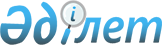 "2009-2011 жылдарға арналған республикалық бюджет туралы" Қазақстан Республикасының Заңын іске асыру туралыҚазақстан Республикасы Үкіметінің 2008 жылғы 18 желтоқсандағы N 1184 Қаулысы      Қазақстан Республикасының Үкіметі ҚАУЛЫ ЕТЕДІ: 



      1. 2009 - 2011 жылдарға арналған республикалық бюджет мынадай көлемде атқарылуға қабылдансын, оның ішінде 2009 жылға: 



      1) кірістер - 2768742908 мың теңге, оның ішінде: 



      салықтық түсімдер - 1381278646 мың теңге; 



      салықтық емес түсімдер - 89630415 мың теңге; 



      негізгі капиталды сатудан түсетін түсімдер - 5458048 мың теңге; 



      трансферттердің түсімдері - 1292375799 мың теңге; 



      2) шығындар - 3178048422 мың теңге; 



      3) таза бюджеттік кредит беру - 18736401 мың теңге, оның ішінде: 



      бюджеттік кредиттер - 46201969 мың теңге; 



      бюджеттік кредиттерді өтеу - 27465568 мың теңге; 



      4) қаржы активтерімен жасалатын операциялар бойынша сальдо - 

145583080 мың теңге, оның ішінде: 



      қаржы активтерін сатып алу - 147083080 мың теңге; 



      мемлекеттің қаржы активтерін сатудан түсетін түсімдер - 1500000 мың теңге; 



      5) тапшылық - -573 624 995 мың теңге немесе елдің жалпы ішкі өніміне 3,5 пайыз; 



      6) бюджет тапшылығын қаржыландыру - 573 624 995 мың теңге. 

      Ескерту. 1-тармаққа өзгерту енгізілді - ҚР Үкіметінің 2009.03.24 N 389, 2009.04.14 N 515, 2009.11.19 N 1894 Қаулыларымен. 



      2. Қоса беріліп отырған: 



      1) осы қаулыға 1-қосымшаға сәйкес республикалық бюджеттік инвестициялық жобалардың, сондай-ақ республикалық бюджеттен нысаналы даму трансферттері мен кредит есебінен қаржыландырылатын жергілікті бюджеттік инвестициялық жобалардың тізбесі; 



      2) осы қаулыға 2-қосымшаға сәйкес (қызмет бабында пайдалану үшін) Қазақстан Республикасы Қорғаныс министрлігінің бюджеттік инвестициялық жобаларының тізбесі бекітілсін. 



      3. Мыналар: 



      1) осы қаулыға 3-қосымшаға сәйкес облыстық бюджеттерге, Астана және Алматы қалаларының бюджеттеріне жаңадан іске қосылатын денсаулық сақтау объектілерін ұстауға берілетін ағымдағы нысаналы трансферттердің сомасын бөлу; 



      2) осы қаулыға 4-қосымшаға сәйкес облыстық бюджеттерге, Астана және Алматы қалаларының бюджеттеріне жаңадан іске қосылатын білім беру объектілерін ұстауға берілетін ағымдағы нысаналы трансферттердің сомасын бөлу; 



      3) осы қаулыға 5-қосымшаға сәйкес облыстық бюджеттерге, Астана және Алматы қалаларының бюджеттеріне жаңадан іске қосылатын әлеуметтік қамсыздандыру объектілерін ұстауға берілетін ағымдағы нысаналы трансферттердің сомасын бөлу; 



      4) осы қаулыға 6-қосымшаға сәйкес облыстық бюджеттерге, Астана және Алматы қалаларының бюджеттеріне дәрілік заттарды, вакциналарды және басқа да иммунобиологиялық препараттарды сатып алуға берілетін ағымдағы нысаналы трансферттердің сомасын бөлу; 



      5) осы қаулыға 7-қосымшаға сәйкес облыстық бюджеттерге, Астана және Алматы қалаларының бюджеттеріне әлеуметтік қызметтер стандарттарын енгізуге берілетін ағымдағы нысаналы трансферттердің сомасын бөлу; 



      6) осы қаулыға 8-қосымшаға сәйкес облыстық бюджеттерге, Астана және Алматы қалаларының бюджеттеріне медициналық-әлеуметтік мекемелерде күндіз емделу бөлімшелері желісін дамытуға берілетін ағымдағы нысаналы трансферттердің сомасын бөлу; 



      7) осы қаулыға 9-қосымшаға сәйкес облыстық бюджеттерге, Астана және Алматы қалаларының бюджеттеріне үкіметтік емес секторда мемлекеттік әлеуметтік тапсырысты орналастыруға берілетін ағымдағы нысаналы трансферттердің сомасын бөлу; 



      8) осы қаулыға 10-қосымшаға сәйкес облыстық бюджеттерге, Астана және Алматы қалаларының бюджеттеріне медициналық-әлеуметтік мекемелерде тамақтану нормаларын ұлғайтуға берілетін ағымдағы нысаналы трансферттердің сомасын бөлу; 



      9) осы қаулыға 11-қосымшаға сәйкес облыстық бюджеттерге, Астана және Алматы қалаларының бюджеттеріне ең төменгі күнкөріс деңгейі мөлшерінің өсуіне байланысты мемлекеттік атаулы әлеуметтік көмек пен 18 жасқа дейінгі балаларға ай сайынғы мемлекеттік жәрдемақы төлеуге берілетін ағымдағы нысаналы трансферттердің сомасын бөлу; 



      10) осы қаулыға 12-қосымшаға сәйкес облыстық бюджеттерге, Астана және Алматы қалаларының бюджеттеріне ауыз сумен жабдықтаудың баламасыз көздері болып табылатын аса маңызды топтық және оқшау сумен жабдықтау жүйелерінен ауыз су беру жөніндегі қызметтердің құнын субсидиялауға берілетін ағымдағы нысаналы трансферттердің сомасын бөлу; 



      11) осы қаулыға 13-қосымшаға сәйкес облыстық бюджеттерге, Астана қаласының бюджетіне облыстық және аудандық маңызы бар автомобиль жолдарын және Астана қаласының көшелерін күрделі және орташа жөндеуге берілетін ағымдағы нысаналы трансферттердің сомасын бөлу; 



      12) Алынып тасталды - ҚР Үкіметінің 2009.11.19 N 1894 Қаулысымен.



      13) осы қаулыға 15-қосымшаға сәйкес облыстық бюджеттерге, Астана және Алматы қалаларының бюджеттеріне тұқым шаруашылығын қолдауға берілетін ағымдағы нысаналы трансферттердің сомасын бөлу; 



      14) осы қаулыға 16-қосымшаға сәйкес облыстық бюджеттерге, Астана және Алматы қалаларының бюджеттеріне асыл тұқымды мал шаруашылығын қолдауға берілетін ағымдағы нысаналы трансферттердің сомасын бөлу; 



      15) осы қаулыға 17-қосымшаға сәйкес облыстық бюджеттерге, Астана және Алматы қалаларының бюджеттеріне көктемгі егіс және егін жинау жұмыстарын жүргізу үшін қажетті жанар-жағар май және басқа да тауар-материалдық құндылықтарының құнын арзандатуға берілетін ағымдағы нысаналы трансферттердің сомасын бөлу; 



      16) осы қаулыға 18-қосымшаға сәйкес облыстық бюджеттерге, Астана және Алматы қалаларының бюджеттеріне өндірілетін ауыл шаруашылығы дақылдарының өнімділігі мен сапасын арттыруды қолдауға берілетін ағымдағы нысаналы трансферттердің сомасын бөлу; 



      17) осы қаулыға 19-қосымшаға сәйкес облыстық бюджеттерге, Астана және Алматы қалаларының бюджеттеріне ауыл шаруашылығы тауарларын өндірушілерге су жеткізу бойынша көрсетілетін қызметтердің құнын субсидиялауға берілетін ағымдағы нысаналы трансферттердің сомасын бөлу; 



      18) осы қаулыға 20-қосымшаға сәйкес облыстық бюджеттерге, Астана және Алматы қалаларының бюджеттеріне жеміс-жидек дақылдарының және жүзімнің көп жылдық көшеттерін отырғызу және өсіруді қамтамасыз етуге берілетін ағымдағы нысаналы трансферттердің сомасын бөлу; 



      19) осы қаулыға 21-қосымшаға сәйкес облыстық бюджеттерге, Астана және Алматы қалаларының бюджеттеріне мал шаруашылығы өнімдерінің өнімділігін және сапасын арттыруды субсидиялауға берілетін ағымдағы нысаналы трансферттердің сомасын бөлу; 



      20) осы қаулыға 22-қосымшаға сәйкес облыстық бюджеттерге, Астана және Алматы қалаларының бюджеттеріне қазақстандық мақта талшығының сапасына сараптама жасауға берілетін ағымдағы нысаналы трансферттердің сомасын бөлу; 



      21) осы қаулыға 23-қосымшаға сәйкес облыстық бюджеттерге, Астана және Алматы қалаларының бюджеттеріне ауылдық елді мекендер саласының мамандарын әлеуметтік қолдау шараларын іске асыру үшін берілетін ағымдағы нысаналы трансферттердің сомасын бөлу; 



      22) осы қаулыға 24-қосымшаға сәйкес облыстық бюджеттерге, Астана және Алматы қалаларының бюджеттеріне Қазақстан Республикасында білім беруді дамытудың 2005 - 2010 жылдарға арналған мемлекеттік бағдарламасын іске асыруға: 



      негізгі орта және жалпы орта білім беретін мемлекеттік мекемелердегі физика, химия, биология кабинеттерін оқу жабдығымен жарақтандыруға; 



      бастауыш, негізгі орта және жалпы орта білім беретін мемлекеттік мекемелерде лингафондық және мультимедиалық кабинеттер құруға; 



      мемлекеттік білім беру жүйесінде оқытудың жаңа технологияларын енгізуге берілетін ағымдағы нысаналы трансферттердің сомасын бөлу; 



      23) осы қаулыға 25-қосымшаға сәйкес облыстық бюджеттерге, Астана және Алматы қалаларының бюджеттеріне Қазақстан Республикасында техникалық және кәсіптік білім беруді дамытудың 2008 - 2012 жылдарға арналған мемлекеттік бағдарламасын іске асыру шеңберінде кәсіптік лицейлер үшін шетелдік ағылшын тілі оқытушыларын тартуға берілетін ағымдағы нысаналы трансферттердің сомасын бөлу; 



      24) осы қаулыға 26-қосымшаға сәйкес облыстық бюджеттерге, Астана және Алматы қалаларының бюджеттеріне Қазақстан Республикасының денсаулық сақтау ісін реформалау мен дамытудың 2005 - 2010 жылдарға арналған мемлекеттік бағдарламасын іске асыруға: 



      жергілікті деңгейде медициналық денсаулық сақтау ұйымдарын материалдық-техникалық жарақтандыруға; 



      тегін медициналық көмектің кепілдік берілген көлемін қамтамасыз етуге және кеңейтуге берілетін ағымдағы нысаналы трансферттердің сомасын бөлу; 



      25) осы қаулыға 27-қосымшаға сәйкес облыстық бюджеттерге, Астана және Алматы қалаларының бюджеттеріне жергілікті атқарушы органдардың мемлекеттік білім беру тапсырысы негізінде техникалық және кәсіптік, орта білімнен кейінгі білім беру ұйымдарында оқитындардың стипендияларының мөлшерін ұлғайтуға берілетін ағымдағы нысаналы трансферттердің сомасын бөлу; 



      26) осы қаулыға 28-қосымшаға сәйкес облыстық бюджеттерге, Астана және Алматы қалаларының бюджеттеріне мемлекеттік басқару деңгейлері арасындағы өкілеттіктердің аражігін ажырату шеңберінде қоршаған ортаны қорғау саласындағы беріліп отырған функцияларды іске асыруға ағымдағы нысаналы трансферттердің сомасын бөлу; 



      27) осы қаулыға 29-қосымшаға сәйкес облыстық бюджеттерге, Астана және Алматы қалаларының бюджеттеріне Қазақстан Республикасындағы тұрғын үй құрылысының 2008 - 2010 жылдарға арналған мемлекеттік бағдарламасына сәйкес мемлекеттік коммуналдық тұрғын үй қорының тұрғын үйін салуға және (немесе) сатып алуға берілетін нысаналы даму трансферттерінің сомасын бөлу; 



      28) осы қаулыға 30-қосымшаға сәйкес облыстық бюджеттерге, Астана және Алматы қалаларының бюджеттеріне Қазақстан Республикасындағы тұрғын үй құрылысының 2008 - 2010 жылдарға арналған мемлекеттік бағдарламасына сәйкес инженерлік-коммуникациялық инфрақұрылымды дамытуға, жайластыруға және (немесе) сатып алуға берілетін нысаналы даму трансферттерінің сомасын бөлу; 



      29) осы қаулыға 31-қосымшаға сәйкес облыстық бюджеттерге, Астана және Алматы қалаларының бюджеттеріне Қазақстан Республикасындағы тұрғын үй құрылысының 2008 - 2010 жылдарға арналған мемлекеттік бағдарламасына сәйкес тұрғын үй құрылысы үшін нөлдік сыйақы (мүдде) ставкасы бойынша тұрғын үй салуға және (немесе) сатып алуға берілетін бюджеттік кредиттердің сомасын бөлу; 



      30) осы қаулыға 32-қосымшаға сәйкес жергілікті атқарушы органдардың өкілеттіктерін беруге байланысты облыстық бюджеттерден, Астана және Алматы қалаларының бюджеттерінен трансферттердің түсімдерін бөлу; 

      31) 32-1-қосымшаға сәйкес облыстық бюджеттерге, Астана және Алматы қалаларының бюджеттеріне әлеуметтік жұмыс орындары және жастар практикасы бағдарламасын кеңейтуге берілетін ағымдағы нысаналы трансферттердің сомасын бөлу; 

      32) 32-2-қосымшаға сәйкес Қазақстан Республикасы Үкіметінің резерві сомасын бөлу. 

      Ескерту. 3-тармаққа өзгерту енгізілді - ҚР Үкіметінің 2009.04.14 N 515, 2009.11.19 N 1894 Қаулыларымен.



      4. Осы қаулыға 33-қосымшаға сәйкес мемлекеттік тапсырыстардың тізімі бекітілсін. 



      5. Қазақстан Республикасы Ауыл шаруашылығы, Білім және ғылым, Денсаулық сақтау министрліктері Қазақстан Республикасы Экономика және бюджеттік жоспарлау министрлігімен келісім бойынша 2009 жылғы 1 ақпанға дейінгі мерзімде осы қаулыға 1-қосымшаға сәйкес ауыз сумен жабдықтау, гидротехникалық құрылыстар, білім беру, денсаулық сақтау және мектепке дейінгі ұйымдар объектілерін салуға және реконструкциялауға бағытталған инвестициялық жобалар бойынша заңнамада белгіленген тәртіппен бекітілген жобалау-сметалық құжаттаманы бекіту туралы шешімдерді бекітсін. 



      6. Қазақстан Республикасы Ауыл шаруашылығы министрлігі 2009 жылғы 15 қаңтарға дейінгі мерзімде: 



      1) ауыл шаруашылығы өнімін қайта өңдеу кәсіпорындарына олардың негізгі және айналым қаражатын толықтыруға қаржы институттары беретін кредиттер бойынша, жабдықтар лизингі бойынша сыйақы (мүдде) ставкасын және ауыл шаруашылығы өнімдері өндірісін басқару жүйелерін субсидиялау; 



      2) осы қаулының 3-тармағының 13), 14), 15), 16), 18), 19), 20), 21) тармақшаларында көрсетілген облыстық бюджеттердің, Астана және Алматы қалалары бюджеттерінің ағымдағы нысаналы трансферттерін пайдалану тәртібі туралы ережелердің жобаларын әзірлесін және заңнамада белгіленген тәртіппен Қазақстан Республикасының Үкіметіне енгізсін. 

       Ескерту. 6-тармаққа өзгерту енгізілді - ҚР Үкіметінің 2009.03.24 N 389 Қаулысымен. 



      7. Қазақстан Республикасы Ауыл шаруашылығы министрлігі 2009 жылғы 1 ақпанға дейінгі мерзімде Қазақстан Республикасы Ауыл шаруашылығы министрлігінің заңды тұлғаларының тізбесі мен таратылған ведомстволарының салықтық және өзге де берешегін өтеу көлемін заңнамада белгіленген тәртіппен Қазақстан Республикасының Үкіметіне енгізсін. 



      8. Қазақстан Республикасы Қаржы министрлігі Қазақстан Республикасы Ауыл шаруашылығы министрлігімен бірлесіп, 2009 жылғы 1 маусымға дейін мерзімде 2009 жылғы 1 қаңтардағы жағдай бойынша Қазақстан Республикасының заңнамасына сәйкес таратылған қарыз алушыларға Қазақстан Республикасы Үкіметінің талаптарын тоқтату туралы, "2009 - 2011 жылдарға арналған республикалық бюджет туралы" Қазақстан Республикасы Заңының 34-бабына сәйкес Қазақстан Республикасы Президентінің Жарлығы мен Қазақстан Республикасы Үкіметінің жекелеген актілерінің негізінде бұған дейін "Ауыл шаруашылығын қаржылық қолдау қоры" акционерлік қоғамының теңгеріміне берілген кредиттер бойынша шешімінің жобасын заңнамада белгіленген тәртіппен Қазақстан Республикасының Үкіметіне енгізсін. 



      9. Қазақстан Республикасы Денсаулық сақтау министрлігі 2009 жылғы 15 қаңтарға дейінгі мерзімде осы қаулының 3-тармағының 1), 4), 24) тармақшаларында көрсетілген облыстық бюджеттердің, Астана және Алматы қалалары бюджеттерінің ағымдағы нысаналы трансферттерді пайдалану тәртібі туралы шешімнің жобасын әзірлесін және заңнамада белгіленген тәртіппен Қазақстан Республикасының Үкіметіне енгізсін. 

       Ескерту. 9-тармаққа өзгерту енгізілді - ҚР Үкіметінің 2009.03.24 N 389 Қаулысымен. 



      10. Қазақстан Республикасы Денсаулық сақтау министрлігі Қазақстан Республикасы Экономика және бюджеттік жоспарлау министрлігімен келісім бойынша 2008 жылғы 25 желтоқсанға дейінгі мерзімде 005 "Облыстық бюджеттерге, Астана және Алматы қалаларының бюджеттеріне денсаулық сақтау объектілерін салу және реконструкциялауға, Алматы облысының облыстық бюджетіне және Алматы қаласының бюджетіне денсаулық сақтау объектілерінің сейсмотұрақтылығын күшейтуге берілетін нысаналы даму трансферттері" бюджеттік бағдарламасы бойынша іске асырылатын бюджеттік инвестициялық жобаларды бөлу туралы шешімнің жобасын әзірлесін және заңнамада белгіленген тәртіппен Қазақстан Республикасының Үкіметіне енгізсін.      



      11. Қазақстан Республикасы Білім және ғылым министрлігі 2009 жылғы 15 қаңтарға дейінгі мерзімде осы қаулының 3-тармағының 2), 22), 23) тармақшаларында көрсетілген облыстық бюджеттердің, Астана және Алматы қалалары бюджеттерінің ағымдағы нысаналы трансферттерді пайдалану тәртібі туралы шешімнің жобасын әзірлесін және заңнамада белгіленген тәртіппен Қазақстан Республикасының Үкіметіне енгізсін. 

       Ескерту. 11-тармаққа өзгерту енгізілді - ҚР Үкіметінің 2009.03.24 N 389 Қаулысымен. 



      12. Қазақстан Республикасы Еңбек және халықты әлеуметтік қорғау министрлігі: 



      2009 жылғы 15 қаңтарға дейінгі мерзімде осы қаулының  4-тармақтың 3) тармақшасында көрсетілген облыстық бюджеттердің, Астана және Алматы қалалары бюджеттерінің ағымдағы нысаналы трансферттерді пайдалану тәртібі туралы шешімнің жобасын; 



      2009 жылғы 15 қаңтарға дейінгі мерзімде алушының зейнетақы төлеу құқығын иеленген сәтіндегі инфляция деңгейін ескере отырып, енгізілген міндетті зейнетақы жарналарының нақты мөлшерінде жинақтаушы зейнетақы қорларында міндетті зейнетақы жарналарының сақталуы бойынша зейнетақы төлемдерін алушыларға мемлекет кепілдігі орындалуының тәртібі туралы шешімінің жобасын әзірлесін және заңнамада белгіленген тәртіппен Қазақстан Республикасының Үкіметіне енгізсін. 

       Ескерту. 12-тармаққа өзгерту енгізілді - ҚР Үкіметінің 2009.03.24 N 389 Қаулысымен. 



       12-1. 2009 жылға арналған республикалық бюджетте көзделген қаражаттан өңірлік жұмыспен қамту және кадрларды қайта даярлау стратегиясын іске асыру шеңберінде облыстық бюджеттерге, Астана және Алматы қалаларының бюджеттеріне мынадай іс-шараларды қаржыландыруға ағымдағы нысаналы трансферттерді және ағымдағы даму трансферттерін аудару үшін 117 404 644 мың теңге мөлшерінде сома бөлінсін: 

      мектептерді, ауруханаларды және басқа да әлеуметтік объектілерді күрделі және ағымдағы жөндеуге, сондай-ақ білім беру объектілерінің сейсмотұрақтылығын күшейтуге - 36 897 836 мың теңге, оның ішінде мынадай республикалық бюджеттік бағдарламалар әкімшілері бойынша: 

      Қазақстан Республикасы Туризм және спорт министрлігіне - 1138500 мың теңге; 

      Қазақстан Республикасы Мәдениет және ақпарат министрлігіне - 3830600 мың теңге; 

      Қазақстан Республикасы Білім және ғылым министрлігіне - 20 382 036 мың теңге; 

      Қазақстан Республикасы Денсаулық сақтау министрлігіне - 10068200 мың теңге; 

      Қазақстан Республикасы Еңбек және халықты әлеуметтік қорғау министрлігіне - 1478500 мың теңге. 

      33-1-қосымшаға сәйкес облыстық бюджеттерге, Астана және Алматы қалаларының бюджеттеріне мектептерді, ауруханаларды және басқа да әлеуметтік объектілерді күрделі және ағымдағы жөндеуге берілетін ағымдағы нысаналы трансферттердің сомаларын, сондай-ақ Алматы қаласының бюджетіне білім беру объектілерінің сейсмотұрақтылығын күшейтуге берілетін нысаналы даму трансферттерінің сомаларын бөлу бекітілсін. 

      Қазақстан Республикасы Көлік және коммуникация министрлігіне - облыстық және аудандық маңызы бар автомобиль жолдарын, қалалардың және елді мекендердің көшелерін жөндеуге және ұстауға, сондай-ақ салуға және қайта жаңартуға 32792605 мың теңге; 

      33-2-қосымшаға сәйкес облыстық бюджеттерге, Астана және Алматы қалаларының бюджеттеріне облыстық және аудандық маңызы бар автомобиль жолдарын, қалалардың және елді мекендердің көшелерін жөндеуге және ұстауға берілетін ағымдағы нысаналы трансферттердің сомаларын, сондай-ақ облыстық бюджеттерге, Астана және Алматы қалаларының бюджеттеріне облыстық және аудандық маңызы бар автомобиль жолдарын, қалалардың және елді мекендердің көшелерін салуға және қайта жаңартуға берілетін ағымдағы даму трансферттерінің сомаларын бөлу бекітілсін. 

      Қазақстан Республикасы Ауыл шаруашылығы министрлігіне - кенттердегі, ауылдардағы (селолардағы), ауылдық (селолық) округтердегі әлеуметтік жобаларды қаржыландыруға 4373700 мың теңге; 

      33-3-қосымшаға сәйкес облыстық бюджеттерге кенттердегі, ауылдардағы (селолардағы), ауылдық (селолық) округтердегі әлеуметтік жобаларға берілетін ағымдағы нысаналы трансферттердің сомасын бөлу бекітілсін; 

      Қазақстан Республикасы Құрылыс және тұрғын үй-коммуналдық шаруашылық істері агенттігіне - инженерлік-коммуникациялық инфрақұрылымды жөндеуге және дамытуға және қалалар мен елді мекендерді абаттандыруға 43340503 мың теңге. 

      33-4, 33-5-қосымшаларға сәйкес облыстық бюджеттерге, Астана және Алматы қалаларының бюджеттеріне инженерлік-коммуникациялық инфрақұрылымды жөндеуге және қалалар мен елді мекендерді абаттандыруға берілетін ағымдағы нысаналы трансферттердің сомаларын, сондай-ақ облыстық бюджеттерге, Астана және Алматы қалаларының бюджеттеріне инженерлік-коммуникациялық инфрақұрылымды дамытуға және қалалар мен елді мекендерді абаттандыруға берілетін нысаналы даму трансферттерінің сомаларын бөлу бекітілсін. 

       Ескерту. 12-1-тармақпен толықтырылды - ҚР Үкіметінің 2009.04.14 N 515, өзгерту енгізілді - ҚР Үкіметінің 2009.07.16 N 1074, 2009.09.18 N 1403, 2009.11.19 N 1894 Қаулыларымен.



      12-2. 2009 жылға арналған республикалық бюджетте көзделген қаражаттан облыстық бюджеттерге, Астана және Алматы қалаларының бюджеттеріне кадрларды даярлауға және қайта даярлауға берілетін ағымдағы нысаналы трансферттер түрінде облыстық бюджеттерге, Астана және Алматы қалаларының бюджеттеріне мынадай республикалық бюджеттік бағдарламалардың әкімшілері бойынша ағымдағы нысаналы трансферттерді аудару үшін 9737987 мың теңге мөлшерінде сома бөлінсін. 

      Қазақстан Республикасы Денсаулық сақтау министрлігіне 267702 мың теңге; 

      Қазақстан Республикасы Білім және ғылым министрлігіне - 9470285 мың теңге. 

      33-6-қосымшаға сәйкес облыстық бюджеттерге, Астана және Алматы қалаларының кадрларды даярлауға және қайта даярлауға берілетін ағымдағы нысаналы трансферттердің сомасын бөлу бекітілсін. 

       Ескерту. 12-2-тармақпен толықтырылды - ҚР Үкіметінің 2009.04.14 N 515, 2009.11.19 N 1894 Қаулыларымен.



      12-3. Қазақстан Республикасы Еңбек және халықты әлеуметтік қорғау министрлігі Қазақстан Республикасы Білім және ғылым, денсаулық сақтау министрліктерімен және уәкілетті орталық мемлекеттік органдармен бірлесіп: 

      2009 жылғы 20 сәуірге дейінгі мерзімде облыстық бюджеттерге, Астана және Алматы қалаларының бюджеттеріне өңірлік жұмыспен қамту және кадрларды қайта даярлау стратегиясын іске асыру үшін аударылатын ағымдағы нысаналы трансферттерді және ағымдағы даму трансферттерін пайдалану тәртібі туралы шешімнің жобасын әзірлесін және заңнамада белгіленген тәртіппен Қазақстан Республикасының Үкіметіне енгізсін; 

      облыстық бюджеттерге, Астана және Алматы қалаларының бюджеттеріне өңірлік жұмыспен қамту және кадрларды қайта даярлау стратегиясын іске асыру үшін бөлінетін ағымдағы нысаналы трансферттерді және ағымдағы даму трансферттерін аударуды қамтамасыз етсін. 

       Ескерту. 12-3-тармақпен толықтырылды - ҚР Үкіметінің 2009.04.14 N 515 Қаулысымен. 



      12-4. Қазақстан Республикасы Қаржы министрлігі Қазақстан Республикасы Еңбек және халықты әлеуметтік қорғау, Білім және ғылым министрліктерімен және уәкілетті орталық және жергілікті мемлекеттік органдармен бірлесіп, өңірлік жұмыспен қамту және кадрларды қайта даярлау стратегиясын іске асыруға бөлінген қаражаттың мақсатты әрі тиімді пайдаланылуын бақылауды қамтамасыз етсін. 

       Ескерту. 12-4-тармақпен толықтырылды - ҚР Үкіметінің 2009.04.14 N 515 Қаулысымен. 



      13. Қазақстан Республикасы Қаржы министрлігі ай сайын, есептіден кейінгі айдың 25-күніне дейінгі мерзімде Қазақстан Республикасының Экономика және бюджеттік жоспарлау министрлігіне инвестициялық жобалар бөлінісінде осы қаулыға 1-қосымшаға сәйкес республикалық бюджеттік даму бағдарламаларының атқарылуы туралы ақпарат берсін. 



      14. Жергілікті атқарушы органдар 2009 жылғы 15 қаңтарға дейінгі мерзімде осы қаулыға 1-қосымшада көзделген ауыз сумен жабдықтау, білім беру, денсаулық сақтау және мектепке дейінгі ұйымдар объектілерін салуға және қайта жаңартуға арналған конкурстық рәсімдерді заңнамада белгіленген тәртіппен жариялауды қамтамасыз етсін. 



      15. Орталық атқарушы органдар 2009 жылғы 1 ақпанға дейінгі мерзімде Қазақстан Республикасы Үкіметінің бұрын қабылданған шешімдерін осы қаулыға сәйкес келтіру туралы Қазақстан Республикасының Үкіметіне ұсыныстар енгізсін. 

      РҚАО-ның ескертуі! 

      16-тармаққа өзгертулер қабылданған - ҚР Үкіметінің 2009.07.14 N 1067 (құпия) Қаулысымен. 



      16. Құпия. 



      17. Осы қаулы қол қойылған күнінен бастап қолданысқа енгізіледі.       Қазақстан Республикасының 

      Премьер-Министрі                                 К. Мәсімов 

                                           Қазақстан Республикасы 

                                                 Үкіметінің 

                                         2008 жылғы 18 желтоқсандағы 

                                              N 1184 қаулысына 

                                                  1-қосымша  

2009 - 2011 жылдарға арналған республикалық бюджеттік

инвестициялық жобалардың, сондай-ақ республикалық бюджеттен

берілетін нысаналы даму трансферттері мен кредиттер есебінен

қаржыландырылатын жергілікті бюджеттік инвестициялық жобалардың

тізбесі      Ескерту. 1-қосымша жаңа редакцияда - ҚР Үкіметінің 2009.11.19 N 1894, өзгерту енгізілді - ҚР Үкіметінің, 2009.12.30 № 2260, 2009.12.30 № 2272, 2009.12.31 № 2317 Қаулыларымен.Қазақстан Республикасы  

Үкіметінің       

2008 жылғы 18 желтоқсандағы 

N 1184 қаулысына    

1-1-қосымша        

2009 - 2011 жылдарға арналған Қазақстан Республикасы Денсаулық сақтау министрлігінің 005 "Облыстық бюджеттерге, Астана және Алматы қалаларының бюджеттеріне денсаулық сақтау объектілерін салу және реконструкциялауға, Алматы облысының облыстық бюджетіне және Алматы қаласының бюджетіне денсаулық сақтау объектілерінің сейсмотұрақтылығын күшейтуге берілетін нысаналы даму трансферттері" республикалық бюджеттік бағдарламасы бойынша іске асырылатын бюджеттік инвестициялық жобаларды бөлу       Ескерту. 1-1-қосымша алынып тасталды - ҚР Үкіметінің 2009.04.14 N 515 Қаулысымен. Қызмет бабында пайдалану үшін 

 Қазақстан Республикасы Үкіметінің 

2008 жылғы 18 желтоқсандағы   

N 1184 қаулысына        

2-қосымша                  РҚАО-ның ескертуі. "Қызмет бабында пайдалану үшін" белгісімен Қаулы Деректер базасына енгізілмейді. (2-қосымшаның жаңа редакциясы қарастырылған - ҚР Үкіметінің 2009.04.14 N 515 Қаулысымен).

Қазақстан Республикасы Үкіметінің 

2008 жылғы 18 желтоқсандағы    

N 1184 қаулысына         

3-қосымша              Облыстық бюджеттерге, Астана және Алматы қалаларының

бюджеттеріне жаңадан іске қосылатын денсаулық сақтау

объектілерін ұстауға берілетін ағымдағы нысаналы

трансферттердің сомасын бөлу      Ескерту. 3-қосымша жаңа редакцияда - ҚР Үкіметінің 2009.11.19 N 1894 Қаулысымен.

Қазақстан Республикасы Үкіметінің 

      2008 жылғы 18 желтоқсандағы   

      N 1184 қаулысына       

      4-қосымша           Облыстық бюджеттерге, Астана және Алматы қалаларының

бюджеттеріне жаңадан іске қосылатын білім беру объектілерін

ұстауға берілетін ағымдағы нысаналы трансферттердің сомасын

бөлу      Ескерту. 4-қосымша жаңа редакцияда - ҚР Үкіметінің 2009.11.19 N 1894 Қаулысымен.

Қазақстан Республикасы Үкіметінің 

2008 жылғы 18 желтоқсандағы   

N 1184 қаулысына        

5-қосымша             Облыстық бюджеттерге, Астана және Алматы қалаларының бюджеттеріне жаңадан іске қосылатын әлеуметтік қамсыздандыру объектілерін ұстауға берілетін ағымдағы нысаналы трансферттердің сомасын бөлу        Ескерту. 5-қосымшаға өзгерту енгізілді - ҚР Үкіметінің 2009.04.14 N 515, 2009.11.19 N 1894 Қаулыларымен. 

Қазақстан Республикасы Үкіметінің 

2008 жылғы 18 желтоқсандағы    

N 1184 қаулысына        

6-қосымша            Облыстық бюджеттерге, Астана және Алматы қалаларының

бюджеттеріне дәрілік заттарды, вакциналарды және басқа да

иммунобиологиялық препараттарды сатып алуға берілетін ағымдағы

нысаналы трансферттердің сомасын бөлу      Ескерту. 6-қосымша жаңа редакцияда - ҚР Үкіметінің 2009.11.19 N 1894 Қаулысымен.мың теңге

Қазақстан Республикасы Үкіметінің 

2008 жылғы 18 желтоқсандағы   

N 118 4 қаулысына       

7-қосымша             Облыстық бюджеттерге, Астана және Алматы қалаларының бюджеттеріне әлеуметтік қызметтер стандарттарын енгізуге берілетін ағымдағы нысаналы трансферттердің сомасын бөлу      Ескерту. 7-қосымшаға өзгерту енгізілді - ҚР Үкіметінің 2009.11.19 N 1894 Қаулысымен. 

Қазақстан Республикасы Үкіметінің 

2008 жылғы 18 желтоқсандағы   

N 1184 қаулысына        

8-қосымша              Облыстық бюджеттерге, Астана және Алматы қалаларының бюджеттеріне медициналық-әлеуметтік мекемелерде күндіз емделу бөлімшелері желісін дамытуға берілетін ағымдағы нысаналы трансферттердің сомасын бөлу      Ескерту. 8-қосымшаға өзгерту енгізілді - ҚР Үкіметінің 2009.11.19 N 1894 Қаулысымен. 

Қазақстан Республикасы Үкіметінің 

2008 жылғы 18 желтоқсандағы   

N 118 4 қаулысына       

9-қосымша             Облыстық бюджеттерге, Астана және Алматы қалаларының

бюджеттеріне үкіметтік емес секторда мемлекеттік әлеуметтік

тапсырысты орналастыруға берілетін ағымдағы нысаналы

трансферттердің сомасын бөлу      Ескерту. 9-қосымша жаңа редакцияда - ҚР Үкіметінің 2009.11.19 N 1894 Қаулысымен.

Қазақстан Республикасы Үкіметінің 

2008 жылғы 18 желтоқсандағы    

N 1184 қаулысына         

10-қосымша              Облыстық бюджеттерге, Астана және Алматы қалаларының

бюджеттеріне медициналық-әлеуметтік мекемелерде тамақтану

нормаларын ұлғайтуға берілетін ағымдағы нысаналы

трансферттердің сомасын бөлу      Ескерту. 10-қосымшаға өзгерту енгізілді - ҚР Үкіметінің 2009.11.19 N 1894 Қаулысымен. 

Қазақстан Республикасы Үкіметінің 

2008 жылғы 18 желтоқсандағы   

N 1184 қаулысына          

11-қосымша              Облыстық бюджеттерге, Астана және Алматы қалаларының

бюджеттеріне ең төменгі күнкөріс деңгейі мөлшерінің өсуіне

байланысты мемлекеттік атаулы әлеуметтік көмек пен 18 жасқа

дейінгі балаларға ай сайынғы мемлекеттік жәрдемақы төлеуге

берілетін ағымдағы нысаналы трансферттердің сомасын бөлу       Ескерту. 11-қосымша жаңа редакцияда - ҚР Үкіметінің 2009.04.14 N 515, өзгерту енгізілді - ҚР Үкіметінің 2009.11.19 N 1894 Қаулыларымен.                                                         мың теңге 

Қазақстан Республикасы Үкіметінің 

2008 жылғы 18 желтоқсандағы    

N 118 4 қаулысына        

12-қосымша             Облыстық бюджеттерге, Астана және Алматы қалаларының

бюджеттеріне ауыз сумен жабдықтаудың баламасыз көздері болып

табылатын аса маңызды топтық және оқшау сумен жабдықтау

жүйелерінен ауыз су беру жөніндегі қызметтердің құнын

субсидиялауға берілетін ағымдағы нысаналы

трансферттердің сомасын бөлу      Ескерту. 12-қосымшаға өзгерту енгізілді - ҚР Үкіметінің 2009.11.18 N 1871-1, 2009.11.19 N 1894 Қаулыларымен. 

Қазақстан Республикасы Үкіметінің 

2008 жылғы 18 желтоқсандағы   

N 1184 қаулысына         

13-қосымша             Облыстық бюджеттерге, Астана қаласының бюджетіне, облыстық

және аудандық маңызы бар автомобиль жолдарын және Астана

қаласының көшелерін күрделі және орташа жөндеуге берілетін

ағымдағы нысаналы трансферттердің сомасын бөлу      Ескерту. 13-қосымшаға өзгерту енгізілді - ҚР Үкіметінің 2009.11.19 N 1894 Қаулыcымен. 

Қазақстан Республикасы Үкіметінің 

2008 жылғы 18 желтоқсандағы   

N 1184 қаулысына        

14-қосымша            Облыстық бюджеттерге, Астана және Алматы қалаларының

бюджеттеріне жол полициясының саптық бөлімшелері сыртқы қызмет

қызметкерлерінің ақшалай үлесін ұлғайтуға берілетін ағымдағы

нысаналы трансферттердің сомасын бөлу      Ескерту. 14-қосымша алынып тасталды - ҚР Үкіметінің 2009.11.19 N 1894 Қаулысымен.

Қазақстан Республикасы Үкіметінің 

2008 жылғы 18 желтоқсандағы   

N 1184 қаулысына        

15-қосымша            Облыстық бюджеттерге, Астана және Алматы қалаларының

бюджеттеріне тұқым шаруашылығын қолдауға берілетін ағымдағы

нысаналы трансферттердің сомасын бөлу      Ескерту. 15-қосымша жаңа редакцияда - ҚР Үкіметінің 2009.11.19 N 1894 Қаулысымен.

Қазақстан Республикасы Үкіметінің 

2008 жылғы 18 желтоқсандағы   

N 1184 қаулысына        

16-қосымша             Облыстық бюджеттерге, Астана және Алматы қалаларының

бюджеттеріне асыл тұқымды мал шаруашылығын қолдауға берілетін

ағымдағы нысаналы трансферттердің сомасын бөлу      Ескерту. 16-қосымшаға өзгерту енгізілді - ҚР Үкіметінің 2009.11.18 N 1871-1 Қаулысымен.

Қазақстан Республикасы Үкіметінің 

2008 жылғы 18 желтоқсандағы   

N 118 4 қаулысына       

17-қосымша             Облыстық бюджеттерге, Астана және Алматы қалаларының

бюджеттеріне көктемгі егіс және егін жинау жұмыстарын жүргізу

үшін қажетті жанар-жағар май және басқа да тауар-материалдық

құндылықтарының құнын арзандатуға берілетін ағымдағы

нысаналы трансферттердің сомасын бөлу      Ескерту. 17-қосымшаға өзгерту енгізілді - ҚР Үкіметінің 2009.11.18 N 1871-1, 2009.11.19 N 1894 Қаулыларымен.

Қазақстан Республикасы Үкіметінің 

2008 жылғы 18 желтоқсандағы   

N 1184 қаулысына        

18-қосымша            Облыстық бюджеттерге, Астана және Алматы қалаларының

бюджеттеріне өндірілетін ауыл шаруашылығы дақылдарының 

өнімділігі мен сапасын арттыруды қолдауға берілетін ағымдағы

нысаналы трансферттердің сомасын бөлу      Ескерту. 18-қосымшаға өзгерту енгізілді - ҚР Үкіметінің 2009.08.28 N 1266, 2009.11.19 N 1894 Қаулыларымен.

Қазақстан Республикасы Үкіметінің 

      2008 жылғы 18 желтоқсандағы   

      N 1184 қаулысына        

      19-қосымша            Облыстық бюджеттерге, Астана және Алматы қалаларының

бюджеттеріне ауыл шаруашылығы тауарларын өндірушілерге су

жеткізу бойынша көрсетілетін қызметтердің құнын субсидиялауға

берілетін ағымдағы нысаналы трансферттердің сомасын бөлу      Ескерту. 19-қосымша жаңа редакцияда - ҚР Үкіметінің 2009.11.19 N 1894 Қаулысымен.

Қазақстан Республикасы Үкіметінің 

      2008 жылғы 18 желтоқсандағы   

      N 1184 қаулысына        

      20-қосымша             Облыстық бюджеттерге, Астана және Алматы қалаларының

бюджеттеріне жеміс-жидек дақылдарының және жүзімнің көп жылдық

көшеттерін отырғызу және өсіруді қамтамасыз етуге берілетін

ағымдағы нысаналы трансферттердің сомасын бөлу      Ескерту. 20-қосымша жаңа редакцияда - ҚР Үкіметінің 2009.11.19 N 1894 Қаулысымен.

Қазақстан Республикасы Үкіметінің 

      2008 жылғы 18 желтоқсандағы   

      N 1184 қаулысына         

      21-қосымша            Облыстық бюджеттерге, Астана және Алматы қалаларының

бюджеттеріне мал шаруашылығы өнімдерінің өнімділігін және

сапасын арттыруды субсидиялауға берілетін ағымдағы нысаналы

трансферттердің сомасын бөлу      Ескерту. 21-қосымшаға өзгерту енгізілді - ҚР Үкіметінің 2009.11.18 N 1871-1 Қаулысымен.

Қазақстан Республикасы Үкіметінің 

      2008 жылғы 18 желтоқсандағы   

      N 118 4 қаулысына        

      22-қосымша             Облыстық бюджеттерге, Астана және Алматы қалаларының

бюджеттеріне қазақстандық мақта талшығының сапасына сараптама

жасауға берілетін ағымдағы нысаналы трансферттердің сомасын

бөлу       Ескерту. 22-қосымшаға өзгерту енгізілді - ҚР Үкіметінің 2009.04.14. N 515 Қаулысымен. 

Қазақстан Республикасы Үкіметінің 

      2008 жылғы 18 желтоқсандағы   

      N 1184 қаулысына        

      23-қосымша           Облыстық бюджеттерге, Астана және Алматы қалаларының

бюджеттеріне ауылдық елді мекендер саласының мамандарын

әлеуметтік қолдау шараларын іске асыру үшін берілетін

ағымдағы нысаналы трансферттердің сомасын бөлу      Ескерту. 23-қосымша жаңа редакцияда - ҚР Үкіметінің 2009.11.19 N 1894 Қаулысымен.

Қазақстан Республикасы Үкіметінің 

      2008 жылғы 18 желтоқсандағы   

      N 1184 қаулысына        

      24-қосымша           Облыстық бюджеттерге, Астана және Алматы қалаларының

бюджеттеріне Қазақстан Республикасында білім беруді дамытудың

2005 - 2010 жылдарға арналған мемлекеттік бағдарламасын іске

асыруға берілетін ағымдағы нысаналы трансферттердің сомасын

бөлу      Ескерту. 24-қосымша жаңа редакцияда - ҚР Үкіметінің 2009.11.19 N 1894 Қаулысымен.                                                        мың теңге   

Қазақстан Республикасы Үкіметінің 

      2008 жылғы 18 желтоқсандағы   

      N 1184 қаулысына        

      25-қосымша              Облыстық бюджеттерге, Астана және Алматы қалаларының

бюджеттеріне Қазақстан Республикасында техникалық және

кәсіптік білім беруді дамытудың 2008 — 2012 жылдарға арналған

мемлекеттік бағдарламасын іске асыру шеңберінде кәсіптік

лицейлер үшін шетелдік ағылшын тілі оқытушыларын тартуға

берілетін ағымдағы нысаналы трансферттердің сомасын бөлу 

Қазақстан Республикасы Үкіметінің 

      2008 жылғы 18 желтоқсандағы   

      N 1184 қаулысына       

      26-қосымша           Облыстық бюджеттерге, Астана және Алматы қалаларының

бюджеттеріне Қазақстан Республикасының денсаулық сақтау ісін

реформалау мен дамытудың 2005 - 2010 жылдарға арналған

мемлекеттік бағдарламасын іске асыруға берілетін ағымдағы

нысаналы трансферттердің сомасын бөлу      Ескерту. 26-қосымша жаңа редакцияда - ҚР Үкіметінің 2009.11.19 N 1894 Қаулысымен.                                                       мың теңге   

Қазақстан Республикасы Үкіметінің 

      2008 жылғы 18 желтоқсандағы  

      N 118 4 қаулысына       

      27-қосымша           Облыстық бюджеттерге, Астана және Алматы қалаларының

бюджеттеріне жергілікті атқарушы органдардың мемлекеттік білім

беру тапсырысы негізінде техникалық және кәсіптік, орта

білімнен кейінгі білім беру ұйымдарында оқитындардың

стипендияларының мөлшерін ұлғайтуға берілетін ағымдағы

нысаналы трансферттердің сомасын бөлу      Ескерту. 27-қосымшаға өзгерту енгізілді -  ҚР Үкіметінің 2009.11.19 N 1894 Қаулысымен.

Қазақстан Республикасы Үкіметінің 

      2008 жылғы 18 желтоқсандағы   

      N 1184 қаулысына          

      28-қосымша             Облыстық бюджеттерге, Астана және Алматы қалаларының

бюджеттеріне мемлекеттік басқару деңгейлері арасындағы

өкілеттіктердің аражігін ажырату шеңберінде әкімшілік

функцияларға берілетін ағымдағы нысаналы трансферттердің

сомасын бөлу 

Қазақстан Республикасы Үкіметінің 

      2008 жылғы 18 желтоқсандағы   

      N 118 4 қаулысына         

      29-қосымша            Облыстық бюджеттерге, Астана және Алматы қалаларының

бюджеттеріне Қазақстан Республикасындағы тұрғын үй құрылысының

2008 - 2010 жылдарға арналған мемлекеттік бағдарламасына сәйкес

мемлекеттік коммуналдық тұрғын үй қорының тұрғын үйін салуға

және (немесе) сатып алуға берілетін нысаналы даму

трансферттерінің сомасын бөлу      Ескерту. 29-қосымшаға өзгерту енгізілді - ҚР Үкіметінің 2009.04.14 N 515, 2009.11.19 N 1894 Қаулыларымен.

Қазақстан Республикасы Үкіметінің 

      2008 жылғы 18 желтоқсандағы   

      N 1184 қаулысына        

      30-қосымша            Облыстық бюджеттерге, Астана және Алматы қалаларының

бюджеттеріне Қазақстан Республикасындағы тұрғын үй құрылысының

2008 - 2010 жылдарға арналған мемлекеттік бағдарламасына сәйкес

инженерлік-коммуникациялық инфрақұрылымды дамытуға,

жайластыруға және (немесе) сатып алуға берілетін нысаналы

даму трансферттерінің сомасын бөлу      Ескерту. 30-қосымшаға өзгерту енгізілді - ҚР Үкіметінің 2009.04.14 N 515, 2009.11.19 N 1894 Қаулыларымен.

                                                           мың теңге 

Қазақстан Республикасы Үкіметінің 

      2008 жылғы 18 желтоқсандағы   

      N 1184 қаулысына        

      31-қосымша         Облыстық бюджеттерге, Астана және Алматы қалаларының

бюджеттеріне Қазақстан Республикасындағы тұрғын үй құрылысының

2008 - 2010 жылдарға арналған мемлекеттік бағдарламасына

сәйкес тұрғын үй құрылысы үшін нөлдік сыйақы (мүдде) ставкасы

бойынша тұрғын үй салуға және (немесе) сатып алуға берілетін

бюджеттік кредиттердің сомасын бөлу      Ескерту. 31-қосымшаға өзгерту енгізілді - ҚР Үкіметінің 2009.04.14 N 515 Қаулысымен. 

                                                           мың теңге 

Қазақстан Республикасы Үкіметінің 

      2008 жылғы 18 желтоқсандағы    

      N 1184 қаулысына        

      32-қосымша            Жергілікті атқарушы органдардың өкілеттіктерін беруге

байланысты облыстық бюджеттерден, Астана және Алматы

қалаларының бюджеттерінен трансферттердің түсімдерін бөлу      Ескерту. 32-қосымшаға өзгерту енгізілді - ҚР Үкіметінің 2009.04.14 N 515, 2009.11.19 N 1894 Қаулыларымен.                                                           мың теңгеҚазақстан Республикасы Үкіметінің 

2008 жылғы 18 желтоқсандағы  

N 1184 қаулысына       

32-1-қосымша         Облыстық бюджеттерге, Астана және Алматы қалаларының

бюджеттеріне әлеуметтік жұмыс орындары және жастар практикасы

бағдарламасын кеңейтуге берілетін ағымдағы нысаналы

трансферттердің сомасын бөлу      Ескерту. 32-1-қосымша жаңа редакцияда - ҚР Үкіметінің 2009.11.19 N 1894 Қаулысымен.                                                           мың теңге 

       Қазақстан Республикасы Үкіметінің 

2008 жылғы 18 желтоқсандағы  

N 1184 қаулысына       

32-2-қосымша         Қазақстан Республикасы Үкіметінің резерві

түрлері бойынша сомасын бөлу      Ескерту. 32-2-қосымша жаңа редакцияда - ҚР Үкіметінің 2009.11.19 N 1894 Қаулысымен.

Қазақстан Республикасы Үкіметінің 

      2008 жылғы 18 желтоқсандағы    

      N 1184 қаулысына        

      33-қосымша                 Ескерту. 33-қосымша жаңа редакцияда - ҚР Үкіметінің 2009.04.14 N 515, өзгерту енгізілді - ҚР Үкіметінің 2009.07.16. N 1074, 2009.09.25 N 1439, 2009.11.19 N 1894 Қаулыларымен.  2009 жылға арналған мемлекеттік тапсырмалардың тізбесі Қазақстан Республикасы Үкіметінің 

2008 жылғы 18 желтоқсандағы  

N 1184 қаулысына       

33-1-қосымша         Облыстық бюджеттерге, Астана және Алматы қалаларының

бюджеттеріне мектептерді, ауруханаларды және басқа да

әлеуметтік объектілерді күрделі және ағымдағы жөндеуге

берілетін ағымдағы нысаналы трансферттердің сомаларын

бөлу      Ескерту. 33-1-қосымшамен толықтырылды - ҚР Үкіметінің 2009.04.14 N 515, өзгерту енгізілді - ҚР Үкіметінің 2009.07.16 N 1074 Қаулыларымен.                                                            мың теңге  Алматы қаласының бюджетіне білім беру объектілерінің

сейсмотұрақтылығын күшейтуге берілетін нысаналы даму

трансферттерінің сомасын бөлу        Қазақстан Республикасы Үкіметінің 

2008 жылғы 18 желтоқсандағы  

N 1184 қаулысына       

33-2-қосымша         Облыстық бюджеттерге, Астана және Алматы қалаларының

бюджеттеріне облыстық және аудандық маңызы бар автомобиль

жолдарын, қалалардың және елді мекендердің көшелерін жөндеуге

және ұстауға берілетін ағымдағы нысаналы трансферттердің

сомасын бөлу      Ескерту. 33-2-қосымшамен толықтырылды - ҚР Үкіметінің 2009.04.14 N 515, өзгерту енгізілді - ҚР Үкіметінің 2009.07.16 N 1074, 2009.11.19 N 1894 Қаулыларымен.  Облыстық бюджеттерге, Астана және Алматы қалаларының

бюджеттеріне облыстық және аудандық маңызы бар автомобиль

жолдарын, қалалардың және елді мекендердің көшелерін салуға

және қайта жаңартуға берілетін нысаналы даму трансферттерінің

сомасын бөлу Қазақстан Республикасы Үкіметінің 

2008 жылғы 18 желтоқсандағы  

N 1184 қаулысына       

33-3-қосымша          Облыстық бюджеттерге кенттердегі, ауылдардағы (селолардағы),

ауылдық (селолық) округтердегі әлеуметтік жобаларды

қаржыландыруға берілетін ағымдағы нысаналы трансферттердің

сомасын бөлу      Ескерту. 33-3-қосымшамен толықтырылды - ҚР Үкіметінің 2009.04.14 N 515 Қаулысымен. 

Қазақстан Республикасы Үкіметінің 

2008 жылғы 18 желтоқсандағы  

N 1184 қаулысына       

33-4-қосымша          Облыстық бюджеттерге, Астана және Алматы қалаларының

бюджеттеріне инженерлік-коммуникациялық инфрақұрылымды жөндеуге

және қалалар мен елді мекендерді көркейтуге берілетін нысаналы

ағымдағы трансферттерінің сомасын бөлу      Ескерту. 33-4-қосымша жаңа редакцияда - ҚР Үкіметінің 2009.11.19 N 1894 Қаулысымен.                                                           мың теңге 

Қазақстан Республикасы Үкіметінің 

2008 жылғы 18 желтоқсандағы  

N 1184 қаулысына       

33-5-қосымша          Облыстық бюджеттерге, Астана және Алматы қалаларының

бюджеттеріне инженерлік-коммуникациялық инфрақұрылымды дамытуға

және қалалар мен елді мекендерді абаттандыруға берілетін

нысаналы даму трансферттері      Ескерту. 33-5-қосымша жаңа редакцияда - ҚР Үкіметінің 2009.11.19 N 1894 Қаулысымен.

Қазақстан Республикасы Үкіметінің 

2008 жылғы 18 желтоқсандағы  

N 1184 қаулысына       

33-6-қосымша          Облыстық бюджеттерге, Астана және Алматы қалаларының

бюджеттеріне кадрларды даярлауға және қайта даярлауға берілетін

ағымдағы нысаналы трансферттердің сомасын бөлу      Ескерту. 33-6-қосымша жаңа редакцияда - ҚР Үкіметінің 2009.11.19 N 1894 Қаулысымен.                                                        мың теңге  
					© 2012. Қазақстан Республикасы Әділет министрлігінің «Қазақстан Республикасының Заңнама және құқықтық ақпарат институты» ШЖҚ РМК
				Функционалдық топФункционалдық топФункционалдық топФункционалдық топФункционалдық топФункционалдық топСомасы, мың теңгеСомасы, мың теңгеСомасы, мың теңгеӘкімшіӘкімшіӘкімшіӘкімшіӘкімші2009 жылға2010 жылға2011 жылғаБағдарламаБағдарламаБағдарламаБағдарлама2009 жылға2010 жылға2011 жылғаКіші бағдарламаКіші бағдарламаКіші бағдарлама2009 жылға2010 жылға2011 жылғаИнвестициялық жобаИнвестициялық жоба2009 жылға2010 жылға2011 жылғаАтауы2009 жылға2010 жылға2011 жылға11111234501Жалпы сипаттағы мемлекеттік қызметтер11 461 3646 080 6272 923 561оның ішінде инвестициялық жобаларға:104Қазақстан Республикасы Премьер-Министрінің Кеңсесі200 128901 132021Қазақстан Республикасы Премьер-Министрінің Ахуал орталығын құру200 128901 132оның ішінде инвестициялық жобаларға:ӨзгелерҚазақстан Республикасы Премьер-Министрінің Ахуал орталығын құру200 128901 132204Қазақстан Республикасы Сыртқы істер министрлігі640 4541 212 750009Қазақстан Республикасының дипломатиялық өкілдіктерін орналастыру үшін шетелде жылжымайтын мүлік объектілерін сатып алу және салу640 4541 212 750оның ішінде инвестициялық жобаларға:ӨзгелерБіріккен Араб Әмірліктерінде (Әбу-Даби қаласы) Қазақстан Республикасы Елшісінің резиденциясы мен Елшіліктің әкімшілік ғимараты құрылысын салу131 685Германия Федеративтік Республикасындағы Қазақстан Республикасы Елшіліктің әкімшілік ғимараты, тұрғын үй құрылысы және резиденцияны реконструкциялау508 7691 212 750217Қазақстан Республикасы Қаржы министрлігі9 251 3414 286 5401 975 814014Кеден қызметін жаңғырту590 318423 109423 404004Сыртқы қарыздар есебінен261 653оның ішінде инвестициялық жобаларға:Кеден қызметін жаңғырту261 653016Республикалық бюджеттен сыртқы қарыздарды бірлесіп қаржыландыру есебінен328 665423 109423 404оның ішінде инвестициялық жобаларға:Кеден қызметін жаңғырту328 665423 109423 404026Кедендік бақылау және кедендік инфрақұрылым объектілерін салу1 644 097631 919оның ішінде инвестициялық жобаларға:Ақтөбе облысыАқтөбе облысы "Қарғалы" кеден бекетінің инфрақұрылымын салу19 851Алматы облысыАлматы облысы "Қорғас" кедені үшін инженерлік қамтамасыз етілген 3 қабатты 18 пәтерлік тұрғын үй (2 дана) құрылысы111 359Батыс Қазақстан облысыБатыс Қазақстан облысында "Бірлік" бірыңғай бақылау рұқсатнамалық пункт құрылысы200 000Маңғыстау облысыМаңғыстау облысы "Тәжен" бірыңғай бақылау-рұқсатнамалық пункт құрылысы449 844200 000Маңғыстау облысы "Темір-Баба" бірыңғай бақылау-рұқсатнамалық пункт құрылысы475 257200 090Маңғыстау облысы Ақтау қаласындағы кедендік ресімдеу орталығымен кедендік бақылау департаменті200 000231 829Оңтүстік Қазақстан облысыОңтүстік Қазақстан облысындағы "Жібек-Жолы" рұқсатнамалық пунктін қайта жаңарту187 786029Қазынашылықтың ақпараттық жүйесін құру1 407 640313 978оның ішінде инвестициялық жобаларға:ӨзгелерҚазынашылықтың ақпараттық жүйесін құру1 407 640313 978030Қазақстан Республикасы Қаржы министрлігінің ақпараттық жүйелерін құру және дамыту183 7726 0006 500оның ішінде инвестициялық жобаларға:ӨзгелерҚазақстан Республикасы қаржы министрлігінің ақпараттық жүйесін құру және дамыту183 7726 0006 500031"КААЖ" және "Электрондық кеден" ақпараттық жүйесін құру616 976500 000500 000оның ішінде инвестициялық жобаларға:Өзгелер"КААЖ" және "Электрондық кеден" ақпараттық жүйесін құру616 976500 000500 000032"Мемлекеттік меншік тізілімі" ақпараттық жүйесін дамыту25 000оның ішінде инвестициялық жобаларға:Өзгелер"Мемлекеттік меншік тізілімі" ақпараттық жүйесін дамыту25 000033"Электрондық мемлекеттік сатып алу" автоматтандырылған интеграцияланған ақпараттық жүйесін дамыту391 84170 070оның ішінде инвестициялық жобаларға:Өзгелер"Электрондық мемлекеттік сатып алу" автоматтандырылған интеграцияланған ақпараттық жүйесін дамыту391 84170 070035Қазынашылық объектілерін салу және реконструкциялау80 755оның ішінде инвестициялық жобаларға:Алматы облысыТалдықорған қаласының қазынашылық ғимаратына құрылыс жалғастыру80 755036Салық заңнамасын өзгертуге байланысты салық органдарының ақпараттық жүйелерін жаңғырту2 839 893607 392205 301оның ішінде инвестициялық жобаларға:ӨзгелерСалық заңнамасын өзгертуге байланысты салық органдарының ақпараттық жүйелерін жаңғырту2 839 893607 392205 301040Салық органдарының ақпаратты қабылдау және өңдеу орталықтарын құру611 095491 511оның ішінде инвестициялық жобаларға:ӨзгелерҚазақстан Республикасы Қаржы министрлігі Салық комитетінің ақпаратты қабылдау және өңдеу орталықтарын құру611 095491 511055Қаржылық бақылау жүргізудің ақпараттық жүйесін құру және дамыту859 9541 242 561840 609оның ішінде инвестициялық жобаларға:ӨзгелерҚаржылық бақылау жүргізудің ақпараттық жүйесін құру859 9541 242 561840 609220Қазақстан Республикасы Экономика және бюджеттік жоспарлау министрлігі489 411130 12440 615003Мемлекеттік жоспарлау саласындағы ақпараттық жүйені құру және дамыту489 411130 12440 615оның ішінде инвестициялық жобаларға:ӨзгелерМемлекеттік жоспарлау саласындағы ақпараттық жүйені құру және дамыту489 411130 12440 615603Қазақстан Республикасы Ақпараттандыру және байланыс агенттігі1 019 098126 085011Мемлекеттік деректер базасын құру210 850оның ішінде инвестициялық жобаларға:Астана қаласыЕ-лицензиялау мемлекеттік деректер негізін жасау210 850012Мемлекеттік органдардың ақпараттық инфрақұрылымын құру400 660оның ішінде инвестициялық жобаларға:ӨзгелерМемлекеттік органдардың ақпараттық инфрақұрылымын жасау400 660013"Government to Government", "Government to Consumer" қызметтерін көрсететін кешенді жүйе құру99 778оның ішінде инвестициялық жобаларға:Өзгелер"Government to Government", "Government to Consumer" қызмет көрсетудің кешендік жүйесін жасау99 778015Қазақстан Республикасы ұлттық сәйкестендіру жүйесінің ашық кілттер инфрақұрылымын жасау64 155оның ішінде инвестициялық жобаларға:ӨзгелерҚР ұлттық теңестіру жүйесінің инфроқұрылымдық ашық кілттер жасау64 155016"Электрондық үкімет" инфрақұрылымын қорғау жүйесін құру102 455126 085оның ішінде инвестициялық жобаларға:Өзгелер"Электрондық үкімет" инфрақұрылымының қорғаныс жүйесін жасау102 455126 085018"Электрондық үкіметтің төлем шлюзі" автоматтандырылған жүйесін құру141 200оның ішінде инвестициялық жобаларға:Өзгелер"Электрондық үкіметтің төлем шлюзы" автоматтандырылған жүйесін құру141 200606Қазақстан Республикасы Статистика агенттігі61 060125 0006 000003Мемлекеттік статистика органдарының ақпараттық жүйесін құру61 060125 0006 000оның ішінде инвестициялық жобаларға:ӨзгелерМемлекеттік статистика органдарының ақпараттық жүйесін құру61 060125 0006 00002Қорғаныс33 949 28440 222 19733 988 964оның ішінде инвестициялық жобаларға:202Қазақстан Республикасы Төтенше жағдайлар министрлігі27 174 22318 778 00015 000 000003Төтенше жағдайлардан қорғау объектілерін салу және реконструкциялау27 174 22318 778 00015 000 000оның ішінде инвестициялық жобаларға:Ақмола облысыАқмола облысының Щучье қаласында 6 автокөлікке арналған өрт депосының жобалау-сметалық құжаттамасын әзірлеу және салу444 250Ақмола облысының Щучье қаласында 6 автокөлікке арналған өрт депосының жобалау-сметалық құжаттамасын әзірлеу және салу442 150Ақмола облысының Щучье ауданының Бурабай кентінде 6 автокөлікке арналған өрт депосының жобалау-сметалық құжаттамасын әзірлеу және салу431 969Астана қаласыАстана қаласын Есіл өзенінің тасқын сулары жайылауынан қорғау4 200 3623 516 000Астана қаласында 6 шығу жолдары бар өрт депосын салу үшін жобалау-сметалық құжаттама әзірлеу14 000Астана қаласында (Астрахан шоссесі) Тілендиев даңғылы бойынша 6 автокөлікке арналған өрт депосы ғимараттары кешенінің жобалау-сметалық құжаттарын пысықтау және салу361 492262 000Оңтүстік Қазақстан облысыОңтүстік Қазақстан облысының Сырдария өзенінде су тасқынына қарсы Көксарай реттеуші су қоймасын салу21 280 00015 000 00015 000 000208Қазақстан Республикасы Қорғаныс министрлігі6 775 06120 050 69716 898 464003Қарулы Күштердің автоматтандырылған басқару жүйесін құру419 4331 406 2001 406 200оның ішінде инвестициялық жобаларға:ӨзгелерҚарулы күштердің автоматтандырылған басқару жүйесін құру419 4331 406 2001 406 200004Қарулы Күштердің объектілерін салу6 355 62818 644 49715 492 264оның ішінде инвестициялық жобаларға:ӨзгелерҚызмет бабында пайдалану үшін6 355 62818 644 49715 492 264678Қазақстан Республикасы Республикалық ұланы1 393 5002 090 500002Республикалық ұлан объектілерін салу1 393 5002 090 500оның ішінде инвестициялық жобаларға:Астана қаласыҚазақстан Республикасының Республикалық ұлан бригадасының әскери қалашығын құру1 393 5002 090 50003Қоғамдық тәртіп, қауіпсіздік, құқықтық, сот, қылмыстық-атқару қызметі10 872 46713 977 96210 332 657оның ішінде инвестициялық жобаларға:201Қазақстан Республикасы Ішкі істер министрлігі1 165 4594 337 1454 289 165006Ақпараттық жүйені дамыту308 1871 542 5451 778 320оның ішінде инвестициялық жобаларға:Өзгелер"ЖКО" автоматтандырылған ақпараттық-іздестіру жүйесі164 570"Бақылау" автоматтандырылған ақпараттық-іздестіру жүйесі198 726148 933Қазақстан Республикасы Ішкі істер министрлігінің ведомствалық веб-порталын құру109 461177 600Процессингті орталықтың жол қозғалысы ережелерін бұзушылықтарды бейнебақылау  мен белгілеудің автоматтандырылған ақпараттық жүйесі (бейнебақылау)1 051 4421 778 320007Қоғамдық тәртіп пен қауіпсіздік объектілерін салу, реконструкциялау650 0002 794 6002 510 845оның ішінде инвестициялық жобаларға:Ақтөбе облысыІшкі әскерлердің Ақтөбе облысының Жем кентіндегі түзеу мекемелерін күзету жөніндегі әскери қызметшілерін орналастыруға арналған объектілерді салу203 000Астана қаласыАстана қаласында Ішкі әскерлердің әскери қызметшілеріне арналған тұрғын үйі бар үлгілік әскери қалашық салу650 0001 150 0001 760 845Қазақстан Республикасы Ішкі істер министрлігінің Астана қаласындағы дипломатиялық өкілдіктерін күзету жөніндегі Полиция полкін орналастыруға арналған ғимараттар мен құрылыстар кешенін салу300 000750 000Жамбыл облысыІшкі әскерлердің Жамбыл облысының Тараз қаласындағы түзеу мекемелерін күзету жөніндегі әскери қызметшілерін орналастыруға арналған объектілерді салу177 603Қостанай облысыІшкі әскерлердің Қостанай облысының Степной кентіндегі түзеу мекемелерін күзету жөніндегі әскери қызметшілерін орналастыруға арналған объектілерді салу549 607Қызылорда облысыІшкі әскерлердің Қызылорда облысының Қызылорда қаласындағы түзеу мекемелерін күзету жөніндегі әскери қызметшілерін орналастыруға арналған объектілерді салу188 786Оңтүстік Қазақстан облысыІшкі әскерлердің Оңтүстік Қазақстан облысының Ленгер қаласындағы түзеу мекемелерін күзету жөніндегі әскери қызметшілерін орналастыруға арналған объектілерді салу225 604008Деректер берудің спутниктік желісі мен телефонияны жаңғырту және дамыту162 239оның ішінде инвестициялық жобаларға:ӨзгелерДеректерді беру мен телефонияның спутниктік желісін жаңғырту және дамыту162 239009Мемлекеттік жоба 345 033оның ішінде инвестициялық жобаларға:Алматы облысыТалдықорған қаласында Жедел басқару орталығын құру45 033221Қазақстан Республикасы Әділет министрлігі1 918 445004Қылмыстық-атқару жүйесі объектілерін салу және реконструкциялау1 918 445оның ішіндегі инвестициялық жобаларға:Алматы облысыАлматы облысындағы Заречный кентінің ЛА-155/12 мекемесін қатаң тәртібіндегі түзету колониясы етіп салу және қайта жаңарту904 700Атырау облысыАтырау қаласындағы "Лейла" ЖШС-нің өндірістік базасын әйелдерді түзету колониясына  айналдырып қалпына келтіру713 745Алматы қаласыАлматы қаласының Тергеу изоляторын қайта жаңарту және кеңейту300 000410Қазақстан Республикасы Ұлттық қауіпсіздік комитеті6 668 9738 580 0835 990 617002Ұлттық қауіпсіздік жүйесін дамыту бағдарламасы6 668 9738 580 0835 990 617оның ішінде инвестициялық жобаларға:Өзгелерқұпия6 668 9738 580 0835 990 617501Қазақстан Республикасы Жоғарғы Соты1 015 4151 008 584002Қазақстан Республикасы сот жүйесі органдарының бірыңғай автоматтандырылған ақпараттық-талдау жүйесін құру213 373оның ішінде инвестициялық жобаларға:ӨзгелерҚазақстан Республикасы сот жүйесінің бірыңғай автоматтандырылған ақпараттық-аналитикалық жүйесін құру213 373006Сот жүйесі органдарының объектілерін салу1 015 415795 211оның ішінде инвестициялық жобаларға:Ақмола облысыАқмола облысының Целиноград аудандық сот негізінде сот орындаушылардың аймақтық учаскелерімен аудандық соттың типтік ғимаратын салу276 008Ақтөбе облысыАқтөбе облысы Ақтөбе қаласында облыстық сот ғимаратын қайта жаңарту100 000Ақтөбе облысының Ақтөбе қаласында облыстық сот әкімшілік ғимаратын кеңейту. Алқа билер үшін қосымша ғимарат салу50 450Алматы облысыАлматы облысының Қаскелен қаласында Мақашев көшесі бойынша Қарасай аудандық сот ғимаратын салу200 787Алматы қаласыАлматы қаласында Жетісу соты ғимаратына қондырма салу156 287Жамбыл облысыТараз қаласында Жамбыл облысы сотының әкімшілік ғимаратына 3 қабатты қосымша ғимарат салу218 034Қызылорда облысыҚызылорда облысында Шиелі ауданының Шиелі поселкесінде 3 құрамды аудандық сотының әкімшілік ғимаратын салу87 356Маңғыстау облысыМаңғыстау облысының Ақтау қаласында облыстық соттың әкімшілік ғимаратына қосымша ғимарат салу26 493Маңғыстау облысының Ақтау қаласында соттар әкімшісі мен әскери соттың 3 қабатты әкімшілік ғимаратын салу100 000Оңтүстік Қазақстан облысы"МАЭС"-пен біріккен Оңтүстік Қазақстан облысының аудандық соты негізінде сот орындаушылардың аймақтық учаскелерімен мамандандырылған ауданаралық экономикалық сотының типтік ғимаратын салу595 211618Қазақстан Республикасы Экономикалық қылмысқа және сыбайлас жемқорлыққа қарсы күрес агенттігі (қаржы полициясы)104 17552 15052 875003Бірыңғай автоматтандырылған ақпараттық-телекоммуникациялық жүйені құру104 17552 15052 875оның ішінде инвестициялық жобаларға:ӨзгелерБірыңғай автоматтандырылған ақпараттық-телекоммуникациялық жүйесін құру104 17552 15052 87504Білім беру76 374 63079 741 87946 958 562оның ішінде инвестициялық жобаларға:201Қазақстан Республикасы Ішкі істер министрлігі1 500 0001 500 000013Білім беру объектілерін салу және реконструкциялау1 500 0001 500 000оның ішінде инвестициялық жобаларға:Алматы облысыАлматы облысының Заречный кентіндегі әскери қалашығы бар Қазақстан Республикасы Ішкі істер министрлігінің жауынгерлік және әдістемелік даярлығы оқу орталығының оқу орталығын салу1 500 0001 500 000212Қазақстан Республикасы Ауыл шаруашылығы министрлігі20 686007Ауыл шаруашылығы саласындағы білім беру объектілерін салу және реконструкциялау20 686оның ішінде инвестициялық жобаларға:Астана қаласыАстана қаласындағы С. Сейфуллин атындағы Қазақ агротехникалық университетінің техникалық факультетінің оқу ғимаратын салу20 686225Қазақстан Республикасы Білім және ғылым министрлігі76 166 79378 050 27944 558 562004Ғылыми зерттеулерді коммерцияландыру жобасы бойынша инновациялық жүйенің желілерін дамыту2 0481 209 728176 230004Сыртқы қарыздар есебінен524 86484 440оның ішінде инвестициялық жобаларға:Ғылыми зерттеулерді коммерциализациялау жобасы бойынша инновациялық жүйелер желісін дамыту524 86484 440016Республикалық бюджеттен сыртқы қарыздарды бірлесіп қаржыландыру есебінен2 048684 86491 790оның ішінде инвестициялық жобаларға:Ғылыми зерттеулерді коммерциализациялау жобасы бойынша инновациялық жүйелер желісін дамыту2 048684 86491 790005Білім және ғылым объектілерін салу және реконструкциялау16 064 7606 283 463оның ішінде инвестициялық жобаларға:Алматы облысыАлматы облысы Еңбекшіқазақ ауданы Есік қаласында көру қабілетінде проблемалары бар балаларға арналған 250 орындық мектеп-интернат салу1 332 885Атырау облысыАтырау облысы Атырау қаласында мұнай-газ саласы үшін қызмет көрсететін және техникалық мамандарды даярлау және қайта даярлау үшін 700 орындық өңіраралық кәсіби орталық салу2 385 651Шығыс Қазақстан облысыШығыс Қазақстан облысы Өскемен қаласында 700 орындық машина жасау саласы үшін техникалық қызмет көрсету және өңдеу саласындағы қызметкерлерді даярлау мен қайта даярлауға арналған өңіраралық кәсіби орталығын салу16 3072 191 009Алматы қаласы"Қазақстан Республикасының орталық ғылыми кітапханасы" РМҚК ғимараттарының кешенін реконструкциялау1 750 859Алматы қаласында Әл-Фараби атындағы Қазақ ұлттық университетінің университеттік қалашығының екінші кезектегі объектілерін салу2 769 586Алматы қаласы Гоголь көшесінде 161 мекен-жайында орналасқан "Қазақ мемлекеттік қыздар педагогикалық институты" РМҚК 450 орындық жатақхана (студенттер үйін) салу361 042Астана қаласыАстана қаласында дарынды балаларға арналған республикалық мектеп-интернат салу299 289306 950Астана қаласында Қазақстан Республикасының Ұлттық биотехнологиялар орталығын салу2 275 586Астана қаласында Л. Гумилев атындағы Еуразия ұлттық университетінің кітапханасын салу1 575 920Батыс Қазақстан облысыМ. Өтеміс атындағы Батыс-Қазақстан мемлекеттік университетінің 308 орынға арналған жатақханасын салу369 541Жәңгір-хан атындағы Батыс-Қазақстан аграрлық-техникалық университетінің 560 орынға арналған жатақханасын салу589 666Қарағанды облысыҚарағанды облысының Қарағанды қаласында көру қабілетінің проблемалары бар балаларға арналған 250 орындық мектеп-интернат салу207 198Маңғыстау облысыШ. Есенов атындағы Ақтау мемлекеттік университетінің студенттер қалашығындағы инженерлік-техникалық институты оқу корпусының ғимаратын салу. 1, 2, 3, 4 корпустар1 286 719Павлодар облысыПавлодар облысы Екібастұз қаласында отын-энергетика саласы үшін қызмет көрсететін және техникалық мамандарды даярлау және қайта даярлауға арналған 700 орындық өңіраралық кәсіби орталық салу2 792 027Оңтүстік Қазақстан облысыОңтүстік Қазақстан облысының Түркістан қаласында Қ.А. Яссауи атындағы Халықаралық қазақ-түрік университетінің басты оқу корпусын салу452 864Түркістан қаласындағы Қ.А. Яссауи атындағы Халықаралық қазақ-түрік университетінің медициналық оқу корпусын салу75 000Түркістан қаласындағы Қ.А. Яссауи атындағы Халықаралық қазақ-түрік университетінің медицина мамандарына арналған 500 орындық жатақхана салу15 000Оңтүстік Қазақстан облысы Шымкент қаласында өңдеу саласы үшін қызмет көрсететін және техникалық мамандарды даярлау және қайта даярлауға арналған 700 орындық өңіраралық кәсіби орталық салу44 7471 250 377012Облыстық бюджеттерге, Астана және Алматы қалаларының бюджеттеріне білім беру объектілерін салуға және реконструкциялауға, Алматы облысының облыстық бюджетіне және Алматы қаласының бюджетіне білім беру объектілерінің сейсмотұрақтылығын күшейту үшін берілетін нысаналы даму трансферттері60 099 98570 557 08844 382 332оның ішінде инвестициялық жобаларға:Ақмола облысыКөкшетау қаласы Красный Яр ауылында 320 орындық балабақша салу336 000Ақмола облысы Көкшетау қаласында 320 орындық балабақша салу183 109Ақмола облысы Көкшетау қаласында 1200 орындық Қазақстан Республикасы тұңғыш президентінің интеллектуалды мектебін салу824 335Ақмола облысы Целиноград ауданы Қосшы ауылында 320 орындық балабақша салу371 280Ақмола облысы Шортанды ауданы Шортанды кентінде 1200 орындық мектеп салу 311 881Ақмола облысы Щучинск ауданы Щучинск қаласында 280 орындық балабақша салу371 280Ақмола облысы Степногорск қаласының Бестөбе кентінде 320 орындық балабақша салу420 000Ақмола облысы Целиноград ауданы Ильинка ауылында 320 орындық балабақша салу371 280Ақмола облысы Бұланды ауданы Вознесенка ауылында 140 орындық балабақша салу160 000Ақмола облысы Астрахан ауданы Астраханка ауылында 280 орындық балабақша салу370 000Ақмола облысы Көкшетау қаласында 600 орындық кәсіби-техникалық лицей салу671 500Ақмола облысы Аршалы ауданының Александровка ауылында 600 орындық орта мектеп салу705 600Ақмола облысы Еңбекшілдер ауданы Степняк қаласында 140 орындық балабақша салу160 000Ақмола облысы Ерейментау ауданы Ерейментау қаласында 320 орындық ұлттық балабақша салу265 999Ақмола облысы Целиноград ауданы Ақмол (Малиновка) ауылында 320 орындық балабақша салу255 999Ақмола облысы Есіл ауданының Есіл қаласында 420 оқушы орындық қазақ орта мектебін салу22 495Ақмола облысы Бұланды ауданы Макинск қаласында 600 орындық кәсіби-техникалық лицей салу682 500Ақмола облысы Целиноград ауданы Ақмола ауылында 200 орындық жатақханасы бар 300 орындық кәсіби-техникалық лицей салу644 500Ақмола облысы Қорғалжын ауданы Қорғалжын ауылында 200 орындық жатақханасы бар 300 орындық кәсіби-техникалық лицей салу644 500Ақтөбе облысыАқтөбе облысы Хромтау қаласында 504 орындық орта мектеп салу662 686Ақтөбе облысы Ақтөбе қаласында 600 орындық Қазақстан Республикасының Тұңғыш Президентінің интеллектуалды мектебін салу427 716Ақтөбе облысы Ақтөбе қаласының Новый ауданында 320 орындық балабақша салу399 500Ақтөбе облысы Ойыл ауданы Ойыл ауылында 280 орындық балабақша салу371 280Ақтөбе облысы Ақтөбе қаласының 12 ауданында 320 орындық балабақша салу399 506Ақтөбе облысы Ақтөбе қаласының Заречный ауданында 320 орындық балабақша салу399 500Ақтөбе облысы Ақтөбе қаласының Оңтүстік-батыс ауданында 320 орындық балабақша салу399 500Ақтөбе облысы Темір ауданының Шұбаршы ауылында 300 орындық орта мектеп салу218 000218 000Ақтөбе облысы Ырғыз ауданы Ырғыз ауылында 280 орындық балабақша салу371 280Ақтөбе облысы Ақтөбе қаласында 600 орындық кәсіби-техникалық лицей салу354 000756 000Ақтөбе облысы Қарғалы ауданы Бадамша ауылында 280 орындық балабақша салу371 280Ақтөбе облысы Темір ауданы Шұбарқұдық ауылында 280 орындық балабақша салу371 280Ақтөбе облысы Мұғалжар ауданы Қандыағаш қаласында 320 орындық балабақша салу424 320Ақтөбе облысы Әйтеке би ауданы Қарабұтақ ауылында 280 орындық балабақша салу371 280Ақтөбе облысы Ақтөбе қаласында 600 орындық орта мектебін салу436 000436 000Ақтөбе облысы Әйтеке би ауданының Құмқұдық ауылында 320 орындық Қарашатау орта мектебін салу341 121Ақтөбе облысы Әйтеке би ауданының Аралтөбе селосында 270 орындық Қызылжұлдыз орта мектебін салу148 859Ақтөбе облысы Ырғыз ауданы Ырғыз ауылында 120 орындық жатақханасы бар 320 орындық кәсіби-техникалық лицей салу492 000Актөбе облысы Мәртүк ауданы Мәртүк ауылында 120 орындық жатақханасы бар 320 орындық кәсіби-техникалық лицей салу492 000Ақтөбе облысы Темір ауданы Шұбарқұдық ауылында 120 орындық жатақханасы бар 600 орындық кәсіби-техникалық лицей салу380 000530 000Алматы облысыАлматы облысындағы Талдықорған қаласында 900 орындық Қазақстан Республикасының Тұңғыш Президентінің интеллекетуалды мектебін салу705 600620 589Алматы облысы Талдықорған қаласында 280 орындық балабақша салу279 133Алматы облысы Іле ауданы Ақши ауылында 280 орындық балабақша салу371 280Алматы облысы Талғар ауданы Талғар қаласында 320 орындық балабақша салу424 320Алматы облысы Райымбек ауданы Кеген ауылында 280 орындық балабақша салу371 280Алматы облысы Жамбыл ауданы Ұзынағаш ауылында 280 орындық балабақша салу371 280Алматы облысы Жамбыл ауданы Қарғалы ауылында 500 орындық N 4 орта мектеп салу106 498Алматы облысы Қаратал ауданы Үштөбе ауылында 320 орындық балабақша салу424 320Алматы облысы Жамбыл ауданы Қарақастек ауылында 280 орындық балабақша салу371 280Алматы облысы Кербұлақ ауданы Сарыөзек ауылында 280 орындық балабақша салу371 280Алматы облысы Еңбекшіқазақ ауданы Түрген ауылында 280 орындық балабақша салу371 280Алматы облысы Еңбекшіқазақ ауданы Маловодное ауылында 280 орындық балабақша салу371 280Алматы облысы Алакөл ауданы Ақжар ауылында балабақшаны қалпына келтіру жұмыстары арқылы сейсмикалық нығайту69 950Алматы облысы Қарасай ауданы Октябрь ауылында 600 орындық Молдағұлова атындағы орта мектеп салу436 000436 000Алматы облысы Панфилов ауданы Жаркент қаласында 450 орындық Ы. Алтынсарин атындағы орта мектеп салу276 675226 250Алматы облысы Еңбекшіқазақ ауданы Бижанов ауылында балабақшаны қалпына келтіру жұмыстары арқылы сейсмикалық нығайту14 223Алматы облысы Қаратал ауданының Үштөбе қаласындағы N 13 орта мектепті қалпына келтіру жұмыстары арқылы сейсмикалық нығайту131 878Алматы облысы Кербұлақ ауданы Сарыөзек ауылында 360 орындық кәсіби-техникалық лицей салу552 295Алматы облысы Еңбекшіқазақ ауданы Қаракемір ауылында 600 орындық кәсіби-техникалық лицей салу798 050Алматы облысы Ескелді ауданы Қарабұлақ ауылында 600 орындық кәсіби-техникалық лицей салу591 400386 000Алматы облысы Ақсу ауданы Жансүгіров ауылында Сиқымов атындағы мектепті қалпына келтіру жұмыстары арқылы сейсмикалық нығайту147 56444 113Алматы облысы Балқаш ауданы Бақанас ауылында N 10 кәсіби мектепті қалпына келтіру жұмыстары арқылы сейсмикалық нығайту51 828Алматы облысы Кербұлақ ауданы Талдыбұлақ ауылында "Болашақ" балабақшасын қалпына келтіру жұмыстары арқылы сейсмикалық нығайту104 049Атырау облысыАтырау қаласының Нұрсая шағын ауданында 280 орындық балабақша салу371 280Атырау қаласының Жұмыскер-2 шағын ауданында 280 орындық балабақша салу371 280Атырау қаласының Привокзальный шағын ауданында 280 орындық балабақша салу371 280Атырау облысы Махамбет ауданы Махамбет ауылында 280 орындық балабақша салу371 280Атырау облысы Құрманғазы ауданы Ганюшкино ауылында 280 орындық балабақша салу371 280Атырау облысы Жылыой ауданы Жаңа-Қаратон ауылында 280 орындық балабақша салу371 280Атырау облысы Атырау қаласының Талгарьян ауылында 300 орындық Тайманов атындағы орта мектеп салу218 000218 000Атырау облысы Атырау қаласының Жұмыскер ауылында 624 орындық Тайманов атындағы орта мектеп салу159 600Атырау облысы Жылыой ауданы Құлсары қаласының 5 учаскесінде 320 орындық балабақша салу371 280Атырау облысы Мақат ауданының Мақат кентінде 424 орындық Шахатов атындағы орта мектеп салу209 600Атырау облысы Қызылқоға ауданының Тайсойған ауылында  220 орындық Сланов атындағы орта мектеп салу79 320Атырау облысы Исатай ауданы Аққыстау ауылында 100 орындық жатақханасы бар 320 орындық кәсіптік-техникалық лицей салу484 000Шығыс Қазақстан облысыШығыс Қазақстан облысы Курчатов қаласында 100 орындық балабақша салу130 000Шығыс Қазақстан облысы Благодарное кентінде 320 орындық орта мектеп салу450 910Шығыс Қазақстан облысы Семей қаласында 320 орындық балабақша салу220 000Шығыс Қазақстан облысы Жарма ауданы Үшбиік ауылында 250 орындық орта мектеп салу275 295Шығыс Қазақстан облысы Құршым ауданы Құршым ауылында 140 орындық балабақшасын қайта жаңарту180 000Шығыс Қазақстан облысы Аягөз ауданы Аягөз ауылында 200 орындық балабақша салу79 200150 000Шығыс Қазақстан облысы Қатон-Қарағай ауданы Өріл ауылында 320 орындық орта мектеп салу376 837Шығыс Қазақстан облысы Шемонаиха ауданы Шемонаиха ауылында 280 орындық балабақша салу310 800Шығыс Қазақстан облысы Семей қаласының Холодный ключ кентінде 400 орындық орта мектеп салу162 456Шығыс Қазақстан облысы Өскемен қаласының сол жағалау бөлігінде 360 орындық балабақша салу360 000Шығыс Қазақстан облысы Семей қаласында 200 орындық жатақханасы бар 300 орындық кәсіптік-техникалық лицей салу316 100460 000Шығыс Қазақстан облысы Өскемен қаласында Қазақстан Республикасы Тұңғыш Президентінің 1000 орындық интеллектуалды мектебін салу1 300 000Шығыс Қазақстан облысы Жарма ауданы Георгиевка (Қалбатау) ауылында мемлекеттік тілде оқытатын 140 орындық балабақша салу210 000Шығыс Қазақстан облысы Аягөз ауданы Аягөз қаласында 200 орындық жатақханасы бар 300 орындық кәсіби-техникалық лицей салу270 000432 000Алматы қаласыАлматы қаласындағы N 78 мектеп ғимаратын сейсмикалық нығайту157 319Алматы қаласындағы N 120 орта мектеп ғимаратын сейсмикалық нығайту110 530Алматы қаласында 900 орындық  Қазақстан Республикасы Тұңғыш Президентінің интеллектуалды мектебін салу641 574Алматы қаласында орналасқан N 112 мектеп ғимаратының қалпына келтіру жұмыстары арқылы сейсмикалық нығайту226 882Алматы қаласының "Думан" шағын ауданында 320 орындық балабақша салу432 000Алматы қаласының "Камаз" шағын ауданында 320 орындық балабақша салу432 000Алматы қаласында орналасқан N 51 мектеп ғимаратының қалпына келтіру жұмыстары арқылы сейсмикалық нығайту248 696Алматы қаласында орналасқан N 52 мектеп ғимаратының қалпына келтіру жұмыстары арқылы сейсмикалық нығайту123 191Алматы қаласының "Дархан" шағын ауданында 320 орындық балабақша салу432 000Алматы қаласының "Ұлжан" шағын ауданында 1200 орындық орта мектеп салу593 073Алматы қаласында орналасқан N 38 мектеп ғимаратының қалпына келтіру жұмыстары арқылы сейсмикалық нығайту130 000Алматы қаласында орналасқан N 88 мектеп ғимаратының қалпына келтіру жұмыстары арқылы сейсмикалық нығайту174 000Алматы қаласының "Қалқаман" шағын ауданында 320 орындық балабақша салу432 000Алматы қаласының Медеу ауданында 900 орындық Қазақстан Республикасы Тұңғыш Президентінің интеллектуалды мектебін салу641 574Алматы қаласының "Әйгерім" шағын ауданында 1200 орындық орта мектебін салу1 315 023Алматы қаласының "Шаңырақ-2" шағын ауданында 280 орындық балабақша салу345 470Алматы қаласының "Пятилетка Турксиба" ауданында 1200 орындық орта мектеп салу1 139 248Алматы қаласында Казакова көшесінің бұрышы, Райымбек даңғылында 210 орындық балабақша салу147 001Алматы қаласында Молодежная көшесі, 14 мекен жайында орналасқан N 41 жалпы білім беру мектепті қалпына келтіру жұмыстары арқылы сейсмикалық нығайту280 000Астана қаласыАстана қаласының Күйгенжар селосында 280 орындық балабақша салу600 000Астана қаласының Ильинка поселкесі 280 орындық балабақша салу600 000Астана қаласының Мичурин ауылында 280 орындық балабақша салу100 000476 000Астана қаласының Тілендиев көшесі бойынан 280 орындық балабақша салу100 000476 000Астана қаласының Ильинка ауылында 1200 орындық орта мектеп салу762 071Астана қаласының Промышленный ауылында 280 орындық балабақша салу600 000Астана қаласының Көктал-2 ауданында 800 орындық мектеп салу635 703Астана қаласының Комсомольский поселкесінде 240 орындық балабақша салу494 000Астана қаласының Сейфуллин көшесінің оңтүстік ауданында 240 орындық балабақша салу329 060246 940Астана қаласының Интернациональный ауылында 280 орындық балабақша салу100 000476 000Астана қаласының Тілендиев даңғылы ауданында 1200 орындық орта мектеп салу825 930Астана қаласының Б. Момышұлы - N 12 көшелерінің қиылысы ауданында 240 орындық балабақша салу259 685316 315Астана қаласының Жұмабаев - Айнакөл көшесі 280 орындық балабақша салу600 000Астана қаласының Тілендиев даңғылының оң жақ ауданында 1200 орындық орта мектеп салу821 565Астана қаласының Алматы - Ақмешіт - N 23 көшелері ауданында 240 орындық балабақша салу471 279Астана қаласының Күмісбеков - Кенесары көшесінің төңірегінде 280 орындық балабақша салу145 400430 600Астана қаласында 300 орынға арналған кәсіптік-техникалық лицей салу (инженерлік желілер)114 351Астана қаласының Қабанбай батыр көшесі - N 17 мектептің төңірегінде 280 орындық балабақша салу600 000Астана қаласының Қойма кооперативы ауданында (Степной) 1200 орындық орта мектеп салу765 395Астана қаласының Айнакөл-Мирзоян көшелерінің қиылысы ауданында 280 орындық балабақша салу157 313418 687Астана қаласының Панфилов-Торайғыров көшелерінің қиылысы ауданында 240 орындық балабақша салу197 313302 687Астана қаласында "Сары-Арқа ауданында 800 орындық кәсіптік мектеп" салу (құрылыс бейіні бойынша)264 952Астана қаласының Оңтүстік-шығыс шағын ауданында (Махтумқұлы көшесінің сол жағы) 1200 орындық орта мектеп салу804 222Астана қаласының Сарайшық көшесінің оңтүстігі, Жұмабаев көшесінің шығыс жобалауы қиылысы ауданында 280 орындық балабақша салу157 313418 687Астана қаласының жаңа әкімшілік орталығының N 19 көшесінің оңтүстік ауданында мектеп жанында 280 орындық балабақша салу157 313418 687Астана қаласының оңтүстік шығыс тұрғын үй кешені Көктал кентінде 280 орындық балабақша салу157 313418 687Астана қаласында 800 орындық кәсіптік-техникалық лицей салу (Промышленный тұрғын ауданында аграрлық және құрылыс бағыты бойынша)91 389573 141Астана қаласының Комсомол кентіндегі 240 орындық санаторийлық балабақша салу129 961463 900Астана қаласының N 24 және N 37 көшелері қиылысының аймағындағы 240 орынға арналған балабақша салу255 635320 365Білім беру объектілерінің үлгі жобаларын қайта байланыстыру (мектептер, балабақшалар)60 000Астана қаласы Кубрин көшесінің бойынан 240 орынға арналған балабақша салу429 000Астана қаласы Көктал-1 кентінің ауданында бассейні бар 240 орынға арналған балабақша салу404 488Астана қаласы Көктал-2 кентінің ауданында бассейні бар 240 орынға арналған балабақша салу342 004Астана қаласы Беляков  көшесінің бойынан бассейні бар 240 орынға арналған балабақша салу484 799Жамбыл облысыЖамбыл облысы Тараз қаласында 900 орындық Қазақстан Республикасы Тұңғыш Президентінің интеллектуалды мектебін салу641 574Жамбыл облысы Шу ауданы Шу ауылында 280 орындық балабақша салу420 000Жамбыл облысы Шу ауданы Төле би ауылында 240 орындық балабақша салу360 000Жамбыл облысы Мерке ауданы Мерке ауылында 280 орындық балабақша салу371 280Жамбыл облысы Қордай ауданы Қордай ауылында 280 орындық балабақша салу371 280Жамбыл облысы Қордай ауданы Сортөбе ауылында 280 орындық балабақша салу420 000Жамбыл облысы Тараз қаласының Астана шағын ауданында 320 орындық балабақша салу220 000Жамбыл облысы Талас ауданы Қаратау ауылында 140 орындық балабақша салу210 000Жамбыл облысы Рысқұлов ауданы Луговая ауылында 240 орындық балабақша салу360 000Жамбыл облысы Мойынқұм ауданы Мойынқұм ауылында 140 орындық балабақша салу156 037148 063Жамбыл облысы Тараз қаласында 600 орындық кәсіби-техникалық лицей салу798 050Жамбыл облысы Мерке ауданы Сарымолдаев ауылында 280 орындық балабақша салу420 000Жамбыл облысы Жуалы ауданының Б. Момышұлы атындағы ауылында 300 орындық мектеп салу218 000218 000Жамбыл облысы Жуалы ауданының Қолбастау ауылында А.Гайдар атындағы 330 орындық орта мектеп салу158 660Жамбыл облысы Т. Рысқұлов ауданы Құлан ауылында 360 орындық кәсіби-техникалық лицей салу194 400507 600Жамбыл облысы Шу ауданы Төле би ауылында 780 оқушыға арналған М. Мақатаев атындағы мектеп салу262 769Батыс Қазақстан облысыБатыс Қазақстан облысы Жәнібек ауданы Жәнібек ауылында 280 орындық балабақша салу444 960Батыс Қазақстан облысы Орал қаласының Самал шағын ауданында 320 орындық балабақша салу308 520Батыс Қазақстан облысы Орал қаласының Зачаганск ауылында 320 орындық балабақша салу371 280Батыс Қазақстан облысы Бөрлі ауданы Қызылтал ауылында 320 орындық балабақша салу200 000308 520Батыс Қазақстан облысы Бөкейорда ауданы Сайхын ауылында 280 орындық балабақша салу371 280Батыс Қазақстан облысы Зеленов ауданы Даринск ауылында 280 орындық балабақша салу444 960Батыс Қазақстан облысы Орал қаласы Желаево кентінде 360 орындық орта мектеп салу405 306Батыс Қазақстан облысы Теректі ауданы Подстепное ауылында 280 орындық балабақша салу175 219300 000Батыс Қазақстан облысы Казталовка ауданы Казталовка ауылында 280 орындық балабақша салу444 960Батыс Қазақстан облысы Орал қаласының 5 шағын ауданында 900 орындық Қазақстан Республикасы Тұңғыш Президентінің интеллектуалды мектебін салу641 574Батыс Қазақстан облысы Орал қаласында 300 орындық кәсіптік-техникалық лицейінің оқу ғимаратын салу720 000Батыс Қазақстан облысы Орал қаласында 300 орындық кәсіптік-техникалық лицейінің оқу ғимаратын салу720 000Батыс Қазақстан облысы Тасқала ауданы Тасқала ауылында 100 орындық интернаты бар 300 орындық мектеп салу146 933226 250Батыс Қазақстан облысы Қаратөбе ауданы Қаратөбе ауылында 100 орындық интернаты бар 300 орындық орта мектеп салу346 934226 249Батыс Қазақстан облысы Казталовка ауданы Жалпақтал ауылында 300 орындық кәсіби-техникалық лицейінің оқу ғимаратын салу393 000Батыс Қазақстан облысы Теректі ауданы Подстепное ауылында 300 орындық кәсіби-техникалық лицейінің оқу ғимаратын салу162 000393 000Қарағанды облысыҚарағанды облысы Жезқазған қаласында 320 орындық балабақша салу150 000273 320Қарағанды облысы Қарағанды жаңа қаласында 320 орындық балабақша салу371 280Қарағанды облысы Абай ауданы Абай қаласында 320 орындық балабақша салу423 320Қарағанды облысы Сәтпаев қаласында 7-2 шағын ауданында 320 орындық балабақша салу247 734Қарағанды облысы Осакаровка ауданы Осакаровка ауылында 320 орындық балабақша салу100 000323 320Қарағанды облысы Қарағанды қаласының Оңтүстік-Шығыс шағын ауданында 320 орындық балабақша салу374 440Қарағанды облысы Қарағанды қаласының Пришахтинск шағын ауданында 320 орындық балабақша салу100 000323 320Қарағанды облысы Қарағанды қаласының 14 шағын ауданында 280 орындық Журавушка балабақшасын реконструкциялау420 160Қарағанды облысы Қарағанды қаласының "Көгілдір тоған" шағын ауданында 320 орындық балабақша салу213 047Қарағанды облысы Қарағанды қаласында Гүлдер шағын ауданында 900 орындық Қазақстан Республикасы Тұңғыш Президентінің интеллектуалды мектебін салу988 000Қарағанды облысы Қарағанды қаласының 15 шағын ауданында 280 орындық Золотой башмачок балабақшасын реконструкциялау371 280Қарағанды облысы Қарағанды қаласының Восток-3 (Майқұдық) шағын ауданында 280 орындық балабақша салу100 000323 320Қарағанды облысы Сарань қаласының Ақтас ауылында 320 орындық балабақша салу100 000323 320Қарағанды облысы Сарань қаласында 100 орындық жатақханасы бар 360 орындық кәсіптік-техникалық лицей салу212 400489 600Қарағанды облысы Қарағанды қаласында 100 орындық жатақханасы бар 360 орындық кәсіптік-техникалық лицей салу532 000Қарағанды облысы Нұра ауданы Киевка ауылында 100 орындық жатақханасы бар 200 орындық кәсіптік-техникалық лицей салу210 000Қарағанды облысы Осакаровка ауданы Осакаровка ауылында 100 орындық жатақханасы бар 200 орындық кәсіптік-техникалық лицей салу210 000Қостанай облысыҚостанай облысы Рудный қаласында 300 орындық балабақша салу450 000Қостанай облысы Қостанай қаласында 300 орындық балабақшаны қайта құру178 403Қостанай облысы Лисаковск қаласында 280 орындық балабақша салу371 280Қостанай облысы Қостанай қаласында 280 орындық N 47 балабақшаны қайта жаңарту371 280Қостанай облысы Таранов ауданы Тобыл ауылында 300 орындық балабақша салу397 800Қостанай облысы Денисов ауданы Денисовка ауылындағы 160 орындық балабақшаны реконструкциялау100 000240 000Қостанай облысы Қамысты ауданының Қамысты ауылында 300 орындық мемлекеттік тілде оқытатын орта мектеп салу508 670Қостанай облысы Жангелді ауданы Торғай ауылындағы 140 орындық балабақшаны реконструкциялау310 000Қостанай облысы Қостанай қаласы "Наурыз" шағын ауданында 140 орындық балабақша салу135 871Қостанай облысы Қарасу ауданы Октябрьское ауылында 300 орындық балабақша салу396 000Қостанай облысы Тарановск ауданы Тарановск ауылында 300 орындық балабақша салу397 800Қостанай облысы Наурызым ауданы Қарамеңді ауылындағы 160 орындық балабақшаны реконструкциялау200 000Қостанай облысы Қостанай ауданы Семеновка ауылында 300 орындық орта мектеп салу506 555Қостанай облысы Жетіқара ауданы Жетіқара қаласында 300 орындық балабақша салу100 000297 800Қостанай облысы Қостанай ауданы Затобольск ауылында 300 орындық балабақша салу396 000Қостанай облысы Қостанай қаласының Наурыз шағын ауданында 900 орындық Қазақстан Республикасы Тұңғыш Президентінің интеллектуалды мектебін салу988 000Қостанай облысы Қостанай қаласының солтүстік-батыс шағын ауданында 300 орындық балабақша салу397 800Қостанай облысының Рудный қаласында 19 шағын ауданында 900 орындық мемлекеттік тілде оқытатын бассейнмен орта мектеп салу916 319Қостанай облысы Арқалық қаласында 360 орындық жатақханасы бар 480 орындық кәсіби-техникалық лицей салу583 000Қостанай облысы Жангелдин ауданының Қарасу ауылында 200 орындық мемлекеттік тілде оқытатын орта мектеп салу286 030Қостанай облысы Рудный қаласының Качары ауылында 240 орындық жатақханасы бар 300 орындық кәсіби-техникалық лицей салу300 000Қостанай облысы Тарановск ауданы Тобыл ауылында 240 орындық жатақханасы бар 300 орындық кәсіби-техникалық лицей салу300 000Қостанай облысының "Алтынсарин атындағы дарынды балаларға арналған 260 орындық қостанайлық мектеп-интернаты" мемлекеттік мекемесін қайта жаңарту626 013Қостанай облысы Амангелді ауданы Амангелді ауылында 180 орындық жатақханасы бар 240 орындық кәсіби-техникалық лицей салу314 400Қызылорда облысыҚызылорда облысы Қызылорда қаласында 900 орындық Қазақстан Республикасы Тұңғыш Президентінің интеллектуалды мектебін салу641 574Қызылорда облысының Байқоңыр қаласында 1200 орындық "мектеп-балабақша" кешенін салу926 215Қызылорда облысы Арал ауданы Арал қаласында 1200 орындық орта мектеп салу100 000Қызылорда облысы Сырдария ауданы Шіркейлі ауылында 280 орындық балабақша салу371 280Қызылорда облысы Қазалы ауданы Әйтеке би кентінде 1200 орындық орта мектеп салу904 318411 100Қызылорда облысы Қызылорда қаласының Саяхат тұрғын ауданында 280 орындық балабақша салу424 320Қызылорда облысы Сырдария ауданы Тереңөзек ауылында 1200 орындық орта мектеп салу705 600494 689Қызылорда облысы Қызылорда қаласының Түркістан көшесі бойынан 1200 орындық орта мектеп салу705 600613 843Қызылорда облысы Жаңақорған ауданы Жаңақорған кентінде 1200 орындық орта мектеп салу705 600494 689Қызылорда облысы Қызылорда қаласының "Арай" жаңа көпір ауданының маңында 1248 оқушыға арналған мектеп салу1 239 185Қызылорда облысы Шиелі ауданы Шиелі кентінде N 47 орта мектепке 300 орындық жапсарлас құрылыс салу218 000218 000Қызылорда облысы Қазалы ауданы Әйтеке би кентінде N 216 орта мектепке 600 орындық жапсарлас құрылыс салу436 000436 000Қызылорда облысы Қызылорда қаласының Титово ауылында 200 орындық жатақханасы бар 600 орындық кәсіби-техникалық лицей салу354 000816 000Қызылорда облысы Қызылорда қаласында Тасбөгет кентінде 200 орындық жатақханасы бар 600 орындық кәсіптік-техникалық лицей салу354 000816 000Маңғыстау облысыМаңғыстау облысы Ақтау қаласында 900 орындық Қазақстан Республикасы Тұңғыш Президентінің интеллектуалды мектебін салу641 574Маңғыстау облысы Ақтау қаласының 29 шағын ауданында 320 орындық балабақша салу424 320Маңғыстау облысы Жаңаөзен қаласы Теңге ауылында 280 орындық балабақша салу210 682Маңғыстау облысы Қарақия ауданы Құрық ауылында 280 орындық балабақша салу248 221Маңғыстау облысы Мұнайлы ауданы Дәулет ауылында 280 орындық балабақша салу371 280Маңғыстау облысы Мұнайлы ауданы Қызылтөбе ауылында 280 орындық балабақша салу371 280Маңғыстау облысы Жаңаөзен қаласында 960 орындық мұнай және газ колледжінің типтік ғимаратын салу200 000Маңғыстау облысы Жаңаөзен қаласының Ақсу (Рахат-2) шағын ауданында 280 орындық балабақша салу100 000Маңғыстау облысы Түпқараған ауданының С. Шапағатов ауылында 320 орындық орта мектеп салу98 540Маңғыстау облысы Жаңаөзен қаласының Жұлдыз (Рахат-3) шағын ауданында 320 орындық балабақша салу424 320Маңғыстау облысы Жаңаөзен қаласы Жұлдыз шағын ауданында (Рахат-3) 1200 орындық мектеп салу250 000912 000Маңғыстау облысы Жаңаөзен қаласы Бостандық шағын ауданында (арай-3) 624 орындық мектеп салу661 751Маңғыстау облысы Жаңаөзен қаласының Шұғыла шағын ауданында шипажай үлгісінде 280 орындық балабақша салу100 000Маңғыстау облысы Жаңаөзен қаласында ақыл-есі кем балаларға арналған 280 орындық мамандандырылған мектеп-балабақша кешенін салу100 000Маңғыстау облысы Бейнеу ауданы Бейнеу ауылында 200 орындық жатақханасы бар 400 орындық кәсіби-техникалық лицей салу524 000Маңғыстау облысы Түпқараған ауданы Форт Шевченко қаласында 200 орындық жатақханасы бар 400 орындық кәсіптік-техникалық лицей салу216 000524 000Павлодар облысыПавлодар облысы Ақсу қаласында 1200 орындық мектеп салу761 800Павлодар облысы Павлодар қаласында 280 орындық балабақша салу378 000Павлодар облысы Павлодар қаласында 280 орындық балабақша салу378 000Павлодар облысы Екібастұз қаласында 280 орындық балабақша салу378 000Павлодар облысы Павлодар қаласында 900 орындық Қазақстан Республикасы Тұңғыш Президентінің интеллектуалды мектебін салу641 574Павлодар облысы Баянауыл ауданы Баянауыл ауылында 600 орындық мектеп-интернат салу910 000Павлодар облысы Павлодар қаласында 360 орындық кәсіптік-техникалық лицей салу142 000560 000Павлодар облысы Павлодар қаласының Павлодар ауылдық аймағы ауылында 420 орындық мектеп салу656 466Павлодар облысының Павлодар қаласында 420 орындық мемлекеттік тілде оқытатын мектеп салу630 546Павлодар облысы Павлодар ауданы Красноармейка ауылында 300 орындық кәсіптік-техникалық лицей салу393 000Солтүстік Қазақстан облысыСолтүстік Қазақстан облысы Пески ауылында 250 орындық орта мектеп салу415 828Солтүстік Қазақстан облысы Петропавл қаласында 900 орындық Қазақстан Республикасы Тұңғыш Президентінің интеллектуалды мектебін салу988 000Солтүстік Қазақстан облысы Мамлют ауданы Мамлютка ауылында 280 орындық балабақша салу371 280Солтүстік Қазақстан облысы Аққайың ауданы Смирново ауылында 280 орындық балабақша салу371 280Солтүстік Қазақстан облысы Тайыншы ауданы Келлеровка ауылында 280 орындық балабақша салу371 280Солтүстік Қазақстан облысы Петропавл қаласында 360 орындық кәсіби-техникалық лицей салу506 000Солтүстік Қазақстан облысы Петропавловск қаласында Победа-Уәлиханов көшесі бойынан бассейні бар 320 орындық балабақша салу366 459Солтүстік Қазақстан облысы М. Жұмабаев ауданы Булаев ауылында 360 орындық кәсіптік-техникалық лицей салу212 400489 600Солтүстік Қазақстан облысы Мамлютка ауданы Мамлютка ауылында 360 орындық кәсіптік-техникалық лицей салу532 000Солтүстік Қазақстан облысы Мамлют ауданының Мамлют қаласында 400 орынға арналған ұйықтайтын корпусы бар 200 орындық мемлекеттік тілде оқытатын мектеп-интернат салу734 626Оңтүстік Қазақстан облысыОңтүстік Қазақстан облысы Арыс қаласында 280 орындық балабақша салу371 280Оңтүстік Қазақстан облысы Кентау қаласында 280 орындық балабақша салу371 280Оңтүстік Қазақстан облысы Түркістан қаласының Яссы ауылында 600 орындық орта мектеп салу278 684Оңтүстік Қазақстан облысы Шымкент қаласында 1200 орындық N 24 орта мектеп салу1 130 397Оңтүстік Қазақстан облысы Отырар ауданының Отырар ауылында 600 орындық орта мектеп салу334 913Оңтүстік Қазақстан облысы Мақтаарал ауданы Атакент ауылында 600 орындық мектепті кеңейту436 000436 000Оңтүстік Қазақстан облысы Түркістан қаласының Оралмандар ауылында 600 орындық орта мектеп салу282 109Оңтүстік Қазақстан облысы Созақ ауданының Жыныс ауылында 300 орындық орта мектеп салу241 697Оңтүстік Қазақстан облысы Шымкент қаласының Ленин ауылында N 56 орта мектепті 600 орынға кеңейту468 454636 573Оңтүстік Қазақстан облысы Бәйдібек ауданы Шаян ауылында 240 орындық балабақша салу247 053Оңтүстік Қазақстан облысы Шымкент қаласының Қызылжар ауылында N 53 орта мектепті 900 орынға кеңейту830 213830 213Оңтүстік Қазақстан облысы Шымкент қаласының Чапаевка ауылында 320 орындық балабақша салу424 320Оңтүстік Қазақстан облысы Шымкент қаласының Тұрлан ауылында 1200 орындық орта мектеп салу1 166 799Оңтүстік Қазақстан облысы Сайрам ауданы Коммуна ауылында 300 орындық орта мектеп салу218 000218 000Оңтүстік Қазақстан облысы Төлеби ауданының Мәдени ауылында 300 орындық орта мектеп салу257 354Оңтүстік Қазақстан облысы Созақ ауданының Қарағұр ауылында 600 орындық орта мектеп салу354 494Оңтүстік Қазақстан облысы Бәйдібек ауданы Қазата ауылында 300 орындық Тұрмыс мектебін салу218 000218 000Оңтүстік Қазақстан облысы Шымкент қаласының Наурыз кентінде N 48 орта мектепті 300 орынға кеңейту218 000218 000Оңтүстік Қазақстан облысы Шымкент қаласының Құрсай кентіндегі N 49 орта мектебін 900 орынға кеңейту830 213830 213Оңтүстік Қазақстан облысы Шымкент қаласының Куйбышев ауылдағы N 52 мектепті 600 орынға кеңейту503 272601 751Оңтүстік Қазақстан облысы Шымкент қаласының Ворошиловка шағын ауданында 320 орындық балабақша салу125 820300 000Оңтүстік Қазақстан облысы Сайрам ауданы Ақсукент ауылында 280 орындық балабақша салу371 280Оңтүстік Қазақстан облысы Отырар ауданы Шәуілдер ауылында 280 орындық балабақша салу184 240Оңтүстік Қазақстан облысы Саттарханов қаласының шағын ауданында 320 орындық балабақша салу424 320Оңтүстік Қазақстан облысы Шымкент қаласының Азат шағын ауданында 320 орындық балабақша салу424 320Оңтүстік Қазақстан облысы Бәйдібек ауданының Қайнар ауылында 320 орындық орта мектеп салу242 713Оңтүстік Қазақстан облысы Теле би ауданы Ленгер қаласында 280 орындық балабақша салу371 280Оңтүстік Қазақстан облысы Қазығұрт ауданы Қазығұрт ауылында 280 орындық балабақша салу371 280Оңтүстік Қазақстан облысы Созақ ауданы Шолаққорған ауылында 280 орындық балабақша салу371 280Оңтүстік Қазақстан облысы Шымкент қаласының Сәуле шағын ауданында 320 орындық балабақша салу125 820300 000Оңтүстік Қазақстан облысы Шымкент қаласының Бозарық шағын ауданында 320 орындық балабақша салу424 320Оңтүстік Қазақстан облысының Кентау қаласында 600 орындық Бала Бөргем орта мектеп салу342 701Оңтүстік Қазақстан облысы Шымкент қаласының Қайтпас-1 шағын ауданында 1200 орындық орта мектеп салу1 174 846Оңтүстік Қазақстан облысы Шымкент қаласының 2 Қайтпас ауылында 1200 орындық орта мектеп салу1 144 617Оңтүстік Қазақстан облысы Мақтаарал ауданы Шұғыла ауылында 300 орындық орта мектеп салу218 000218 000Оңтүстік Қазақстан облысы Түлкібас ауданының Алғабас ауылында 600 орындық орта мектеп салу347 083Оңтүстік Қазақстан облысы Шардара ауданының Жаушықұм ауылында 600 орындық орта мектеп салу455 300Оңтүстік Қазақстан облысы Төлеби ауданының Ленгер қаласында 1200 орындық орта мектеп салу1 091 459Оңтүстік Қазақстан облысы Ордабасы ауданының Шұбарсу ауылында 1200 орындық орта мектеп салу926 606Оңтүстік Қазақстан облысы Шымкент қаласының Жайлау шағын ауданында 336 орындық мектеп салу266 716Оңтүстік Қазақстан облысы Ордабасы ауданының Атамекен ауылында 600 орындық орта мектеп салу552 840Оңтүстік Қазақстан облысы Арыс қаласының "Стадион" шағын ауданында 900 орындық орта мектеп салу767 816Оңтүстік Қазақстан облысы Мақтаарал ауданының Еңбекші ауылында 900 орындық орта мектеп салу726 452Оңтүстік Қазақстан облысы Мақтаарал ауданы Жетісай ауылында 320 орындық балабақша салу424 320Оңтүстік Қазақстан облысы Сарыағаш ауданы Сарыағаш қаласында 320 орындық балабақша салу424 320Оңтүстік Қазақстан облысы Шымкент қаласындағы Қазығұрт шағын ауданында 1200 орындық орта мектеп салу1 226 623Оңтүстік Қазақстан облысы Сарыағаш ауданының Сарыағаш қаласында 900 орындық орта мектеп салу738 005Оңтүстік Қазақстан облысы Мақтаарал ауданы Мырзакент ауылында 280 орындық балабақша салу371 280Оңтүстік Қазақстан облысы Сарыағаш ауданы Сарыағаш қаласында 320 орындық балабақша салу424 320Оңтүстік Қазақстан облысы Мақтаарал ауданы Асықата ауылында 320 орындық балабақша салу424 320Оңтүстік Қазақстан облысы Мақтаарал ауданы Атакент ауылында 320 орындық балабақша салу424 320Оңтүстік Қазақстан облысы Шымкент қаласының 3-Самал шағын ауданында 1200 орындық орта мектеп салу1 062 608Оңтүстік Қазақстан облысы Түлкібас ауданы Т. Рысқұлов ауылында 280 орындық балабақша салу371 280Оңтүстік Қазақстан облысы Шымкент қаласының Қазығұрт шағын ауданында 320 орындық балабақша салу424 320Оңтүстік Қазақстан облысы Шымкент қаласының Қайтпас-2 шағын ауданында 320 орындық балабақша салу424 320Оңтүстік Қазақстан облысы Мақтаарал ауданы Достық ауылында Мүсірепов атындағы мектепті 600 орынға кеңейту436 000436 000Оңтүстік Қазақстан облысы Сарыағаш ауданы Лесбек батыр ауылында 280 орындық балабақша салу371 280Оңтүстік Қазақстан облысы Шымкент қаласының Нұрсат шағын ауданында 900 орындық  Қазақстан Республикасы Тұңғыш Президентінің интеллектуалды мектебін салу641 574Оңтүстік Қазақстан облысы Шымкент қаласының Тұлпар шағын ауданында 900 орындық Қазақстан Республикасы Тұңғыш Президентінің интеллектуалды мектебін салу641 574Оңтүстік Қазақстан облысы Ордабасы ауданы Темирлановка ауылында 120 орындық балабақша салу159 120Оңтүстік Қазақстан облысы Түркістан қаласының Отырар тасжолы Яссы ауылында 120 орындық балабақша салу199 200Оңтүстік Қазақстан облысы Түркістан қаласының Кентау тасжолы Яссы ауылында 280 орындық балабақша салу371 280Оңтүстік Қазақстан облысы Сарыағаш ауданының Абай ауылында 600 орындық орта мектеп салу346 941Оңтүстік Қазақстан облысы Мақтаарал ауданының "Хлопзавод" тұрғын ауданында 1200 орындық орта мектеп салу964 059Оңтүстік Қазақстан облысы Қазығұрт ауданының Рабат ауылында 300 орындық орта мектеп салу256 597Оңтүстік Қазақстан облысы Байдыбек ауданының Жұлдыз ауылында 300 орындық Майбұлақ орта мектеп салу255 616Оңтүстік Қазақстан облысы Түркістан қаласының Балтакөл тасжолы Яссы ауылында 280 орындық балабақша салу371 280Оңтүстік Қазақстан облысы Сайрам ауданының Көлкент ауылында 300 орындық Құрбанов атындағы орта мектебін кеңейту218 000218 000Оңтүстік Қазақстан облысы Түркістан қаласының Қызылорда тасжолы Яссы ауылында 120 орындық балабақша салу371 280Оңтүстік Қазақстан облысы Қазығұрт ауданы Рабат ауылында 600 орындық Тәжібаев атындағы орта мектеп салу436 000436 000Оңтүстік Қазақстан облысы Сайрам ауданының Қарабұлақ ауылында 1200 орындық Фуркат атындағы орта мектеп салу894 321Оңтүстік Қазақстан облысы Сарыағаш ауданының Бозсу ауылында 900 орындық Құрманғазы атындағы орта мектеп салу767 199Оңтүстік Қазақстан облысы Бәйдібек ауданының Шаян ауылында 350 орындық интернаты бар 700 орындық мектеп салу676 261Оңтүстік Қазақстан облысы Мақтаарал ауданы Көктөбе ауылында Мақатаев атындағы 300 орындық орта мектеп салу218 000218 000Оңтүстік Қазақстан облысы Бәйдібек ауданының Қаратас ауылында 300 орындық Н. Арапов атындағы орта мектебін салу257 846Оңтүстік Қазақстан облысы Мақтаарал ауданы ҚазССР-інің 40 жылдығы ауылында 300 орындық Науаи атындағы орта мектеп салу218 000218 000Оңтүстік Қазақстан облысы Түлкібас ауданының Келтемашат ауылында 320 орнын құрайтын Уәлиханов атындағы орта мектебін салу256 449Оңтүстік Қазақстан облысы Мақтаарал ауданының Мырзакент ауылында 1200 орындық Абылай хан атындағы орта мектеп салу956 962Оңтүстік Қазақстан облысы Сайрам ауданының Тассай елді мекенінің Достық ауылында 600 орындық орта мектеп салу351 831Оңтүстік Қазақстан облысы Созақ ауданы Созақ ауылында 345 орындық N 1 кәсіби-техникалық лицей салу451 950Оңтүстік Қазақстан облысы Сайрам ауданының Қайнарбұлақ айналысында Әсіл ауылында 300 орындық Уәлиханов атындағы орта мектеп салу257 673Оңтүстік Қазақстан облысы Сарыағаш ауданы Лесбек батыр ауылдық округінде Л.Жолдасов атындағы 900 орындық орта мектеп салу20 452Оңтүстік Қазақстан облысы Түлкібас ауданының Түлкібас ауылында 1200 орындық Б. Момышұлы атындағы орта мектеп салу930 937Оңтүстік Қазақстан облысы Шымкент қаласында 400 орындық жатақханасы бар 960 орындық N 6 кәсіптік-техникалық лицей салу881 3441 269 302Оңтүстік Қазақстан облысы Бәйдібек ауданы Шаян ауылында 180 орындық жатақханасы бар 360 орындық кәсіптік-техникалық лицей салу297 286392 005Оңтүстік Қазақстан облысы Түлкібас ауданы Рысқұлов ауылының Жанкент учаскесінде 350 орындық ұйықтайтын корпусы бар 624 орындық кәсіптік-техникалық лицей-интернат салу507 074698 000Оңтүстік Қазақстан облысы Шымкент қаласы Нұрсәт шағын ауылында 280 орындық балабақша салу63 146Оңтүстік Қазақстан облысы Мақтыарал ауданының Асықата ауылында 1200 оқушыға арналған орта мектеп салу87 208Шымкент қаласы Азат шағын ауданында 22 сыныптық толық орта мектеп салу135 401226Қазақстан Республикасы Денсаулық сақтау министрлігі187 151191 600900 000026Білім беру объектілерін салу және реконструкциялау187 151191 600900 000оның ішінде инвестициялық жобаларға:Астана қаласыАстана қаласындағы Бейбітшілік көшесіндегі Қазақ мемлекеттік медициналық академиясын кеңейту және реконструкциялау126 338Астана қаласының Щорс көшесіндегі 500 көйкелі орнымен студенттік жатақхана салу191 600900 000Оңтүстік Қазақстан облысыШымкент қаласындағы мемлекеттік медициналық академиясының Әл-Фараби, 3б алаңындағы бұрын бөлінген жер учаскесіндегі спорт және лекция залдарының құрылысы және Шымкент қаласындағы мемлекеттік медициналық академиясының Әл-Фараби, 3б алаңындағы төрт қабатты оқу корпусының құрылысы60 81305Денсаулық сақтау77 279  677128 791 02978 195 528оның ішінде инвестициялық жобаларға:226Қазақстан Республикасы Денсаулық сақтау министрлігі77 279 677128 791 02978 195 528005Облыстық бюджеттерге, Астана және Алматы қалаларының бюджеттеріне денсаулық сақтау объектілерін салу және реконструкциялауға, Алматы облысының облыстық бюджетіне және Алматы қаласының бюджетіне денсаулық сақтау объектілерінің сейсмотұрақтылығын күшейтуге64 612 88394 182 64266 185 825оның ішінде инвестициялық жобаларға:Ақмола облысыАқмола облысының Көкшетау қаласында облыстық қан орталығын салу700 0001 677 062Ақмола облысының Көкшетау қаласында бір ауысымда 500 адам қабылдайтын қалалық емхана салу400 000393 800Ақмола облысының Щучинск қаласында бір ауысымда 500 адам қабылдайтын қалалық емхана салу640 027Ақмола облысы Целиноград ауданының Ақмол (Малиновка) ауылында 150 төсектік орталық аудандық аурухана салу1 620 100Ақмола облысы Жарқайың ауданының Державинск қаласында қала үлгісіндегі Степной кентінде Центральный көшесі, N 2 үйде 150 төсектік аудандық аурухана салу1 362 450Ақтөбе облысыАқтөбе облысының Ақтөбе қаласында 300 облыстық көп бейінді аурухана салу 700 0002 022 2503 522 800Ақтөбе облысының Ақтөбе қаласында 200 төсектік көп бейінді балалар ауруханасын салу700 0003 235 020Ақтөбе облысы Ақтөбе қаласының "Жилгородок" ауданында бір ауысымда 500 адам қабылдайтын қалалық емхана салу850 089Ақтөбе облысы Темір ауданының Шұбарқұдық кентінде бір ауысымда 250 адам қабылдайтын аудандық емхана салу200 0001 000 000Ақтөбе облысы Ақтөбе қаласының "Авиагородок" ауданында бір ауысымда 500 адам қабылдайтын қалалық емхана салу819 587Ақтөбе облысының Ақтөбе қаласында ("Арай" тұрғын үй массиві ауданы) бір ауысымда 500 адам қабылдайтын қалалық емхана салу200 0001 000 000Алматы облысыАлматы облысы Алакөл ауданының Достық кентінде ауысымда 150 адам қабылдайтын 50 төсектік ауылдық аурухана салу592 244Алматы облысының Талдықорған қаласында 300 төсектік қалалық көп бейінді аурухана салу2 000 0004 250 566Алматы облысы Талғар ауданының Талғар қаласында 150 төсектік аудандық аурухана салу799 996412 094Алматы облысы Райымбек ауданының Кеген ауылында бір ауысымда 250 адам қабылдайтын аудандық емхана салу1 432 000Алматы облысы Еңбекшіқазақ ауданының Есік қаласында 250 төсектік орталық аудандық аурухана салу799 996894 171Алматы облысы Сарқанд ауданының Лепсі кентінде ауылдық аурухана ғимаратын қалпына келтіру жұмыстары арқылы сейсмотұрақтылығын күшейту227 564Алматы облысы Ұйғыр ауданының Шонжы ауылында орталық аудандық аурухананың ғимаратын қалпына келтіру жұмыстары арқылы сейсмотұрақтылығын күшейту68 757Алматы облысы Іле ауданының Өтеген Батыр кентінің Қуат шағын ауданында бір ауысымда 450 адам қабылдайтын емханасы бар 200 төсектік Алматы өңірлік балалар ауруханасын салу1 000 0001 172 370Алматы облысы Қапшағай қаласындағы 5-шағын аудандағы бір ауысымда 500 адам қабылдайтын емханасы бар 150 төсектік орталық қалалық аурухана ғимаратын қалпына келтіру жұмыстары арқылы сейсмотұрақтылығын күшейту155 707156 558Атырау облысыАтырау облысының Атырау қаласында бір ауысымда 500 адам қабылдайтын қалалық емхана салу767 898Атырау облысы Атырау

қаласының Алмагүл шағын

ауданында 100 төсектік

перзентхана салу938 253Атырау облысы Мақат

ауданының Мақат ауылында

бір ауысымда 250 адам

қабылдайтын аудандық

емхана салу257 188903 550Атырау облысы Исатай ауданының Аққыстау ауылында бір ауысымда 250 адам қабылдайтын аудандық емхана салу257 188903 550Атырау облысы Қызылқоға ауданының Миялы ауылында бір ауысымда 250 адам қабылдайтын аудандық емхана салу257 188903 550Атырау облысы Махамбет ауданының Махамбет ауылында бір ауысымда 250 адам қабылдайтын аудандық емхана салу257 188903 350Атырау облысы Құрманғазы ауданының Ганюшкино ауылында бір ауысымда 250 адам қабылдайтын аудандық емхана салу257 187903 550Атырау облысы Махамбет ауданының Сарытоғай ауылында 100 төсектік ауданаралық туберкулезге қарсы аурухана салу598 000Атырау облысы Құлсары қаласында 75 төсектік туберкулезге қарсы аурухана салу500 000Шығыс Қазақстан облысыШығыс Қазақстан облысының

Өскемен қаласында

облыстық қан орталығын

салу550 0001 413 042Шығыс Қазақстан облысының Семей қаласында 200 төсектік қалалық балалар ауруханасын салу2 000 0001 953 351Шығыс Қазақстан облысының Семей қаласында 300 төсектік қалалық көп бейінді аурухана салу2 000 0004 249 500Шығыс Қазақстан облысының Өскемен қаласында 200 төсектік қалалық балалар ауруханасын салу2 000 0001 950 385Шығыс Қазақстан облысы Тарбағатай ауданының Ақжар ауылында 50 төсектік туберкулез ауруханасын салу803 642Шығыс Қазақстан облысының Өскемен қаласында 300 төсектік облыстық көп бейінді аурухана салу2 000 0004 240 900Шығыс Қазақстан облысы Қатон-Қарағай ауданының Қатон-Қарағай ауылында 75 төсектік орталық аудандық аурухана салу802 011Шығыс Қазақстан облысы Тарбағатай ауданының Ақсуат ауылында 100 адам қабылдайтын емханасы бар 75 төсектік аудандық аурухана салу333 354Шығыс Қазақстан облысы Көкпекті ауданының Көкпекті ауылында бір ауысымда 150 адам қабылдайтын емханасы бар 100 төсек-орындық орталық аудандық ауруханасының құрылысын аяқтау632 344Шығыс Қазақстан облысының Семей қаласында облыстық онкологиялық диспансердің радиологиялық орталығын салу154 651Алматы қаласыАлматы қаласы N 3 қалалық

емханасының

сейсмотұрақтылығын күшейту182 420183 584Алматы қаласында 150 төсектік қалалық перинаталдық орталық салу952 053882 714Алматы қаласында 300 төсектік қалалық көп бейінді аурухана салу1 250 0002 525 1891 994 893Алматы қаласының N 1 блок 2Б қалалық балалар клиникалық ауруханасының сейсмотұрақтылығын күшейту110 390Алматы қаласында 200 төсектік қалалық көп бейінді балалар аурухана салу804 6841 593 7001 301 416Алматы қаласында 260 төсектік ауданаралық туберкулезге қарсы диспансер салу800 000687 252Алматы қаласындағы N 5 қалалық клиникалық аурухананың N 2 корпусын жөндеу-қалпына келтіру жұмыстары арқылы сейсмотұрақтылығын күшейту103 199Алматы қаласындағы N 1 қалалық клиникалық аурухананың N 3 корпусын жөндеу-қалпына келтіру жұмыстары арқылы сейсмотұрақтылығын күшейту265 731Алматы қаласының Қалқаман шағын ауданында МҚКК N 7 қалалық клиникалық аурухананың N 1, 3, 5, 6, 10 павильондары ғимараттарының сейсмотұрақтылығын күшейту1 313 127929 266Алматы қаласында 350 төсектік жедел шұғыл көмек ауруханасын салу1 500 000Астана қаласыАстана қаласында 250

төсектік қалалық балалар

жұқпалы аурулар

ауруханасын салу1 000 0001 335 423Астана қаласында 250 төсектік қалалық ересектер жұқпалы аурулар ауруханасын салу1 702 410Астана қаласында (сол жақ жағалау) 360 төсектік көп бейінді стационар салу5 392 500Астана қаласында N 12 көше мен Абылай хан даңғылының қиылысындағы 500 төсектік көп бейінді стационар салу 1 906 571909 0004 102 200Астана қаласында Аспаптарды және медициналық мақсаттағы бұйымдарды стерильдеу орталығын салу1 336 214Астана қаласында бір ауысымда 150 адам қабылдайтын емханасы бар 250 төсектік Медициналық-әлеуметтік оңалту орталығын салу900 000Астана қаласында бір ауысымда 250 адам қабылдайтын консультациялық-диагностикалық емханасы бар 350 төсектік қалалық көп бейінді балалар ауруханасын салу1 508 035691 965Астана қаласында амбулаториялық-емханалық кешен (бір ауысымда 350 адам қабылдайтын ересектер емханасы, бір ауысымда 150 адам қабылдайтын балалар емханасы) салу663 026Астана қаласында Қабанбай батыр даңғылында бір ауысымда 250 адам қабылдайтын әйелдер консультациясы бар жаңа туған нәрестелерге 2-кезеңдік күтім жасау бөлімшесі бар 150 төсектік перзентхана салу6 000 000727 049Астана қаласының Оңтүстік-Шығыс шағын ауданында (оң жағы) амбулаториялық-емханалық кешен (бір ауысымда 350 адам қабылдайтын ересектер емханасы, бір ауысымда 150 адам қабылдайтын балалар емханасы) салу829 105Астана қаласының ауысымда 380 адам емханасы бар 270 көйкеге арналған онкологиялық диспансерді салу1 694 965Астана қаласында қан орталығын салу448 408Жамбыл облысыЖамбыл облысының Тараз қаласында облыстық қан орталығын салу683 3121 689 950Жамбыл облысының Тараз қаласында 300 төсектік қалалық көп бейінді аурухана салу800 0005 318 600Жамбыл облысының Тараз қаласында бір ауысымда 500 адам қабылдайтын қалалық емхана салу700 000210 000Жамбыл облысының Тараз қаласында 200 төсектік қалалық көп бейінді балалар ауруханасын салу900 0002 919 460Жамбыл облысының Тараз қаласында 200 төсектік облыстық көп бейінді балалар ауруханасын салу911 6842 913 366Жамбыл облысы Шу ауданының Төле би ауылында 150 төсектік орталық аудандық аурухана салу200 0001 408 3971 382 338Жамбыл облысы Жамбыл ауданының Аса ауылында бір ауысымда 250 адам қабылдайтын аудандық емхана салу200 0001 260 842Батыс Қазақстан облысыБатыс Қазақстан облысының Орал қаласында онкологиялық диспансер салу200 000Батыс Қазақстан облысының Орал қаласында 300 төсектік қалалық көп бейінді аурухана салу1 865 5804 176 420Батыс Қазақстан облысының Орал қаласында бір ауысымда 500 адам қабылдайтын қалалық емхана салу500 000387 093Батыс Қазақстан облысының Орал қаласында 200 төсектік облыстық көп бейінді балалар ауруханасын салу500 0003 419 000Батыс Қазақстан облысы Теректі ауданының Ақжайық ауылында 100 төсектік орталық аудандық аурухана салу450 000501 979Батыс Қазақстан облысы Ақжайық ауданының Чапаев ауылында бір ауысымда 250 адам қабылдайтын аудандық емхана салу350 0001 122 277Батыс Қазақстан облысы Зеленов ауданының Переметное ауылында 120 төсектік орталық аудандық аурухана салу700 000909 865Батыс Қазақстан облысы Жаңақала ауданының Жаңақала кентінде 100 төсектік қалпына келтіріп емдейтін ауданаралық аурухана салу340 782Қарағанды облысыҚарағанды облысының Қарағанды қаласында облыстық қан орталығын салу700 0001 223 262Қарағанды облысының Қарағанды қаласында 300 төсектік облыстық көп бейінді аурухана салу800 0005 345 143Қарағанды облысының Сәтпаев қаласында бір ауысымда 500 адам қабылдайтын қалалық емхана салу654 650Қарағанды облысының Қарағанды қаласында 200 төсектік облыстық көп бейінді балалар ауруханасын салу800 0003 050 936Қарағанды облысы Бұқар жырау ауданының Ботақара кентінде 200 адам қабылдайтын емханасы бар 100 төсектік аурухана салу579 800Қостанай облысыҚостанай облысының Қостанай қаласында облыстық қан орталығын салу700 0001 706 562Қостанай облысының Рудный қаласында бір ауысымда 500 адам қабылдайтын қалалық емхана салу621 500Қостанай облысының Қостанай қаласында бір ауысымда 500 адам қабылдайтын қалалық емхана салу300 000526 500Қостанай облысының Қостанай қаласында 300 төсектік облыстық көп бейінді аурухана салу700 0002 970 000Қостанай облысының Рудный қаласында 200 төсектік қалалық көп бейінді балалар ауруханасын салу612 7812 390 000Қызылорда облысыҚызылорда облысының Қызылорда қаласында 500 адам қабылдайтын қалалық емхана салу766 500Қызылорда облысының Қызылорда қаласында 200 төсектік қалалық перинаталдық орталық салу700 0001 603 100Қызылорда облысының Қызылорда қаласында 300 төсектік қалалық көп бейінді аурухана салу710 061Қызылорда облысының Қызылорда қаласында 200 төсектік облыстық көп бейінді балалар ауруханасын салу2 024 0001 888 000Қызылорда облысының Байқоңыр қаласында бір ауысымда 100 адам қабылдайтын әйелдер консультациясы бар 80 төсектік перзентхана салу225 648Қызылорда облысы Қармақшы ауданының Жосалы кентінде бір ауысымда 250 адам қабылдайтын аудандық емхана салу1 425 000Маңғыстау облысыМаңғыстау облысының Ақтау қаласында облыстық қан орталығын салу600 0001 773 262Маңғыстау облысының Жаңаөзен қаласында 100 төсектік перзентхана салу500 000Маңғыстау облысының Жаңаөзен қаласында 100 төсектік туберкулез ауруханасын салу1 100 000Маңғыстау облысының Ақтау қаласында 300 төсектік қалалық көп бейінді аурухана салу2 000 0004 268 250Маңғыстау облысы Маңғыстау ауданының Шетпе кентінде 150 төсектік Маңғыстау орталық аудандық ауруханасын салу200 000620 300Маңғыстау облысы Қарақия ауданының Құрық ауылында бір ауысымда 250 адам қабылдайтын емхана салу420 613Маңғыстау облысының Жаңаөзен қаласында 100 төсектік туберкулезге қарсы аурухана салу200 000Маңғыстау облысының Жаңаөзен қаласында 100 төсектік перзентхана салу200 000Павлодар облысыПавлодар облысы Ақсу қаласында бір ауысымда 500 адам қабылдайтын қалалық емхана салу1 058 122Павлодар облысы Павлодар қаласында бір ауысымда 500 адам қабылдайтын қалалық емхана салу1 054 687Павлодар облысы Павлодар қаласында бір ауысымда 100 адам қабылдайтын емханасы бар 210 төсектік туберкулезге қарсы диспансер салу800 000377 412Павлодар облысы Май ауданының Көктөбе ауылында бір ауысымда 100 адам қабылдайтын емханасы бар 75 төсектік орталық аудандық аурухана салу677 441Павлодар облысы Железин ауданының Железинка селосындағы бір ауысымда 100  келіп-кетушіге арналған емханасы бар 60 төсектік орталық аудандық аурухана салу1 063 6731 039 721Солтүстік Қазақстан облысыСолтүстік Қазақстан облысының Петропавл қаласында облыстық қан орталығын салу982 515Солтүстік Қазақстан облысы Петропавл қаласында бір ауысымда 500 адам қабылдайтын қалалық емхана салу800 000Солтүстік Қазақстан облысы Есіл ауданының Явленко ауылында бір ауысымда 250 адам қабылдайтын аудандық емхана салу1 456 408Солтүстік Қазақстан облысы Аққайың ауданының Смирнов ауылында бір ауысымда 250 адам қабылдайтын аудандық емхана салу1 456 408Солтүстік Қазақстан облысы Жамбыл ауданының Пресновка ауылында 90 адам қабылдайтын емханасы бар 100 төсектік ауданаралық туберкулезге қарсы диспансер салу647 590Солтүстік Қазақстан облысы Ғ. Мүсірепов атындағы ауданның Новоишим ауылында бір ауысымда 90 адам қабылдайтын емханасы бар 100 төсектік ауданаралық туберкулезге қарсы диспансер салу247 590Оңтүстік Қазақстан облысыОңтүстік Қазақстан облысы Леңгір қаласында 150 төсектік орталық аудандық аурухана салу1 189 000Оңтүстік Қазақстан облысы Шымкент қаласында бір ауысымда 500 адам қабылдайтын N 3 қалалық емхана салу261 000Оңтүстік Қазақстан облысы Шымкент қаласында бір ауысымда 500 адам қабылдайтын N 6 қалалық емхана салу500 000Оңтүстік Қазақстан облысы Шымкент қаласында бір ауысымда 500 адам қабылдайтын N 7 қалалық емхана салу400 000261 000Оңтүстік Қазақстан облысы Шымкент қаласындағы ауысымда 240 адам қабылдайтын емханасы бар 300 төсектік облыстық балалар ауруханасын салу. Жобаны түзету.2 310 725Оңтүстік Қазақстан облысы Шымкент қаласында 200 төсектік көп бейінді қалалық балалар ауруханасын салу1 899 4411 727 519Оңтүстік Қазақстан облысының Түркістан қаласында 200 төсектік көп бейінді қалалық балалар ауруханасын салу1 899 4401 727 520Оңтүстік Қазақстан облысы Арыс ауданының Арыс қаласында 150 төсектік орталық аудандық аурухана салу347 947781 053Оңтүстік Қазақстан облысы Сарыағаш ауданының Абай ауылында 200 адам қабылдайтын емханасы бар 150 төсектік орталық аудандық аурухананың құрылысын аяқтау534 432Оңтүстік Қазақстан облысы Сайрам ауданы Ақ-су кентінде 60 төсектік туберкулезге қарсы аурухананың құрылысын аяқтау431 176016Денсаулық сақтау объектілерін салу және реконструкциялау8 282 47229 895 8906 709 080оның ішінде инвестициялық жобаларға:Алматы қаласыАлматы қаласындағы 125 төсекке арналған "Балбұлақ"   республикалық балаларды оңалту орталығының жататын корпусы құрылысы жобасының жоба-сметалық құжаттамасын түзету және ведомстводан тыс мемлекеттік сараптама жүргізу4 900Алматы қаласындағы "С.Д. Асфендияров атындағы "Қазақ ұлттық медициналық университеті" РМКК жанынан 300 төсекке арналған көп бейінді аурухана салуға арналған жоба-сметалық құжаттамасын әзірлеу және ведомстводан тыс мемлекеттік сараптама жүргізу45 035Алматы қаласында 100 төсектік кардиохирургия орталығын салу5 955 001Алматы қаласындағы "Педиатрия және балалар хирургиясы ғылыми орталығы" РМҚК жанынан 150 төсекке арналған емдеу корпусын салу2 172 400Алматы қаласындағы "С.Д. Асфендияров атындағы Қазақ ұлттық медициналық университеті" РМҚК 300 төсекке арналған көпбейінді ауруханасын салу3 221 433Астана қаласыАстана қаласындағы "Қазақ мемлекеттік медициналық академиясы" РМҚК жанынан 300 төсекке арналған көп бейінді аурухана салуға арналған жоба-сметалық құжаттамасын әзірлеу және ведомстводан тыс мемлекеттік сараптама жүргізу40 035Астана қаласындағы 180 төсектік кардиохирургиялық орталықты салу1 800 0004 173 8773 908 243Астана қаласындағы ауысымда 500 адам қабылдайтын диагностикалық орталықты салу1 756 191Астана қаласының Қабанбай батыр даңғылындағы сот медициналық орталығын салу2 800 837Астана қаласындағы жедел-жәрдем станциясы бар 240 төсектік жедел медициналық көмек көрсету ҒЗИ салу896 705РПК-88 трансформаторлық подстанциясынан 240 төсектік ҒЗИ жедел-жәрдем медициналық көмек станциясы объектісіне дейін сыртқы электр желілерін салу және жоба-сметалық құжаттамасын әзірлеу және оған мемлекеттік ведомстводан тыс сараптама жүргізу1 405Астана қаласында "Қазақ мемлекеттік медициналық академиясы" РМҚК 300 төсекке көпбейінді ауруханасын салу3 221 433Астана қаласындағы Травмотология және ортопедия ҒЗИ РМҚК қабылдау бөлімшесінің үстінен 4-ші қабатты жалғастырып, оны 4-қабатты операциялық блок жапсаржайы етіп салу631 146Қарағанды облысы"Қарағанды мемлекеттік медициналық академиясы" РМКК  жанынан 300 төсекке арналған көп бейінді аурухана салуға арналған жоба-сметалық құжаттамасын әзірлеу және ведомстводан тыс мемлекеттік сараптама жүргізу15 383Қарағанды облысы "Қарағанды мемлекеттік медициналық академиясы" РМҚК жанынан 300 төсекке арналған көпбейінді ауруханасын салу3 231 133Павлодар облысыПавлодар облысы Павлодар қаласындағы 50 төсектік Павлодар өңірлік кардиохирургиялық орталықты салу903 9246 861 780Оңтүстік Қазақстан облысы"Оңтүстік Қазақстан мемлекеттік медициналық академиясы" РМКК жанынан 300 төсекке арналған көп бейінді аурухана салуға арналған жоба-сметалық құжаттамасын әзірлеу және ведомстводан тыс мемлекеттік сараптама жүргізу15 348Оңтүстік облысы "Оңтүстік Қазақстан мемлекеттік медициналық академия" РМҚК 300 төсекке көпбейінді ауруханасын салу3 231 233019Денсаулық сақтаудың ақпараттық жүйелерін құру602 398162 078оның ішінде инвестициялық жобаларға:ӨзгелерҚазақстан Республикасының Бірыңғай денсаулық сақтаудың ақпараттық жүйесін құру602 398Қан қызметінің ақпараттық жүйесінің құрамында Қазақстан Республикасының қан берушілердің ұлттық тізімі162 078023Ауылдық (селолық) жерлердегі денсаулық сақтауда ұтқыр және телемедицинаны дамыту1 583 0781 212 6691 137 774оның ішінде инвестициялық жобаларға:ӨзгелерАуылдық (селолық) жерлердегі денсаулық сақтауда ұтқыр және телемедицинаны дамыту1 583 0781 212 6691 137 774029Денсаулық сақтау жүйесін реформалау2 198 8463 337 7504 162 849004Сыртқы қарыздар есебінен982 3991 723 592860 872016Республикалық бюджеттен сыртқы қарыздарды бірлесіп қаржыландыру есебінен1 216 4471 614 1583 301 97706Әлеуметтік көмек және әлеуметтік қамсыздандыру6 215 8045 908 2884 597 353оның ішінде инвестициялық жобаларға:213Қазақстан Республикасы Еңбек және халықты әлеуметтік қорғау министрлігі6 215 8045 908 2884 597 353011Әлеуметтік-еңбек саласында бірыңғай ақпараттық жүйе құру330 050669 108621 668оның ішінде инвестициялық жобаларға:ӨзгелерЕңбек-әлеуметтік салада біртұтас ақпараттық жүйелер құру330 050669 108621 668019Облыстық бюджеттерге, Астана және Алматы қалаларының бюджеттеріне әлеуметтік қамсыздандыру объектілерін салуға және реконструкциялауға берілетін нысаналы даму трансферттері5 885 7545 239 1803 975 685оның ішінде инвестициялық жобаларға:Атырау облысыАтырау облысы Махамбет ауданы Сарайшық селосындағы психоневрологиялық интернатының 100 орынға арналған қосымша ғимараты мен канализациялы-насосты стансасының құрылысы215 768Астана қаласыАстана қаласында 200 орынға арналған Медициналық-әлеуметтік сараптау және мүгедектерді оңалту республикалық орталығын салу3 407 7303 975 685Қарағанды облысыСарань қаласындағы 500 орынға арналған жүйкеневрологиялық интернат үйінің құрылысы1 042 9851 116 052Қызылорда облысыҚызылорда қаласының Александровск кентіндегі балаларға арналған 200 орындық жүйкеневрологиялық интернат үйінің құрылысы1 486 084Қызылорда қаласының Александровск кентіндегі мүгедектерге арналған 150 орындық облыстық сауықтыру орталығының құрылысы781 599Қызылорда қаласының Александровск кентіндегі ересектерге арналған 300 орындық жүйкеневрологиялық интернат үйінің құрылысы875 687715 398Маңғыстау облысыМаңғыстау облысының Ақтау қаласынан оралмандарды бейімдеу және шоғырландыру орталығының ғимаратын салу1 434 385Маңғыстау облысының Ақтау қаласындағы ақыл-есі кеміс балаларға арналған 210 орындық интернат үйінің құрылысы49 24607Тұрғын үй-коммуналдық шаруашылық154 386 81695 548  65421 208 638оның ішінде инвестициялық жобаларға:619Қазақстан Республикасы Құрылыс және тұрғын үй-коммуналдық шаруашылық істері агенттігі154 386 81695 548 65421 208 638008Облыстық бюджеттерге, Астана және Алматы қалаларының бюджеттеріне тұрғын үй салуға және (немесе) сатып алуға кредит беру16 100 00017 500 000оның ішінде инвестициялық жобаларға:ӨзгелерОблыстық бюджеттерге, Астана және Алматы қалаларының бюджеттеріне тұрғын үй салуға және (немесе) сатып алуға кредит беру16 100 00017 500 000009Облыстық бюджеттерге, Астана және Алматы қалаларының бюджеттеріне инженерлік-коммуникациялық инфрақұрылымды дамытуға, жайластыруға және (немесе) сатып алуға берілетін нысаналы даму трансферттері50 439 90045 628 000оның ішінде инвестициялық жобаларға:Ақтөбе облысыАқтөбе облысында инженерлік-коммуникациялық инфрақұрылым салу3 500 000Алматы қаласыАлматы қаласында үлескерлердің қатысуымен салынып жатқан тұрғын үй кешендерінің магистральдық инженерлік желілерін салу6 000 000Облыстық бюджеттерге, Астана және Алматы қалаларының бюджеттеріне инженерлік-коммуникациялық инфрақұрылымды дамытуға, жайластыруға және (немесе) сатып алуға берілетін нысаналы даму трансферттері40 939 90045 628 000010Облыстық бюджеттерге, Астана және Алматы қалаларының бюджеттеріне сумен жабдықтау жүйесін дамытуға берілетін нысаналы даму трансферттері32 387 0876 925 4052 615 289004Сыртқы қарыздар есебінен8 686 7411 117 379оның ішінде инвестициялық жобаларға:Астана қаласын сумен жабдықтау және оған су бұру8 686 7411 117 379005Ішкі көздер есебінен5 232 0655 282 2002 615 289оның ішінде инвестициялық жобаларға:Қызылорда облысы Қызылорда қаласының су құбыры және кәріз желілерін кеңейту және реконструкциялау1 417 5002 567 200Қызылорда облысы Қызылорда қаласының қолданыстағы су құбыры және кәріз жүйелерін реконструкциялау544 200Көкшетау қаласының сумен жабдықтау және су бұру объектілерін реконструкциялау300 0002 715 0002 615 289Ақмола облысында Степногор қаласы - Сілеті су қоймасының магистральды суағарын және 1-ші көтергіштің сорғы станциясын реконструкциялау457 000Сопка 305-тен Степногор қаласына дейін магистральды су құбыры желілерін реконструкциялау200 000Астана қаласындағы Вячеслав су қоймасынан суағардың екінші желісін реконструкциялау2 198 365Каспий энергетикалық хабының сыртқы инфрақұрылымын салу шеңберінде қуаты тәулігіне 40000 мз суды тұщыландырудың дербес қондырғысын салу115 000016Сыртқы қарыздарды республикалық бюджеттен қоса қаржыландыру есебінен18 468 281525 826оның ішінде инвестициялық жобаларға:Астана қаласын сумен жабдықтау және оған су бұру18 468 281525 826011Облыстық бюджеттерге, Астана және Алматы қалаларының бюджеттеріне мемлекеттік коммуналдық тұрғын үй қорының тұрғын үйін салуға және (немесе) сатып алуға берілетін нысаналы даму трансферттері41 679 48313 000 000572 000оның ішінде инвестициялық жобаларға:Астана қаласыАстана қаласының құрылыс объектілеріндегі құрылыс салушылардан пәтерлер сатып алу31 379 483Маңғыстау облысыЖаңаөзен қаласының бюджеттік ұйымдары қызметкерлеріне және жас отбасыларына екі 200 пәтерлік тұрғын үй салу700 000500 000572 000ӨзгелерОблыстық бюджеттерге, Астана және Алматы қалаларының бюджеттеріне мемлекеттік тұрғын үй қорының тұрғын үйін салуға және (немесе) сатып алуға берілетін нысаналы даму трансферттері9 600 00012 500 000012Облыстық бюджеттерге, Астана және Алматы қалаларының бюджеттеріне коммуналдық шаруашылықты дамытуға берілетін нысаналы даму трансферттері5 459 52712 436 34718 021 349оның ішінде инвестициялық жобаларға:Атырау облысыАтырау қаласының кәріздік тазарту құрылыстарын салу500 0002 900 000Астана қаласыАстана қаласында нөсер кәрізі жүйесін дамыту1 000 0006 236 3478 421 349Астана қаласындағы Талдыкөл сарқынды су жинақтаушысын қалпына келтіре отырып жою1 044 1945 000 0005 000 000Астана қаласындағы бірінші кезектегі объектілерге инженерлік желілер және оларды абаттандыру1 000 000N 19 жоспарлы ауданның инженерлік желілері (жылумен жабдықтау)55 033Астана қаласында "Слободка" ауданынан қолданыстағы 2000 мм коллектордың ойып орнату жеріне дейін (Қорғалжын тас жолы) кәріздік коллектор салу және қолданыстағысын КНС-43-тен КОС-қа дейін қайта құрылымдау345 000Астана қаласында А, Б жоспарлы ауданының, Слободканың, Кеңесары көшесі - Есіл өзені - Күмісбеков - Сарыарқа көшелерінің; Жангелдин - Кеңесары — Күмісбеков - Сарыарқа көшесінің; Бөгенбай — Жангелдин - Күмісбеков - Сарыарқа көшесінің инженерлік желілері мен жолдарын салу1 625 300Маңғыстау облысыКаспий энергетикалық хабының сыртқы инфрақұрылымын салу шеңберінде өнімділігі 24000 мз тазарту құрылыстарын салу90 000Оңтүстік Қазақстан облысыОңтүстік Қазақстан облысы Түркістан қаласының қалалық кәріз желілерін салу150 000350 000948 300Оңтүстік Қазақстан облысы Түркістан қаласының кәріздік тазарту құрылыстарын салу150 000350 000751 700013Облыстық бюджеттерге, Астана және Алматы қалаларының бюджеттеріне қалалар мен елді мекендерді абаттандыруға берілетін нысаналы даму трансферттері1 687 71958 902оның ішінде инвестициялық жобаларға:Астана қаласыАстана қаласында Есіл өзенінің арнасын реконструкциялау1 393 101Астана қаласындағы Есіл өзенінде кеме қатынасын ұйымдастыру115 68958 902Астана қаласындағы Бас алаң құрылысы178 929015Алматы облысының бюджетіне инженерлік-коммуникациялық инфрақұрылымды салу үшін уәкілетті ұйымның жарғылық капиталын қалыптастыруға берілетін нысаналы даму трансферттері6 583 100оның ішінде инвестициялық жобаларға:Алматы облысыИнженерлік-коммуникациялық инфрақұрылымды салу үшін уәкілетті ұйымның жарғылық капиталын қалыптастыру6 583 10008Мәдениет, спорт, туризм және ақпараттық кеңістік58 320 26739 801 33192 854оның ішінде инвестициялық жобаларға:205Қазақстан Республикасы Туризм және спорт министрлігі38 301 61829 852 221005Спорт объектілерін салу және реконструкциялау23 699 43516 000 000оның ішінде инвестициялық жобаларға:Ақмола облысыЩучинск қаласындағы секіртпесі бар шаңғы спортының республикалық базасын салу1 700 050Алматы облысыАлматы облысындағы олимпиадаға дайындық жасау республикалық базасын салу6 630 992Алматы облысы Талғар ауданы Солдат шатқалында орналасқан шаңғы және биотлон стадиондары комплексі (инженерлік желілерсіз)13 500 0007 000 000Астана қаласыАстана қаласында республикалық велотректі салу1 868 393Астана қаласындағы "Олимпиадалық қорды дайындау орталығы" көп бейінді спорт кешенін салу9 000 000009Облыстық бюджеттерге, Астана және Алматы қалаларының бюджеттеріне спорт объектілерін дамытуға берілетін нысаналы даму трансферттері14 602 18313 852 221оның ішінде инвестициялық жобаларға:Алматы облысыТалдықорған қаласында орналасқан универсалды залымен және 1500 орынды трибунасымен спорт сарайын салу901 168Алматы қаласы"Медеу" спорт кешенін қалпына келтіру4 000 0006 000 000Халықаралық шаңғы трамплиндерінің кешенін салу5 000 0002 005 982Алматы қаласында "Орталық стадион" РМКК спорттық объектілерін қалпына келтіру500 0001 846 239Астана қаласыАстана қаласындағы теннис кешенінің жобалау-сметалық құжаттамасын әзірлеу және салу507 150Астана қаласында теннис кортын салу530 776Астана қаласында коньки тебу стадионын салу2 435 9083 000 000Астана қаласындағы "Қазақстан" спорт сарайын сырғанақ тебетін мұз айдынын қосымша сала отырып, жобалау-сметалық құжаттамасын әзірлеу және қалпына келтіру545 6641 000 000Қызылорда облысыҚызылорда облысы Арал қаласында спорттық-сауықтыру кешенін салу181 517206Қазақстан Республикасы Мәдениет және ақпарат министрлігі18 518 6499 636 66035 854006Облыстық бюджеттерге, Астана және Алматы қалаларының бюджеттеріне мәдениет объектілерін дамытуға берілетін нысаналы даму трансферттері17 330  4769 603 306оның ішінде инвестициялық жобаларға:Астана қаласыАстана қаласында Конгресс холл салу1 000 000Астана қаласындағы "Шабыт" шығармашылық сарайын салу4 395 059Астана қаласында 3500 орынды әмбебап киноконцерт залын салу11 300 0009 603 306Астана қаласындағы Классикалық опера және балет театры құрылысының жобалау-сметалық құжаттамасын әзірлеу200 000Қоянды өзенінің су қоймасында Астана қаласының тұрғындарына арналған қысқа мерзімді демалыс аймағын салу173 874Қарағанды облысыҚарағанды облысының Абай қаласындағы 400 орынға арналған Мәдениет үйін қайта құру және қалпына келтіру261 543010Мәдениет және ақпарат объектілерін салу, реконструкциялау859 875оның ішінде инвестициялық жобаларға:Алматы облысыАлматы облысының Еңбекші-қазақ ауданында "Есік" тарихи-мәдени қорық-мұражайын салу және оны мұражалау85 815ӨзгелерКаир қаласында Сұлтан Бейбарыс күмбезді мешітін қайта жөндеу және қалпына келтіру (Египет Араб Республикасы)382 000Дамаск қаласында (Сирия) этномәдени орталығын және Әл-Фараби кесенесін салу392 060024Мемлекеттік тілді және Қазақстан халқының басқа да тілдерін дамыту жөніндегі ақпараттық жүйелерді құру328 298оның ішінде инвестициялық жобаларға:ӨзгелерМемлекеттік тілді және Қазақстан халықтарының басқа да тілдерін дамыту жөніндегі ақпараттық жүйелерді құру328 298030Жаңа ақпараттық технологияларды пайдалана отырып халықтың мәдени құндылықтарға қолжетімділігін кеңейту33 35435 854оның ішінде инвестициялық жобаларға:ӨзгелерЖаңа ақпараттық технологияларды пайдалана отырып халықтың мәдени құндылықтарға қолжетімділігін кеңейту33 35435 854694Қазақстан Республикасы Президентінің Іс басқармасы1 500 000312 45057 000015Щучинск-Бурабай курорттық аймағының инфрақұрылымын дамыту1 500 000312 45057 000оның ішінде инвестициялық жобаларға:Ақмола облысы"Щучинск-Бурабай" курорттық аймағындағы инфрақұрылымды дамыту1 500 000312 45057 00009Отын-энергетика кешені және жер қойнауын пайдалану51 457 55986 964 30559 837 883оның ішінде инвестициялық жобаларға:231Қазақстан Республикасы Энергетика және минералдық ресурстар министрлігі51 457 55986 964 30559 837 883005Қазақстандық Токамак термоядролық материалтану реакторын құру1 100 000250 895оның ішінде инвестициялық жобаларға:Шығыс Қазақстан облысыҚазақстандық Токамак термоядролық материалтану реакторын құру1 100 000250 895оның ішінде инвестициялық жобаларға:Шығыс Қазақстан облысыҚазақстандық Токамак термоядролық материалтану реакторын құру1 100 000250 895016Жер қойнауын пайдалануда ақпараттық жүйені дамыту490 226оның ішінде инвестициялық жобаларға:ӨзгелерЖер қойнауын пайдалануда ақпараттық жүйені дамыту490 226020Ядролық медицина және биофизика орталығын құру290 900500 0001 000 000оның ішінде инвестициялық жобаларға:Алматы қаласыЯдролық медицина және биофизика орталығын құру290 000500 0001 000 000024Облыстық бюджеттерге, Астана және Алматы қалаларының бюджеттеріне жылу-энергетика жүйесін дамытуға берілетін нысаналы даму трансферттері49 418 37681 403 54956 852 330оның ішінде инвестициялық жобаларға:Ақмола облысы"Щучинск-Бурабай" курорттық зонасының электр желілерін салу және қайта құру225 0001 915 0001 715 000Ақтөбе облысыАқтөбе облысы Байғанин орталық мекеніне магистральды газ құбырын салу70 0001 438 120Ақтөбе облысы ауданының Тамды-Павловка-Қайнар кентіне келетін газ құбырын салу70 000789 974Ақтөбе облысы "Новоалексеевка" қаласында (Қобда) жоғары қысымды жалғастыратын газ құбырын салу70 000830 0001 160 183Ақтөбе қаласы жылу желілерін қайта жаңарту223 218Ақтөбе қаласындағы "Шағала" санаториясының қазандығын қайта жаңарту98 819Ақтөбе қаласындағы "Ақжар-2" - "Ульке" N 1 ӘЖ-220 кВ желісінің құрылысы441 007Ақтөбе қаласындағы N 2, ӘЖ-220 кВ ЭЖ қимасы "Ақтөбе" - "Кемпірсай" желісінің құрылысы229 713Ақтөбе қаласындағы "Болашақ" шағын ауданын жылумен жабдықтау үшін көтерме сорғы станциясын салу66 244Ақтөбе қаласы Оңтүстік-Батыс ауданындағы электрмен жабдықтау желілерін реконструкциялау24 985Атырау облысыАтырау облысы Қызылқоға ауданын газдандыру2 398 150360 000817 800Атырау облысы Исатай ауданы Жанбай селосын газдандыру420 703Атырау облысы Индер ауданы Құрылыс селосын газдандыру208 422Атырау облысы Махамбет ауданы Есбол селосын газдандыру45 498Атырау облысы Махамбет ауданы Ақжайық селосын газдандыру151 187Атырау облысы Исатай ауданы Забурунье селосын газдандыру92 615Атырау облысы Құрманғазы ауданы Орлы селосын газдандыру100 178Атырау облысы Махамбет ауданы Еңбекшіл селосын газдандыру141 946Атырау облысы Құрманғазы ауданы Дашино селосын газдандыру306 075Атырау облысы Құрманғазы ауданы Нұржау селосын газдандыру75 292Атырау облысы Махамбет ауданы Ортақшыл селосын газдандыру148 002Атырау облысы Құрманғазы ауданы Богатое селосын газдандыру43 864Атырау облысы Құрманғазы ауданы Приморье селосын газдандыру27 293Атырау облысы Құрманғазы ауданы Сафоновка селосын газдандыру93 832Атырау облысы Құрманғазы ауданы Жүмекен селосын газдандыру3 225Атырау облысы Құрманғазы ауданы Дәулеткерей селосын газдандыру802Атырау облысы Құрманғазы ауданы Қадырқа селосын газдандыру7 121Атырау облысы Құрманғазы ауданы Алға селосын газдандыру24 172Атырау облысы Атырау қаласында электр қуаты мен жабдықтау объектілерін салу мен қайта құру849 720Атырау облысы Құрманғазы ауданы (Аэропорт ауданы, Самаркино ауданы. үлкен Красиловка, кіші Красиловка, Строительный ықшам ауданы, үлкен Ганюшкино, кіші Ганюшкино) Ганюшкино селосын газдандыру50 875Шығыс Қазақстан облысыШығыс Қазақстан облысы Семей қаласында қазіргі жылумен жабдықтау жүйесін қайта құру және жаңғырту2 257 3373 500 0007 500 000Алматы қаласыАлматы қаласында "Шымбұлақ" 110 кВ ҚС құрылысы2 110 000Алматы қаласында "Ерменсай" 220 кВ ҚС құрылысы3 900 000Алматы қаласында Отрар ҚС КЖ 110 кВ құрылысы2 503 000Алматы қаласында "Медеу" КЖ 110 кВ ҚС құрылысы4 960 000Алматы қаласындағы ЖЭО-2 жылуды қабылдауға ЖЭО-1-ін қайта құру700 0002 468 0002 420 400Алматы қаласында Алатау ҚС 110/10 кВ құрылысы КЖ 110 кВ1 385 000Алматы қаласында "Кеңсай" 220 кВ КС құрылысы4 650 0005 000 000Алматы қаласының магистралдық және ішкі жылу желілерін қайта құру5 000 0005 000 0005 000 000Алматы қаласының сорғы станциясымен ЖЭО-2 - ЖЭО-1 жалғайтын жылу магистралін салу5 000 0006 710 864Астана қаласыАстана қаласындағы ЖЭО-1-ді жаңарту2 077 4673 096 843Астана қаласындағы 110/10кВ "ПНФ" ҚС жаңарту600 000Астана қаласындағы жұмыс істеп тұрған магистральды жылу жүйесін қайта жаңғырту1 701 0862 500 0002 500 000Астана қаласындағы жұмыс істеп тұрған электр жүйесін қайта жаңғырту521 6013 114 3155 066 146Астана қаласындағы 110/10кВ "Көктем" ҚС жаңарту36 162Астана қаласында «14-ші тұрғын аймағы» 110/10 кВ ШС салу563 330Астана қаласының сол жақ жағалау бөлігіне ЖЭО-2-ден III қосылысты жылу магистралын салу3 139 589Астана қаласында "Восточная" 110/35/10 ҚС-ын жаңарту799 114Астана қаласының ЖЭО-2, жылу желілері мен энергожелі объектілерін кеңейту және қайта жаңарту878 4102 170 650Астана қаласының N 7, 8 ст.қазанды агрегаттарын, N 5, 6 ст.турбоагрегаттарын құру мен ЖЭС-2 және су жылыту қазандығын кеңейту және қайта жаңарту10 438 93517 500 00012 001 065Жамбыл облысыЖамбыл облысы Талас ауданы Қаратау қаласындағы магистральды жылу желісін ауыстыру және қайта құру100 998Жамбыл облысы Сарысу ауданы Жаңатас қаласындағы жылу желісін қайта құру (магистралды жылу желісі)100 000Жамбыл облысы Жуалы ауданын газбен қамтамасыз ету243 450Батыс Қазақстан облысы"Ақсай" АГРС-10-нан Батыс Қазақстан облысы Бөрлі ауданы Ақсай қаласы және оңтүстік бөлігіне дейін газдандыру сызбасы90 000210 000827 200Қарағанды облысыҚарағанды қаласындағы жылу желісі учаскесін қайта құру609 200494 400N 2 Қарағанды қаласындағы ЖЭО-3-нің күл үйіндісінің бөгетін кеңейту1 307 5252 608 5002 675 420Қостанай облысыҚостанай қаласы әкімшілігінің "ҚЖЭК" МКК N 3 бу қазандығын КВ-ГМ - 100 ст. N 4 су жылыту қазандығын орната отырып кеңейту100 000200 000855 000Қостанай облысындағы ГБС мен ОК-нен "Перелески-Денисовка" магистралды бұрып апаратын газ құбырын салу242 244Қостанай облысы Қамысты ауданы Қамысты селосын газбен жабдықтау үшін жобаланатын бұрып апаратын газ құбыры мен АГТС-ті "Бұхара-Орал" магистралды газ құбырының бұрып апаратын газ құбырына қосу450 000671 716Қызылорда облысыҚызылорда қаласындағы жылыту көздері мен жеке секторды ілеспе газға көшіру2 135 7531 384 083Маңғыстау облысыМаңғыстау облысы Жаңаөзен қаласының жылу жүйелерін кеңейту және қайта құру2 500 0002 250 0002 539 000Маңғыстау облысы Жаңаөзен қаласындағы Жұлдыз, Мерей жаңа ықшам аудандарын газдандыру жүйесінің құрылысы200 0001 654 000Маңғыстау облысы Жаңаөзен қаласындағы орталық қазандықты кеңейтіп кіші ЖЭО-на ауыстыру және қайта құру1 500 0003 005 000Маңғыстау облысы Жаңаөзен қаласындағы "Жұлдыз", "Мерей" жаңа ықшам аудандарында электр желісінің құрылысы450 000450 000Маңғыстау облысы Жаңаөзен қаласындағы ҚС-110/6 кВ "Рахат" қосалқы стансасы және ӘЖ-110 кВ электр өткізу желісінің құрылысы500 000500 000Маңғыстау облысы Қарақия ауданының Құрық ауылындағы ұзындығы 9,8 шақырым орташа қысымды ГРП қондырғысымен газқұбыр құрылысы86 850Маңғыстау облысы Қарақия ауданының Құрық ауылында қосымша ЖТҚС орнатумен бірге ұзындығы 54 км 6 және 0,4 кВ электр желілерін салу365 567Каспий энергетикалық хабының сыртқы инфрақұрылымын салу шеңберінде кернеуі 110 кВ электр беру желісін және 110/10 ҚС салу 195 000Каспий энергетикалық хабының сыртқы инфрақұрылымын салу шеңберінде "Жаңаөзен-Ақтау" газ құбырынан АГБС қоса магистральды газ құбырын салу30 000Солтүстік Қазақстан облысыСолтүстік Қазақстан облысы Ғ.Мүсірепов ауданы Новоишимское селосындағы жылу құбырын есепке ала отырып орталық бу қазандығының құрылысы140 000500 000027"Бурабай" геофизикалық обсерваториясын көшіру15 0004 734 0001 939 000оның ішінде инвестициялық жобаларға:Ақмола облысы"Бурабай" геофизикалық обсерваториясын жаңа жерге көшіру15 0004 734 0001 939 000112Электрондық үкімет құру143 05775 86146 553оның ішінде инвестициялық жобаларға:ӨзгелерҚазақстан Республикасының жер қойнауын пайдалануды басқарудың бірыңғай мемлекеттік жүйесін құру143 05775 86146 55310Ауыл, су, орман, балық шаруашылығы, ерекше қорғалатын табиғи аумақтар, қоршаған ортаны және жануарлар дүниесін қорғау, жер қатынастары49 307 72172 435 33470 036 351оның ішінде инвестициялық жобаларға:212Қазақстан Республикасы Ауыл шаруашылығы министрлігі47 311 03860 556 76964 011 173008Орман шаруашылығы және ерекше қорғалатын табиғи аумақтардың инфрақұрылым объектілерін салу175 066283 000283 000оның ішінде инвестициялық жобаларға:Ақтөбе облысыАқтөбе облысы Ырғыз ауданы Ырғыз селосында Ырғыз-Торғай МТР ғимараттар кешенінің құрылысы175 066193 504259 072Алматы облысыІле-Алатауы МҰТП-де өрт сөндіру-химиялық бекет салу40 000Қызылорда облысыАрал қаласы Космонавт көшесіндегі әкімшілік ғимаратының құрылысы25 568Барсакелмес мемлекеттік қорығының кордон құрылысы20 00020 000Барсакелмес МТҚ өрт сөндіру-бақылау мұнарасының құрылысы3 9283 928011Ветеринариялық зертханаларды, биосақтау орны мен ведомстволық бағыныстағы мекеменің ғимаратын салу, реконструкциялау және жарақтандыру1 681 0056 148 4865 134 814оның ішінде инвестициялық жобаларға:ӨзгелерҚазақстан Республикасының ғимараттарын және ветеринарлық зертханаларын халықаралық стандарттар талаптарына сәйкес келтіру1 681 0056 148 4865 134 814014Ирригациялық және дренаждық жүйелерді жетілдіру1 128618 4324 607 362016Республикалық бюджеттен сыртқы қарыздарды бірлесіп қаржыландыру есебінен1 128618 4324 607 362оның ішінде инвестициялық жобаларға:Жерді суландыру және дренаж жүйелерін жетілдіру1 128618 4324 607 362016Ауыл шаруашылығын жекешелендіруден кейінгі қолдау106 57525 72156 061016Республикалық бюджеттен сыртқы қарыздарды бірлесіп қаржыландыру есебінен106 57525 72156 061оның ішінде инвестициялық жобаларға:Ауыл шаруашылығын жекешелендіруден кейінгі қолдау106 57525 72156 061017Облыстық бюджеттерге, Астана және Алматы қалаларының бюджеттеріне сумен жабдықтау жүйесін дамытуға берілетін нысаналы даму трансферттері22 998 17019 000 00019 000 000оның ішінде инвестициялық жобаларға:Ақмола облысыАқмола облысы Зеренді ауданы Зеренді селосында сутартқыш құрылысы119 578Ақмола облысы Ақкөл ауданының Степок селосының су құбыры жүйесін қайта құру108 210Ақмола облысы Щучье ауданының Кенесары ауылындағы су құбыры желілерін қайта жаңарту40 689Ақмола облысы Ақкөл ауданы Ивановское ауылындағы су құбыры жүйелерін қайта құру50 147Ақмола облысы Зеренді ауданы Чаглинка селосының сумен қамту жүйесін қайта құру150 892Ақмола облысы Сандықтау ауданы Максимовка ауылындағы су құбыры жүйелерін қайта құру26 833Ақмола облысы Шортанды ауданы Новокубанка ауылындағы сумен қамтамасыздандыру жүйелерін қайта құру184 387Ақмола облысы Шортанды ауданы Елизаветинка ауылының суөткізгіш желілерін қайта құру264 235Ақмола облысы Қорғалжын ауданы Шалқар селосының тарату суөткізгіш желістерін қайта құру61 210Ақмола облысы Ерейментау ауданы Новомарковка селосындағы сумен қамту жүйесін қалпына келтіру165 000185 000Ақмола облысы Қорғалжын ауданы Жантеке селосының тарату суөткізгіш желістерін қайта құру83 954Ақмола облысы Қорғалжын ауданы Сабынды селосының тарату суөткізгіш желістерін қайта құру53 041Ақмола облысы Еңбекшілдер ауданы Аңдықожа батыр ауылындағы су құбыры жүйелерін қайта құру60 732Ақмола облысы Еңбекшілдер ауданы Еңбекшілдер селосының сумен қамту жүйесін күрделі жөндеу54 814Ақмола облысы Қорғалжын ауданы Кеңбидайық селосын тарату суөткізгіш желістерін қайта құру43 72060 000Ақмола облысы Целиноград ауданы Қосшы ауылында су құбыры желілері мен құрылыстарын қайта жаңарту182 890Ақмола облысы Ерейментау ауданы Олжабай батыр ауылындағы сумен қамту жүйесін қалпына келтіру108 416200 000Ақмола облысы Есіл ауданының Есіл қаласындағы су құбыры жүйелерін қайта жаңарту564 554Ақмола облысы Жақсы ауданы Запорожье селосының тарату суөткізгіш желістерін қайта құру119 046Ақмола облысы Жарқайын ауданы Пятигорск ауылындағы сумен қамсыздандыру желілері мен сутартқышты қайта құрылымдау81 108Ақмола облысы Ақкөл ауданы Ақкөл қаласының су құбыры жүйесін қайта жаңарту (үшінші кезек)189 730200 000Ақмола облысы Еңбекшілдер ауданы Степняк қаласында суөткізу желілерін қайта жаңарту (2 кезең)140 736Ақмола облысы Жарқайын ауданы Далабай ауылын жер асты көзінен сумен қамтамасыздандырылуын қайта құру51 995Ақмола облысы Жарқайын ауданы Гастелло ауылының жер асты көзінен сумен қамтамасыздандырылуын қайта құру22 906Ақмола облысы Жақсы ауданы Жаңа қима және Қима ауылдарда таратушы су құбыры жүйелерін қайта жаңарту218 608Ақмола облысы Жақсы ауданы Киевское селосындағы су қабылдағыш ұңғымасын және сумен қамтамасыздандыру жүйесін қайта құру165 437Ақмола облысы Зеренді ауданы Зеренді ауылындағы су құбырларын тарату тораптарының құрылысы және реконструкциясы130 067Ақмола облысы Жақсы ауданы Белағаш селосындағы су қабылдағыш ұңғымасын және сумен қамтамасыздандыру жүйесін қайта құру66 788100 000Ақмола облысы Жақсы ауданы Подгорное селосының сумен қамту және ұңғымалық су қабылдағышын қайта құру82 187100 000Ақмола облысы Жақсы ауданы Новокиевка селосындағы су қабылдағыш ұңғымасын және сумен қамтамасыздандыру жүйесін қайта құру116 613Ақмола облысы Егіндікөл ауданы Қоржынкөл селосының жүйесін, ауылдық алаң бас торан имараттарын қайта жаңарту65 322Ақмола облысы Егіндікөл ауданы Бауман селосындағы поселкелік желілер мен суөткізгіш имараттары алаңдарын қайта құру87 020Ақмола облысы Атбасар ауданы Есенгелді селосында сутартқыш, суөткізгіш имараттарының алаңдары және таратқыш тораптардың құрылысы152 589200 000Ақмола облысы Егіндікөл ауданы Ұзынкөл ауылының су құбыры құрылысының аумағын және кентін сумен қамтамасыз ету желілерін жаңалау52 281Ақмола облысы Егіндікөл ауданы Буревестник ауылындығы су құбыры жүйелерін және су құбыры құрылымдарының алаңын қайта құру34 119Ақмола облысы Егіндікөл ауданы Степняк нан қабылдау пунктінен Қорғалжын селосының сорғы станциясына дейін Нуринск сутартқыш топтамасын қайта құру (4 кезек 1-ші кезең)256 195200 000Ақмола облысы Егіндікөл ауданы Қазақстанға 30 жыл (Таганас) ауылындағы кенттік сумен қамтамасыздырылатын жүйелерін және су құбыры құрылымдарының алаңшасын қайта құру15 857Ақтөбе облысыАқтөбе облысы Қобда ауданы Өтек селосының су жүйесін қайта жаңарту101 561Ақтөбе облысы Қарғалы ауданы Бадамша селосының су жүйесін қайта жаңарту32 455Ақтөбе облысы Ойыл ауданы Қаратал селосындағы су құбырлары желісін қайта жаңарту109 417Ақтөбе облысы Алға ауданы Алға қаласының сумен қамтамасыз ету жүйесін қайта жаңарту353 992Ақтөбе облысы Ырғыз ауданы құрылыс ауылында су өткізу желілерін салу206 292Ақтөбе облысы Алға ауданы Тамды селосын сумен қамту жүйесін қайта жаңарту115 160Ақтөбе облысы Қарғалы ауданы Мамыт селосындағы су құбырлары желісін қайта жаңарту128 356Ақтөбе облысы Хромтау ауданы Тассай селосындағы су құбыры желілерін қайта жаңарту130 471Ақтөбе облысы Қобда ауданы Қызылжар селосындағы су құбыры желілерін қайта жаңарту81 77550 000Ақтөбе облысы Алға ауданы Богословка селосындағы су құбыры желілерін қайта жаңарту86 20260 000Ақтөбе облысы Хромтау ауданы Құдықсай селосындағы су құбырлары желісін қайта жаңарту104 713Ақтөбе облысы Алға ауданы Бестамақ селосының су жүйесін қайта жаңарту84 38950 000Ақтөбе облысы Қарғалы ауданы Херсон ауылында сумен қамтамасыз ету жүйесін жаңарту120 000Ақтөбе облысы Мұғалжар ауданы Ембі қаласының су құбыры кешенін қайта жаңарту186 823Ақтөбе облысы Мұғалжар ауданы Жұрын селосындағы су құбырларының кешенін қайта жаңарту95 48580 000Ақтөбе облысы Мәртүк ауданы Хлебодар селосындағы су құбыры желісін қайта жаңарту96 53650 000Ақтөбе облысы Шалқар ауданы Бозой ауылында сушаруашылығы құрылғыларын қайта жаңарту83 376Ақтөбе облысы Ойыл ауданы Саралжын (Кемер) ауылындағы су құбыры кешенін қайта жаңарту101 737Ақтөбе облысы Шалқар ауданы Бегімбет селосындағы су шаруашылығы имараттарын қайта жаңарту94 585Ақтөбе облысы Қарғалы ауданы Алимбетовка ауылындағы су құбыры кешенін қайта құру76 298Ақтөбе облысы Қарғалы ауданы Петропавловка селосының су құбыры кешенін қайта жаңғырту88 46760 000Ақтөбе облысы Благодарный ауылдық округінің Новостепановка кентінің су құбыры желілерін қайта жаңарту9 853Ақтөбе облысы Әйтекеби ауданы Қарабұтақ ауылының су құбыры желілерін және ғимараттарын қайта жаңарту108 284Ақтөбе облысы Мұғалжар ауданындағы Қандыағаш қаласындағы су құбыры желілері мен қондырғыларын қайта құру75 774Ақтөбе облысы Қарғалы ауданы Ш. Қалдаяқов (Александровка) атындағы селосын сумен қамту жүйесін қайта жаңарту112 464Ақтөбе облысы Ырғыз ауданы "Ырғыз ауылы - Тельман ауылы - Коминтерн ауылы" магистралды су тарту құбырын қайта жаңарту219 423Алматы облысыАлматы облысы Қапшағай қаласы құрылыс жүйесін сумен жабдықтау188 103100 000Алматы облысы Ащысу селосының сумен жабдықтау жүйелерінің құрылысы және қайта жаңғырту49 986Алматы облысы Талғар қаласының құрылыс жүйесін қайта жаңарту189 910Алматы облысы Қарасай ауданының Жандосов ауылдық аймағындағы Жандосов ауылын сумен жабдықтау жүйелерінің құрылысы және қайта жаңғырту100 000Алматы облысы Панфилов ауданы Жаркент қаласында сумен қамтамасыз ету жүйесін салу және қайта жаңарту93 635Алматы облысы Ұйғыр ауданының Сұңқар ауылындағы сумен жабдықтау жүйелерінің құрылысы және қайта жаңғырту42 75051 083Алматы облысы Ұйғыр ауданының Чунджа ауылының сумен қамтамасыз ету жүйелерінің құрылысы және қайта жаңарту101 680Алматы облысы Кербұлақ ауданының Көксу ауылындағы сумен жабдықтау жүйесінің құбырларының құрылысы және қайта жаңғырту83 759Алматы облысы Көксу ауданының Көксу станциясындағы сумен жабдықтау жүйелерінің құрылысы және қайта жаңғырту88 304Алматы облысы Балхаш ауданы Бақбақты ауылының сумен қамтамасыз ету жүйесін салу және қайта жаңарту48 334Алматы облысы Жамбыл ауданының Ұзынағаш ауылындағы сумен жабдықтау жүйелерінің құрылысы және қайта жаңғырту350 000Алматы облысы Кербұлақ ауданы Сарыөзек ауылының суқұбыры жүйесін салу және жаңарту96 639Алматы облысы Райымбек ауданның Жаланаш ауылындағы сумен жабдықтау жүйелерінің құрылысы және қайта жаңғырту150 000Алматы облысы Алакөл ауданы Қабанбай ауылының сумен қамтамасыз ету жүйесін салу және қайта жаңарту55 264Алматы облысы Жамбыл ауданының Фабричный ауылындағы суменжабдықтау жүйелерінің құрылысы және қайта жаңғырту82 01290 000Алматы облысы Сарқанд ауылының Сарқанд қаласының сумен жабдықтауды қайта құру100 000Алматы облысы Еліс ауданының Пакровка ауылындағы суменжабдықтау жүйесінің құрылысы және қайта жаңғырту15 00050 319Алматы облысы Балхаш ауданы Желтораңғы ауылының сумен қамтамасыз ету жүйесін салу және қайта жаңарту40 097Алматы облысы Қарасай ауылының Қарағайлы селосының суменжабдықтау жүйелерінің құрылысы және қайта жаңғырту150 000Алматы облысы Раиымбек ауданы Нарынкөл селосының су құбыры жүйесінің құрылысын қайта жаңарту210 218400 000Алматы облысы Алакөл ауданы Үшарал қаласы су құбыры жүйесінің құрылысын қайта жаңарту80 000Алматы облысы Көксу ауданының Балпық би ауылында суменжабдықтау жүйелерінің құрылысы және қайта жаңғырту56 469Алматы облысы Қаратал ауылының Көпберлік селосының сумен жабдықтау жүйелерінің құрылысы және қайта жаңғырту48 000Алматы облысы Қарасай ауданы Қаскелен қаласының сумен жабдықтау жүйесін қайта құру және салу180 4791 430 040Алматы облысы Кербұлақ ауданының Беріктас ауылындағы суменжабдықтау жүйесінің құрылысы және қайта жаңғырту45 642Алматы облысы Еңбекшіқазақ ауданындағы Түрген ауылының топтық суқұбырын қайта жаңғырту142 000115 000Алматы облысы Сарқан ауданының Сарқан қаласындағы ауыз суын тазарту жүйесі имараттарының құрылысы90 000Алматы облысы Ескелді ауданның Алдаберген ауылындағы суменжабдықтау жүйелерінің құрылысы және қайта жаңғырту58 500Алматы облысы Еңбекшіқазақ ауданындағы Қаракемер ауылын сумен жабдықтау жүйелерінің құрылысы және қайта жаңғырту90 47071 312Алматы облысының Еңбекшіқазақ ауданындағы Қызылшарық ауылын сумен жабдықтау жүйелерінің құрылысы және қайта жаңғырту78 082Алматы облысы Ескелді ауданының Мелкомбинат шағын ауданы мен Қарабұлақ кентіндегі суменжабдықтау жүйесінің құрылысы және қайта жаңғырту17 608100 000Алматы облысы Қаратал ауданы Үштөбе қаласында су құбырларын және су өткізу желілерін қайта жаңғырту және салу313 158Алматы облысының Қарасай ауданындағы Бекболат Әшекеев  ауылын сумен жабдықтау жүйелерінің құрылысы және қайта жаңғырту30 839Атырау облысыАтырау облысы Индер ауданы Аққала селосының су тазарту қондырғыларын салу16 276Атырау облысы Исатай ауданы Жанбай селосының ішкі поселкелік жүйесінің құрылысы52 673Атырау облысы Махамбет ауданы Махамбет селосы су құбыры жүйесінің құрылысы100 000Атырау облысы Исатай ауданы Чапаево селосының су тазарту қондырғыларын салу21 506Атырау облысы Қызылқоға ауданында Мұздыбұлақ-Қарабау топтық су құбырын салу80 345Атырау облысы Қызылқоға ауданында Кереген-Сағыз-Жамансор топтық су құбырын салу1 081 955Атырау облысы Индер ауданының елді мекендерінің су құбыры желілерін салу мен қайта құру40 462Атырау облысы Исатай ауданы Гран станциясының су тазарту қондырғылары мен су құбырлары желілерін салу72 938Атырау облысы Индер ауданы Құрылыс селосының су тазарту қондырғылары мен су құбырлары желілерін салу15 836Атырау облысы Индер ауданы Гребенщик селосының су тазарту қондырғылары мен су құбырлары желілерін салу14 923Атырау облысы Махамбет ауданының Береке селосында су құбырлары желісімен су тартқыш құрылғылары құрылысы140 036Атырау облысы Исатай ауданы Х. Ерғалиев ауылының су тазарту қондырғылары мен су құбырлары желілерін салу302 015Атырау облысы Құрманғазы ауданы Жыланды селосында су тазарту қондырғылары мен су құбырлары желілерін салу29 941Атырау облысы Құрманғазы ауданы Қызылоба селосында су тазарту қондырғылары мен су құбырлары желілерін салу34 790Атырау облысы Құрманғазы ауданы Дашино селосындағы шығыр су тазартқыш және поселке ішіндегі су құбырлары32 302Атырау облысы Құрманғазы ауданы Нұржау ауылындағы шығыр су тазартқыш және кент ішіндегі су құбырлары27 575Атырау облысы Құрманғазы ауданы Қоптағай ауылындағы шығыр су тазартқыш және кент ішіндегі су құбырлары37 083Атырау облысы Құрманғазы ауданы Сафоновка ауылындағы шығыр су тазартқыш және кент ішіндегі су құбырлары36 657Атырау облысы Құрманғазы ауданы Орлы селосындағы шығыр су тартқышы және поселке ішіндегі су құбырлары (түзету)39 217Атырау облысы Индер ауданы Индербор кентіндегі шығыр сутазартқышы және кент ішіндегі су құбырлары314 384Шығыс Қазақстан облысыШығыс Қазақстан облысы Үржар ауданы Науалы ауылын сумен жабдықтау110 212Шығыс Қазақстан облысы Ұржар ауданы Аксаковка ауылындағы су құбырын қайта жаңғырту53 541Шығыс Қазақстан облысы Ұлан ауданы Алмасай ауылды сумен қамтамасыз ету жүйесін жаңалау57 247Шығыс Қазақстан облысы Зырян ауданы Октябрьский кентінде су құбырын жаңалау132 947Шығыс Қазақстан облысы Жарманқайын ауданның Георгиевка ауылындағы сумен жабдықтау жүйелерінің құрылысы және қайта жаңғырту4 203Шығыс Қазақстан облысы Бородулиха ауданының Белағаш ауылының сумен жабдықтау желілерін қайта жаңғырту79 955Шығыс Қазақстан облысы Бородулиха ауданы Қоростел селосын сумен жабдықтау желілерін қайта жаңарту33 674Шығыс Қазақстан облысы Бородулиха ауданы Дмитриевка селосының сумен жабдықтау желілерін қайта жаңарту80 645Шығыс Қазақстан облысы Бородулиха ауданының Петропавловка ауылының сумен жабдықтау желілерін қайта жаңарту106 297Шығыс Қазақстан облысы Аягөз ауданы Айғыз ауылындағы бас тоғанды кенттік су құбырын қайта жаңғырту5 938Шығыс Қазақстан облысы Риддер қаласының 5,6 км қашықтықтағы суөткізу-кәріз желісін қайта жаңарту73 916Шығыс Қазақстан облысы Аягөз ауданының Қосағаш, Мәдениет, Бидайық селоларындағы су құбыры желілерін қайта жаңарту102 748Шығыс Қазақстан облысы Аягөз ауданы Сарыарқа ауылындағы бас тоғанды кенттік су құбырын қайта жаңғырту27 512Шығыс Қазақстан облысы Бородулиха ауданның Бородулиха ауылындағы (2 кезегі) суменжабдықтау жүйелерінің құрылысы және қайта жаңғырту19 500Шығыс Қазақстан облысы Аягөз қаласында су тарту құрылыстары мен су құбыры желілерін қайта жаңартудың екінші кезегі111 672Шығыс Қазақстан облысы Аягөз қаласының бас тоғанды кенттік су құбырын қайта жаңғырту (үшінші кезек)200 000500 000Шығыс Қазақстан облысы Күршім ауданы Құйған ауылының су құбыры құрылғыларын және су құбыры желілерін қайта құру129 535Шығыс Қазақстан облысы Ұлан ауданы Таврия ауылының сумен қамтамасыз ету жүйесін жаңалау (2-кезек құрылыс)100 522Жамбыл облысыЖамбыл облысы Жамбыл ауданы Бесжылдық ауылын сумен қамтамасыз ету120 000Жамбыл облысы Жамбыл ауданы Бірлесу Еңбек ауылын сумен жабдықтау20 993Жамбыл облысы Талас ауданы Тамды ауылының сумен жабдықтау жүйесін қайта жаңғырту20 091Жамбыл облысы Сарысу ауданы Жайылма ауылының су құбыры желілерін қалпына келтіру40 000Жамбыл облысы Шу ауданы Белбасар ауылының сумен жабдықтау жүйелерін қайта жаңғырту89 648Жамбыл облысы Талас ауданы Үшарал ауылын сумен қамтамасыз ету жүйесін қайта жаңғырту132 749Жамбыл облысы Сарысу ауданы Жанатас қаласының су құбыры жүйесін қайта жаңарту170 783500 000Жамбыл облысы Т. Рысқұлов ауданы Қарақат ауылында су құбыры желісінің құрылысын салу90 350Жамбыл облысы Меркі ауданы Аспара ауылының сумен қамтамасыз ету жүйесін қалпына келтіру74 332Жамбыл облысы Меркі ауданы Аққайнар ауылының сумен жабдықтау жүйесін қалпына келтіру44 626Жамбыл облысы Меркі ауданы Ақермен ауылының сумен қамтамасыз ету жүйесін қалпына келтіру90 000Жамбыл облысы Меркі ауданы Татты ауылының жүйесін сумен жабдықтау қалпына келтіру59 15350 000Жамбыл облысы Сарысу ауданы Түркістан ауылының сумен қамтамасыз ету жүйесін қайта жаңғырту131 582Жамбыл облысы Т.Рысқұлов ауданы Жақсылық ауылында су құбыры желісінің құрылысын салу103 846Жамбыл облысы Шу ауданы Төле би ауылының сумен қамтамасыз ету жүйесін (2 кезегі)331 616Жамбыл облысы Жамбыл ауданы Пионер ауылының су құбыры желілері және су қабылдау имараттары130 000Жамбыл облысы Т.Рысқұлов ауданы Шолақ Қайынды ауылында су құбыры желісінің құрылысын салу51 952Жамбыл облысы Жамбыл ауданы Шайдана ауылының су құбыры желілері және су құбыры желілері және су қабылдау имараттары120 000Жамбыл облысы Байзақ ауданы Диқан ауылындағы су қабылдау имараттары және су құбыры желілері72 723Жамбыл облысы Талас ауданы С. Шәкіров ауылын сумен қамтамасыз ету сметалық құжаттаманы қайта есептеу93 843Жамбыл облысы Мойынқұм ауданы Кеңес ауылының сумен жабдықтау жүйесі құрылысын салу (2 кезек)88 320Жамбыл облысы Байзақ ауданы Мадимар ауылындағы су қабылдау ғимараттары және су құбыры желілері80 000Жамбыл облысы Байзақ ауданы Аймантөбе ауылындағы су қабылдау имараттары және су құбыры желілері61 121Жамбыл облысы Шу ауданы Жаңажол ауылының су құбырларын және су шығару ғимараттарын қалпына келтіру64 621Жамбыл облысы Сарысу ауданы Жайылма ауылында, Маятас ауылында топтық сумен жабдықтау жүйелерін қайта жаңарту9 656Жамбыл облысы Т. Рысқұлов ауданы Қарақыстақ (Каменка) аулының су шығару имараттары және су құбыры желілері146 984Жамбыл облысы Мойынқұм ауданы Құмөзек ауылының сумен қамтамасыз ету жүйелерін және су шығару имараттарын қалпына келтіру111 810Жамбыл облысы Талас ауданы Ақкөл ауылындағы су желілері (су құбыры) құрылысының екінші кезеңін қайта жаңарту16 793Жамбыл облысы Т. Рысқұлов ауданы Юбилейное ауылының сумен қамтамасыз ету жүйесін қалпына келтіру сметалық құжаттаманы түзету117 707Жамбыл облысы Т. Рысқұлов ауданы Еңбекші-Көкарық ауылының су құбырларын және су шығару имараттарын қалпына келтіру85 436Жамбыл облысы Талас ауданы Қаратау қаласын сумен жабдықтау үшін инфрақұрылымдық және инженерлік коммуникацияларды дамыту және жайластыру (құрылыстың 1-кезеңі, су жинау және сыртқы суқұбыры жүйесі)200 000493 903Жамбыл облысы Талас ауданы Қаратау қаласын сумен жабдықтау үшін инфрақұрылымдық және инженерлік коммуникацияларды дамыту және жайластыру (құрылыстың 2-кезеңі, су қабылдау және сыртқы ішкі кварталдық су құбырлары жүйесі)45 433500 000Батыс Қазақстан облысыБатыс Қазақстан облысы Сырым ауданындағы Булан ауылын сумен жабдықтау21 491Батыс Қазақстан облысы Тасқала ауданы Оян ауылын сумен қамту100 00084 070Батыс Қазақстан облысы Ақжайық ауданы Тайпақ ауылың сумен жабдықтау164 245Батыс Қазақстан облысы Ақжайық ауданы Бударин кентін сумен қамту40 000Батыс Қазақстан облысы Тасқал ауданы Тасқала селосын сумен жабдықтау18 06050 000Батыс Қазақстан облысы Жәнібек ауданы Тау селосындағы суөткізгіш құрылысы100 000Батыс Қазақстан облысы Бүрлі ауданы Қызыл-Тал ауылындағы суөткізгіштік құрылысы43 852Батыс Қазақстан облысы Теректі ауданындағы Ақжайық ауылында су жабдықтауын қалпына келтіру77 159Батыс Қазақстан облысы Қаратөбе ауданы Қоскөл ауылында сумен жабдықтау құрылысы33 723Батыс Қазақстан облысы Бөкейорда ауданы Саралжын селосының кентіндегі су құбырының құрылысы100 00093 450Батыс Қазақстан облысы Казталов ауданы Жалпақтал ауылын сумен жабдықтау жүйесін қалпына келтіру138 005Қарағанды облысыҚарағанды облысы Ақтау ауылының су өткізу желісін қайта жаңарту11 257Қарағанды облысы Жайрем кентіндегі су құбырлары желілерін қайта құру85 000581 788Қарағанды қаласының Сортировка кентінде су құбырларын салу (түзету)59 402Қарағанды облысы Қаражал қаласы су жүйелерін қайта жаңарту (2 кезек)92 861Абай ауданының Көксу ауылындағы су құбырлар жүйелерін қайта құру161 416Қарағанды облысы Шет ауданының Өспен ауылындағы су құбырлары желілерін қайта құру158 528Қарағанды облысы Нұра ауданының Шахтер ауылындағы су құбырлар жүйелерін қайта құру138 097Қарағанды облысы Шет ауданының Ақжал ауылындағы су құбырлары желілерін қайта құру120 120Қарағанды облысы Абай ауданы Топар кентінде суөткізгіш жүйесінің құрылысы361 138Қарағанды облысы Нұра ауданы Майоровка ауылындағы су құбырлар жүйесін қайта жаңғырту62 712Қарағанды облысы Ұлытау ауданының Байқоңыр ауылындағы су құбырлар жүйелерінің құрылысы51 477Қарағанды облысы Қарқаралы ауданының Аппаз ауылындағы су құбырлар жүйелерін қайта құру63 965Қарағанды облысы Шет ауданы Ағадыр ауылын сумен жабдықтау жүйесін қайта құрылымдау150 696Қарағанды облысы Нұра ауданы Пржевальское ауылындағы су құбырлары желілерін қайта құру157 650Қарқаралы ауданының Бүркітті ауылындағы су құбырлар жүйесінің құрылысы114 268Қарағанды облысы Қарқаралы ауданының Теректі ауылындағы су құбырлар жүйелерінің құрылысы45 839Саран қаласының қалаішілік су құбырлары желілерін қайта құру70 000202 427Қарағанды облысы Жаңаарқа ауданының Байдалы би ауылындағы су құбырлар жүйелерін қайта құру103 150Қарағанды облысы Бұхар-Жырау ауданының Көкпекті ауылының су құбырының құрылысы5 300Қарағанды облысы Бұхар-Жырау ауданының Үміткер ауылының су жүйелерін қайта құру76 734Бұқар-Жырау ауданының Қызыл Жар ауылы. Су құбыры желілерін салу23 397130 000Қарағанды облысы Қарқаралы ауданының Егіндібұлақ ауылындағы су құбырлар жүйелерін қайта құру73 018Қарағанды облысы Приозерск қаласында қалалық су жүйесін қайта құрылымдау (2 кезек)347 513Қарағанды облысы Бұқар-Жырау ауданының Сарытөбе ауылы. Су құбыры желілерін салу21 700180 000Бұқар-Жырау ауданының Молодецкое ауылындағы су құбырлары желілерін салу25 536140 000Қарағанды облысы 2-кезек, Шет ауданының Ағадыр кентінің су құбырларын қайта құру87 934Қарағанды облысы Нұра ауданының Байтуған ауылы квартал ішіндегі су құбырлары желілерін қайта құру63 345Қарағанды облысы Ақтоғай ауданы Сарышаған ауылішілік су жүйелерін қайта құру87 933Бұқар-Жырау ауданының Центральное ауылы су құбырлары желілерін қайта құру (түзету)106 257Қарағанды обласы Шахтинск қаласының Долинка және Солтүстік Батыс кенттеріндегі су құбырларын қайта құру және су құйылымының құрылысы80 00097 600Қарағанды облысы Жаңаарқа ауданының Атасу кентіндегі кенттік құбырлары желілері мен су құбырғылары имаратын салу, 2-кезек156 850Қарағанды облысы Нұра ауданы Киевка кентінің кентішілік су құбыры желілері мен су қабылдағыш ғимараттарының құрылысы398 943Қостанай облысыҚостанай ауданының Жамбыл селосында сумен қамту жүйелерін қайта құрылымдау100 000120 103Қостанай облысы Таранов ауданы Баталы ауылын сумен қамтамасыз етуді қайта жаңарту81 882Қостанай облысы Қостанай ауданы Озерное ауылын сумен қамтамасыз етуді қайта жаңарту61 705Қостанай облысы Жангелдин ауданының Көкалат селосындағы сумен қамтудың құрылысы100 00043 555Қостанай облысы Әулиекөл ауданы Әулиекөл ауылын сумен жабдықтау объектілерін қайта жаңарту269 411Қостанай облысы Әулиекөл ауданы Құшмұрын ауылын сумен жабдықтау объектілерін қайта жаңарту275 165Қостанай облысы Ұзынкөл ауданының Ұзынкөл селосында су тарату тораптарын қайта құрылымдау100 000234 076Қостанай облысы Арқалық қаласының Фурманов ауылында жер асты су көзінен жабдықтау және су тарату желілерін қайта жаңарту57 175Қостанай облысы Сарыкөл ауданындағы Есіл топтық су құбырын қайта жаңарту793 051382 949Қостанай облысы Наурызым ауданының Қарамеңді селосы жер асты сулары кен орнының Қараменді селосы жер асты сулары кен орнының сумен қамту жүйелерін қайта құрылымдау100 000238 959Қостанай облысы Жетіқара ауданы Мықтыкөл, Волгоград ауылдары Волгоград топтық су құбырын қайта жаңарту102 784Жетіқара ауданының орталық ауданын жер асты суларымен жабдықтау үшін Шортанды су құбырының құрылысы165 776Қостанай облысы Целинное, Прогресс, Челгаши, Октябрьское, Железнодорожное, Жаныспай ауылдары Тютінгүр жер асты су кенішінен Железнодорожный топтық су құбырын қайта жаңарту58 790Қызылорда облысыҚызылорда облысы Арал ауданы Сексеуіл кентінің сумен жабдықтау желісін қайта құру25 515Қызылорда облысы Қармақшы ауданы Жосалы аудан орталығындағы суды алдын-ала айдау станциясының құрылысы123 190Қызылорда облысы Жалағаш ауданы Мәдениет елді мекеніндегі сумен қамту жүйесін қайта құрылымдау100 000171 948Қызылорда облысы Сырдария ауданы Айдарлы елді мекеніндегі сумен қамту жүйесін қайта құрылымдау211 915Қызылорда облысы Жаңақорған ауданы Бесарық елді мекенінің сумен жабдықтау желісін қайта құру66 264Қызылорда облысы Жаңақорған ауданы Жаңаарық елді мекенінің сумен жабдықтау желісін қайта құру21 409Қызылорда облысы Жаңақорған ауданы Төменарық елді мекеніндегі сумен қамту жүйесін қайта құрылымдау176 298Қызылорда облысы Жаңақорған ауданы Сүттіқұдық елді мекеніндегі сумен қамту жүйесін қайта құрылымдау58 538Қызылорда облысы Қазалы ауданы Примова елді мекенін сумен жабдықтау жүйесін қайта жаңарту9 255Қызылорда облысы Сырдария ауданы Шаған елді мекеніндегі сумен қамту жүйесін қайта құрылымдау389 846Қызылорда облысы Тасбөгет кентінің сумен жабдықтау және субұрма желілерін кеңейту мен қайта құру (2-кезеңі)166 735Қызылорда облысы Сырдария ауданы Тереңөзек кентінің сумен жабдықтау және кеңейтілген жүйесін қайта құрылымдау 2-кезегі100 000789 041Қызылорда облысы Қазалы ауданы Басықара елді мекенін сумен жабдықтау жүйесін қайта жаңарту5 431Қызылорда облысы Сырдария ауданы Шіркейлі елді мекеніндегі сумен қамту жүйесін кеңейту және қайта жаңарту50 953Қызылорда облысы Сырдария ауданы Қоғалыкөл елді мекеніндегі сумен қамту жүйесін қайта құрылымдау және кеңейту212 656Қызылорда облысы Сырдария ауданы Сейфуллин елді мекеніндегі сумен Қамту жүйесін қайта құрылымдау және кеңейту194 709Қызылорда облысы Қармақшы ауданы Жосалы аудан орталығындағы су құбырының құрылысы. Қыстақішілік тораптар (3-ші кезеңі)218 118Қызылорда облысы Қазалы ауданы мен Қазалы қаласы Әйтеке-би кентінде қазір бар су құбыры желілерін қайта жаңарту (2 кезегі)454 948Қызылорда облысы Жалағаш ауданы Жалағаш аудан орталығындағы суқұбыры торабын кеңейту. Қыстақ ішіндегі тораптар 3-ші кезең12 244Қызылорда облысы Сырдария ауданы Нағи Ілиясов елді мекеніндегі сумен қамту жүйесін кеңейту және қайта жаңарту11 794Қызылорда облысы Қазалы ауданы мен Қазалы қаласы Әйтеке-би кентінде қазір бар су құбыры желілерін қайта жаңарту73 202Қызылорда облысы Қармақшы ауданы Ақжар елді мекеніндегі сумен қамту жүйесінің құрылысы. Қыстақішілік суқұбыры желілері51 058Қызылорда облысы Қармақшы ауданы Ақтөбе елді мекеніндегі сумен қамту жүйесін құрылысы. Қыстақішілік суқұбыры желілері55 060Қызылорда облысы Жаңақорған ауданы "Жаңақорған" қыстағындағы сумен қамту жүйесін қайта жаңарту қыстақішілік суөткізгіш жүйесінің 3-кезеңі110 734Қызылорда облысы Арал ауданындағы Арал-Сарыбұлақ топтық суқұбырының сорғы бекетінен Жақсықылыш қыстағына дейінгі су құбыры жолдарын қайта құрылымдау138 595Қызылорда облысы Шиелі ауданы N 21 бекет, Жансейіт, Ортақшыл елді мекендеріндегі ішкі су құбыры желілерінің құрылысы және Қодаманов елді мекеніндегі ішкі суқұбыры желілерін қайта құрылымдау100 000217 017Қызылорда облысы Шиелі ауданы бойынша Жиделі топтық су құбырының және оған қосылатын N 3 ПНС-тен (ПК282+70) Бірлестік елді мекеніне дейінгі тармағының құрылысы. Ақмая елді мекеніндегі қыстақішілік су таратушы тораптарын қайта құрылымдау (сметалық құжаттар)130 604Қызылорда облысы Шиелі ауданы бойынша Жиделі топтық су құбырының және оған қосылатын N 3 ПНС-тен (ПК282+70) Бірлестік елді мекеніне дейінгі тармағының құрылысы. Еңбекші елді мекеніндегі қыстақішілік су таратушы тораптарын қайта құрылымдау (сметалық құжаттар)122 315Қызылорда облысы Шиелі ауданы бойынша Жиделі топтық су құбырының және оған қосылатын N 3 ПНС-тен (ПК282+70) Бірлестік елді мекеніне дейінгі тармағының құрылысы. Жөлек елді мекеніндегі қыстақішілік су таратушы тораптарын қайта құрылымдау (сметалық құжаттар)104 033Қызылорда облысы Шиелі ауданы бойынша Жиделі топтық су құбырының және оған қосылатын N 3 ПНС-тен (ПК282+70) Бірлестік елді мекеніне дейінгі тармағының құрылысы Жахаев елді мекеніндегі қыстақішілік су таратушы тораптарын қайта құрылымдау (сметалық құжаттар)142 687Қызылорда облысы Шиелі ауданы бойынша Жиделі топтық су құбырының және оған қосылатын N 3 ПНС-тен (ПК282+70) Бірлестік елді мекеніне дейінгі тармағының құрылысы. Байсын елді мекеніндегі қыстақішілік су таратушы тораптарын қайта құрылымдау (сметалық құжаттар)75 485Қызылорда облысы Шиелі ауданы бойынша Жиделі топтық су құбырының және оған қосылатын N 3 ПНС-тен (ПК282+70) Бірлестік елді мекеніне дейінгі тармағының құрылысы. Бестам елді мекеніндегі қыстақішілік су таратушы тораптарын қайта құрылымдау (сметалық құжаттар)141 135Қызылорда облысы Шиелі ауданы бойынша Жиделі топтық су құбырының және оған қосылатын N 3 ПНС-тен (ПК282+70) Бірлестік елді мекеніне дейінгі тармағының құрылысы. Тәжібаев елді мекеніндегі қыстақішілік су таратушы тораптарын қайта құрылымдау (сметалық құжаттар)93 201Қызылорда облысы Шиелі ауданы бойынша Жиделі топтық су құбырының және оған қосылатын N 3 ПНС-тен (ПК282+70) Бірлестік елді мекеніне дейінгі тармағының құрылысы. Жиделіарық елді мекеніндегі қыстақішілік су таратушы тораптарын қайта құрылымдау (сметалық құжаттар)620 116Қызылорда облысы Шиелі ауданы бойынша Жиделі топтық су құбырының және оған қосылатын N 3 ПНС-тен (ПК282+70) Бірлестік елді мекеніне дейінгі тармағының құрылысы. Бекежанов елді мекеніндегі қыстақішілік су таратушы тораптарын қайта құрылымдау (сметалық құжаттар)160 000Қызылорда облысы Шиелі ауданы бойынша Жиделі топтық су құбырының және оған қосылатын N 3 ПНС-тен (ПК282+70) Бірлестік елді мекеніне дейінгі тармағының құрылысы. Алмалы елді мекеніндегі қыстақішілік су таратушы тораптарын қайта құрылымдау (сметалық құжаттар)83 818Маңғыстау облысыМаңғыстау облысы Қарақия ауданы Бұрма, Қолқа елді мекендерін сумен қамту67 578Маңғыстау облысы Бейнеу ауданы Тәжен, Ақшымырау елді мекендерін сумен қамту41 246Маңғыстау облысы Форт-Шевченко қаласында және Баутин кентінде ауыз су құбыры мен тұрмыстық канализация құрылысы156 704200 000Маңғыстау облысы Қарақиян ауданы Құрық ауылындағы "Ақтау-Құрық" су тарту құбырының екінші тармағының құрылысы660 277Маңғыстау облысы Құрық селосындағы ұзындығы 28 шаршы метр кентішілік су құбыры құрылысына Жобалы-Сметалық құжаттама жасау87 614Маңғыстау облысы Маңғыстау ауданы Боздақ, 15-бекет елді мекендеріндегі суды даярлау жүйелерінің, сутартқыш имараттарының, желгенераторларының, құрылысы және ұңғымаларды бұрғылау150 643Көгез-Шетпе су құбыры және Шетпе селосының кентішілік су құбыры құрылысы 2 кезек. Шетпе селосының 2 көтеру сорғы стансасынан басталатын ұзындығы 40 км кентішілік су құбырының құрылысы109 582800 000Көгез - Шетпе су құбыры және Шетпе селосының кентішілік су құбыры құрылысы. 1-кезек. Резервуарлармен су құбырлары имараттар алаңы бар, сорғы стансасы бар ұзындығы 14 км Көгез-Шетпе су құбыры құрылысы200 000701 978Павлодар облысыПавлодар облысы Екібастұз-Майқайын сутартқысын қайта құру257 1101 300 000Парамоновка селосының су құбырын қайта жаңарту100 000225 378Солнечный кентінің су құбырлар жүйелерін қайта жаңарту76 206Павлодар облысы Қашыр ауданы Львовка ауылы су құбырларын қайта жаңарту86 203Павлодар облысы Лебяжі ауданы Черное ауылындағы су құбырларын қайта құру90 623Павлодар облысы Ақтоғай ауданы Ақтоғай ауылы су құбырының құрылысы100 000218 779Павлодар облысы Лебяжі ауданы Малыбай ауылында су құбырының құрылысы102 242Павлодар облысы Успенка ауданы Тимирязево ауылының су құбырларын қайта құру84 838Павлодар облысы Ертіс ауданы Голубовка ауылының су құбырларын қайта жаңарту110 858Павлодар облысы Железинка ауданы Железинка ауылында су құбырын қайта құру212 130Павлодар облысы Шарбақты ауданы Сосновка ауылында су құбырын қайта құру51 727Павлодар облысы Екібастұз қаласы магистральдық су құбырын қайта жаңғырту89 217Павлодар облысы Баянауыл ауданы Баянауыл селосының су құбыры құрылысы23 069920 000Павлодар облысы Екібастұз қаласындағы тоқсанішілік су құбыры желілерін қайта жаңарту60 000101 000Солнечный кенті сумен қамту және су тарту жүйелерін қайта құрылымдау100 000261 470Павлодар облысы (Ақсу қаласының селолық округі) Үштерек селосының су құбырын қайта жаңарту70 762Павлодар облысы (Ақсу қаласының селолық округі) Қалқаман селосының су құбырын қайта жаңарту142 258Павлодар облысы (Ақсу қаласының селолық округі) Пограничник ауылының су құбырын қайта жаңарту105 129Павлодар облысы Шідерті кентінің сумен жабдықтау және субұрма желілерін кеңейту мен қайта құру294 519Павлодар облысы Қашыр ауданы Октябрьское ауылында су құбырын және су құбыры имараттарын қайта жаңарту276 178Павлодар облысы Павлодар ауданында Черновецск селосында сумен жабдықтау және субұрма желілерін кеңейту мен қайта құру115 000185 000Павлодар облысы Павлодар ауданы Шақат су құбырларын және сумен қамту имараттарын қайта жаңарту95 738Павлодар облысы Екібастұз қаласын сумен қамтуын қайта құрылымдауы және жаңғыртуы (магистральдық су құбыр)73 141140 000300 000Павлодар облысы Қашыр ауданы Байқоныс селосының су құбыры және су құбыры имараттарын қайта құру (2-кезеңі)137 868Павлодар облысы Екібастұз қаласының 5а және 9-шы шағын ауданын сумен жабдықтау қалаішілік жүйесін қайта жаңарту70 00090 000Павлодар облысы Екібастұз қаласын сумен қамтуын қайта құрылымдауы және жаңғыртуы (қаласының ішкі кварталдық және көшелерінің желісі)158 595160 000200 000Павлодар облысы Екібастұз қаласын сумен қамтуын қайта кұрылымдауы және жаңғыртуы (тазарту сумен қамту имараттары және қысымын көбейту сорғы станциясы)75 860230 000Солтүстік Қазақстан облысыСолтүстік Қазақстан облысы Шал ақын ауданының Ибраев селосында суағызғыны қайта жаңғырту70 000Солтүстік Қазақстан облысы Мамлют ауданының Дубровное ауылындағы бетбұрысты қайта жаңғырту120 204Солтүстік Қазақстан облысы Мамлют ауданының Минкесер селосында суағызғының құрылысы129 511Солтүстік Қазақстан облысы Тайынша ауданының Аққұдық селосындағы суағызғыны қайта жаңғырту77 963300 000Солтүстік Қазақстан облысы Есіл ауданының Тарангул және Двинск ауылдарындағы бетбұрысты қайта жаңғырту155 823Солтүстік Қазақстан облысы Ақжар ауданының Бостандық, Киевское селоларындағы суағызғыны қайта жаңарту46 713300 000Солтүстік Қазақстан облысы Қызылжар ауданы Бескөл ауылының тарату желісін қайта құру402 308Солтүстік Қазақстан облысы Ғ. Мүсірепов атындағы ауданның Новоишимск селосында суағызғыны қайта жаңғырту145 297Солтүстік Қазақстан облысы Тайынша ауданы Тайынша қаласының таратушы желілерін қайта жаңғырту (3-ші кезек)70 000Солтүстік Қазақстан облысы Аққайың ауданының Қиялы селосында суқұбыр желілерін дамыту және қайта жаңғырту37 710Солтүстік Қазақстан облысы Жамбыл ауданының Пресновка селосында суқұбыр желілерін дамыту және қайта жаңғырту42 125Солтүстік Қазақстан облысы Уалиханов ауданы Кішкенекөл ауылындағы су құбырлары торларын қайта жөндеу және өркендету83 350140 428Солтүстік Қазақстан облысы Мамлют ауданының Афонькино, Пробуждение және Новоукраинка ауылдарындағы бетбұрысты қайта жаңғырту106 560Солтүстік Қазақстан облысы Булаев топтық су құбырын (3 кезегі) қайта жаңарту (жобаны түзету)393 388Солтүстік Қазақстан облысы Ғ. Мүсірепов ауданы Новоишимское селосындағы су құбырлары торларын қайта жөндеу және өркендету120 892Солтүстік Қазақстан облысы Аққайын ауданы Смирнов селосындағы су құбырлары торларын қайта жөндеу және өркендету108 768Солтүстік Қазақстан облысы Мамлют ауданының Мамлют қаласындағы су құбырының таратушы торабын қайта жаңғыртудың (2-кезек)180 000Солтүстік Қазақстан облысы Ғ. Мүсірепов атындағы ауданының Нежинка селосына Есіл топтық суқұбырының суағызғысын қайта жаңғырту137 082Солтүстік Қазақстан облысы М. Жұмабаев атындағы ауданының Булаев қаласында суқұбыр желілерін дамыту және қайта жаңғырту(2 кезек)278 455Солтүстік Қазақстан облысы Жамбыл ауданында түптік скважиналық сужинақтарының құрылысы (2-кезең). Жамбыл ауданының Светлое, Матросово, Екатериновка, Чапаево, Сабит, Святодуховка, Зеленая Роща селоларындағы жерасты суларының Екатериновка учаскесі7 737Оңтүстік Қазақстан облысыОңтүстік Қазақстан облысы Түркістан қаласын сумен жабдықтау69 103108 455Оңтүстік Қазақстан облысы Созақ ауданы Бабаата селосын сумен жабдықтау114 136Оңтүстік Қазақстан облысы Кентау қаласындағы су құбырының жүйесін қайта құрылымдау411 300351 037306 097Оңтүстік Қазақстан облысы Байдібек ауданы Ақбастау селосын сумен жабдықтау18 921Оңтүстік Қазақстан облысы Түлкібас ауданы Жаскешу селосын сумен қамтамасыз ету24 381Оңтүстік Қазақстан облысы Ордабасы ауданы Бөген поселкесін сумен жабдықтау134 581ОҚО Созақ ауданы Ыбырай (Ынтымақ) селосын сумен жабдықтау105 296Оңтүстік Қазақстан облысы Төле би ауданы 1-Май селосында су құбырының құрылысы210 805Оңтүстік Қазақстан облысы Мақтаарал ауданы Мырзакент елді мекеніндегі су құбырының құрылысын аяқтау143 821Оңтүстік Қазақстан облысы Сайрам ауданы Жібек жолы елді мекенін сумен қамтамасыз етуді қайта құрылымдау82 70016 948Оңтүстік Қазақстан облысы Сайрам ауданы Сайрам селосында су құбыры желісін салу338 296Оңтүстік Қазақстан облысы Түлкібас ауданы Кемірбастау - Түлкібас - Т. Рысқұлов ауылына су өткізу құбыры149 469Оңтүстік Қазақстан облысы Түркістан ауданы Нұртас ауылындағы су құбыры құрылысын аяқтау120 597Оңтүстік Қазақстан облысы Байдыбек ауылының Агыбет селосының сумен жабдықтау жүйелерінің құрылысы және қайта жаңғырту159 777Шымкент қаласы Қорғасын-1, 2 поселкасындағы су құбырларын және тарату жүйесі тармағын қосу құрылысы72 411Оңтүстік Қазақстан облысы Байдыбек ауылының Амасай селосының суменжабдықтау жүйелерінің құрылысы және қайта жаңғырту57 518Оңтүстік Қазақстан облысы Мақтаарал ауданы Жетісай қаласында су құбыры желілерін қайта жаңарту71 476Оңтүстік Қазақстан облысы Төлеби ауданы Қасқасу селосына түзету су құбыры құрылысы120 597152 346Оңтүстік Қазақстан облысы Түркістан қаласы, Жүйнек селолық округі, Қызыл жол ауылын сумен жабдықтау80 434Оңтүстік Қазақстан облысы Түркістан қаласы Шерт Бабай селосының Құрған ауылдық округін сумен жабдықтау32 300Оңтүстік Қазақстан облысы Созақ ауданы Шолақ-Қорған селосын сумен қамтамасыз ету құрылыстың 2-ші кезегі175 509Оңтүстік Қазақстан облысы Отырар ауданы Балтакөл елді мекеніндегі ішкі су құбырларының жүйелерін қайта құру9 385Оңтүстік Қазақстан облысы Ордабасы ауданы Қажымұхан-Қараспан топтық су құбырын салу1 134 268Оңтүстік Қазақстан облысы Түркістан ауданы Майдантал селосындағы су құбырының құрылысын аяқтау114 259Оңтүстік Қазақстан облысы Төлеби ауданы Т. Рысқұлов селосының ішкі су құбыры жүйесінің құрылысы222 000870 220Оңтүстік Қазақстан облысы Қазығұрт аудан орталығындағы Кезенбұлақ және Ащыбұлақ елді мекендерін сумен жабдықтау. 2-кезең (сметалық құжатты қайта санау)107 318Оңтүстік Қазақстан облысы Шымкент қаласы Шұғыла ауылындағы су құбырларын және тарату жүйесі тармағын қосу құрылысы62 932Оңтүстік Қазақстан облысы Шымкент қаласы Тассай 2-су қабылдағышынан Нұрсат шағын ауданының су қабылдағышына дейінгі су тартқыш магистралды құрылысы208 558Жібек жолы көшесінен Сайрам, Жұлдыз, Қарабастау, Бадам-1, Бадам-2 елді мекендеріне дейін тартылған су құбырын салу269 263Оңтүстік Қазақстан облысы Түлкібас ауданы Балықты ауыл округінің және Састөбе поселкесіндегі су құбырларының жүйелері мен ғимараттарын қайта құру (2-бөлік-Састөбе поселкісі)164 502Оңтүстік Қазақстан облысы Қазығұрт ауданы Рабат және Атбұлақ елді мекендерінің су құбыры желілерін және ғимаратарын қайта жаңарту47 822Оңтүстік Қазақстан облысы Сайрам ауданы Қайнарбұлақ, Қарасу, Көлкент ауыл округтеріндегі елді мекендерді сумен жабдықтау үшін суаққы құрылысы 1-кезекте Ақбай-Қарасу су алғышынан Көмешбұлақ су алғышына дейін131 0041 405 805027Сырдария өзенінің арнасын реттеу және Арал теңізінің солтүстік бөлігін сақтау (1-ші фаза)507 704105 000004Сыртқы қарыздар есебінен354 69684 000оның ішінде инвестициялық жобаларға:Сырдария өзенінің арнасын реттеу және Арал теңізінің солтүстік бөлігін сақтау (1-фаза)354 69684 000016Республикалық бюджеттен сыртқы қарыздарды бірлесіп қаржыландыру153 00821 000оның ішінде инвестициялық жобаларға:Сырдария өзенінің арнасын реттеу және Арал теңізінің солтүстік бөлігін сақтау (1-фаза)153 00821 000029Сумен жабдықтау жүйесін салу және реконструкциялау10 283 41711 061 68111 200 000004Сыртқы қарыздар есебінен2 083 916800 522619 469оның ішінде инвестициялық жобаларға:Ауылдық аймақтардың сумен қамтамасыз ету және кәріз жүйелерін дамыту2 039 482181 053Қарағанды облысының ауылдық сумен қамтамасыз ету44 434619 469619 469005Ішкі көздер есебінен7 742 0479 407 3869 800 000оның ішінде инвестициялық жобаларға:Алматы облысы Еңбекшіқазақ біріккен су торабын салу (1 кезек, 1 пусктік кешені)434 542Атырау облысы Құрманғазы ауданында Қоңыртерек, Батырбек, Егіндіқұдық қоныс жерлеріне қосу арқылы Қоянды топтық су құбырының 3 кезегін салу246 864Батыс қазақстан облысы Орда топтық су құбырын құру (3 кезек)558 457Қарағанды облысы "Жәйрем-Қаражал" топтық су құбырының құрылысы (Тұзкөл тоғаны)300 000250 300Қарағанды облысының Балхаш қаласының Төменгі-Тоқырау қоймасының су қабылдағыш имараттарын қайта жаңарту532 383422 824Қызылорда облысында Арал-Сарыбұлақ топтық су құбырын салу (V кезек)984 500712 670Қызылорда облысы Арал ауданы ПК 673+0.3-ПК 722+03 және ПК 1849+79-ПК 1943+79 Арал-Сарыбұлақ топтық су құбырын қайта жаңғырту548 605Оңтүстік Қазақстан облысы Мақтаарал ауданындағы Жетісай топтық су құбырынан елді мекендерді сумен жабдықтау жүйелерін қайта құру (1 кезең)334 584297 730Оңтүстік Қазақстан облысы Сарыағаш ауданы Абай ауылын сумен жабдықтау (жақын жатқан сегіз ауылдық су құбыры жүйелері)203 977Оңтүстік Қазақстан облысы Сарыағаш қаласындағы Дарбаза және Жылқа ауылдық округтерінің халқын сумен қамтамасыз ету үшін "Келес" су алғыш құрылымын қайта құру100 000Оңтүстік Қазақстан облысы Отырар ауданының орталығын сумен жабдықтауды қайта құру546 090Оңтүстік Қазақстан облысы Арыс ауданының елді мекендерінің су құбырларының жүйелерін қайта құру151 471Алматы облысы Талғар біріккен сутартқышының сумен жабдықтау жүйелерінің құрылысы және қайта жаңғырту350 000530 398Қарағанды облысының Жезқазған қаласын сумен қамтамасыз етуді ескеріп Ескулинск су ағызғысының құрылысы1 212 7061 000 660Алматы облысы Еңбекшіқазақ ауданындағы Түрген топтық суқұбырын қайта жаңғырту. (Құрылыстың 2 кезегі 3-қосылу комплексі. Жұмыстың қалдық көлемі. Ақши, Маловодное, Таутүрген мекендері)18 829Қызылорда облысында Октябрь топты су құбырының құрылысын салу311 982Қызылорда облысындағы Жаңақорған кентін Жиделі топтық су құбырына қосу тармағының құрылысын салу50 430Қызылорда облысы Шиелі ауданы Жиделі топтық су жүргізу бұтағы мен оған қосындысын қайтадан жаңарту94 850Қызылорда облысы Жаңақорған ауданындағы Жиделі су құбырын қайта құру. Еңбек және Екпінді елді мекендеріне дейінгі су құбыры тармағын қайта құру 17 943Павлодар облысы Май ауданы Май топтық су құбырын жұмыс жобасын өңдеу990 6511 005 000Павлодар облысы Иртыш ауданы  Беловод топтық су құбырын қайта жаңарту 1 976 0734 237 535Оңтүстік Қазақстан облысы Мақтыарал ауданы Жетісай қаласында су құбыры желілерін қайта жаңарту297 063100 000100 000Қызылорда облысының Шиелі ауданы КП-2-ден бастап Поуказарма, Ақмая, Бекет-22 ауылдарына дейінгі Жиделі топтық су жүргізу бұтағын ЖГВ-ға қосуды қайтадан жаңарту33 226Оңтүстік Қазақстан облысы Созақ ауданы Тасты-Шу топтық су торабын қайта жасарту94 661Оңтүстік Қазақстан облысы Сарыағаш ауданы Дарбаза топтық су торабын қайта жаңарту (сегменттеу)249 405Солтүстік Қазақстан облысында Соколов топтық су құбырын қайта жаңарту жобалық-сметалық құжаттарын дайындау362 185397 185Солтүстік Қазақстан облысында Есіл топтық су құбырын қайта жаңарту жобалық-сметалық құжаттарын дайындау200 000270 000660 000Солтүстік Қазақстан облысында Преснов топтық су құбырын қайта жаңарту жобалық-сметалық құжаттарын дайындау200 000207 000507 000Солтүстік Қазақстан облысында Булаев топтық су құбырын қайта жаңарту жобалық-сметалық құжаттарын дайындау634 8961 591 340Солтүстік Қазақстан облысында Көкшетау топтық су құбырын қайта жаңарту жобалық-сметалық құжаттарын дайындау190 000200 000198 465Алматы облысы Қарасай ауданының Қаскелен қаласындағы суменжабдықтау жүйелерінің құрылысы және қайта жаңғырту80 000451 492Қызылорда облысының Шиелі ауданындағы ЖГВ, ГВС, НС N 5 Байсын елді мекендерін ЖТС қосу тармақтары, Жахаев топтық су құбырын қалпына келтіру250 000753 461500 000016Республикалық бюджеттен сыртқы қарыздарды бірлесіп қаржыландыру есебінен457 454853 773780 531оның ішінде инвестициялық жобаларға:Ауылдық аумақтардың кәріз және сумен жабдықталуын дамыту436 35373 242Қарағанды облысының ауылдық жерлерін сумен жабдықтау21 101780 531780 531031Гидротехникалық құрылыстарды реконструкциялау5 889 0117 978 2225 627 333оның ішінде инвестициялық жобаларға:Ақтөбе облысыАқтөбе облысы Ақтөбе бөгеніндегі тасқын су қашыртқысының бұру каналын қайта жаңарту80 303Алматы облысыАлматы облысындағы Бартоғай су қоймасын қайта жаңғырту (1-ші кезек)196 100196 000Алматы облысы Балқаш ауданындағы Ақдала суармалы массивіндегі Тасмұрын магистральды каналын қайта жаңарту53 743Алматы облысының Панфилов ауданындағы Қорғас өзеніндегі магистральды каналдарға қосылған біріккен "Достық" гидроторабы2 626 000Алматы облысы Қаратал ауданының Үштөбе, Күшік-Кәлпе суару жүйелеріндегі үлестеу және қашыртқы каналдарын механикалық жолмен тазарту46 717Алматы облысының Панфилов ауданындағы Қорғас өзеніндегі магистральды каналдарға қосылған біріккен "Достық" гидроторабы. Жобалық сметалық құжаттамаларды әзірлеу64 700Атырау облысыАтырау облысы Исатай мен Махамбет аудандарындағы Нарын суландыру және тазарту қондырғыларын қайта құру100 000108 540Шығыс Қазақстан облысыШығыс Қазақстан облысы Зайсан ауданы Кендірлік өзеніндегі плотинаны жаңалау182 230Шығыс Қазақстан Облысы Жарма ауданы Шар су қоймасының имараттарын қайта жаңғырту45 500Шығыс Қазақстан облысы Үржар ауданы Қаракөл өзеніндегі су қоймасы имараттарын қайта жаңғырту (1 қосылатын кешені)60 00062 395Жамбыл облысыЖамбыл облысының Тасөткел су қоймасының су торабын қайта жаңарту340 907Жамбыл облысы Шу ауданы Шу өзенінде жағалауды күшейту және арна түзету жұмыстары152 788250 000314 472Жамбыл облысы Қордай ауданы Шу өзенінің жағалауын күшейту және арнасын түзету жұмыстары166 182Батыс Қазақстан облысыБатыс Қазақстан облысы Үлкен Өзен өзеніндегі Айдархан суқоймасын қалпына келтіру100 000114 974Батыс Қазақстан облысының Варфоломеев гидротүйінде су жіберу имаратын қалпына келтіру55 527Батыс Қазақстан облысы Орал-Көшім жүйесінен Үлкен Өзен өзеніне бассейнаралық су жіберу трактін қалпына келтіру (1 кезек)108 340Батыс Қазақстан облысы Орал-Көшім жүйесінен Қара Өзен өзеніне бассейнаралық су айдайтын арнайы жаңарту (2 кезек)100 000128 973Қарағанды облысыҚаныш Сәтпаев атындағы каналының байланыс жүйесінің модернизациясы250 0001 000 000ПС-1, ПС-2, ПС-3 және НС-10 қалқалау имараттарын қайта құру Қаныш Сәтпаев атындағы канал45 182Қаныш Сәтпаев атындағы каналы N 1 сорғы станциясына су беру үшін Белая тармағының бас бөлігін қайта жаңарту425 760Абай ауданының Жартас суару жүйесінің "Б" каналы, "Жартасский" және "Малокомспайский" МК қайта құру51 131253 900367 655Қаныш Сәтпаев атындағы каналының N N 1 (2 агрегат), 8(3), 15 (1), 22 (1) сорғы стансаларының негізгі технологиялық жабдықтауларды қайта жаңарту250 000987 000Қызылорда облысыҚызылорда облысы Шиелі ауданының О-1, О-2, Р-7, Р-8, Р-12 каналдарын қайта құрылымдау50 000149 594148 906Қызылорда облысы Қазалы ауданындағы Оң жағалау магистральды каналын қайта құрылымдау114 000Қызылорда облысы Жалағаш ауданындағы Сол жағалау магистральды каналының Сол жақ тармағын қайта құрылымдау50 000220 500Қызылорда облысы Қармақшы ауданындағы Сол жағалау магистральды каналын (Оң тармағы, Балажарма, Құрайлы, Наурызбай) қайта құрылымдау50 000200 000213 300Павлодар облысыПавлодар облысы Шідерті өзенінің су өткізгіш жолын құрылыстармен қайта жаңарту300 000298 815N 35, N 36 каналдар мен Екібастұз су қоймасындағы су көлемі мен оның деңгейін реттеуге арналған N 35 каналдағы қалқалағыштың құрылысы152 818Солтүстік Қазақстан облысыСолтүстік Қазақстан облысы Сергеев гидроторабы су ағызу бөгетіндегі су асты бөлігінің қайта құру117 941Оңтүстік Қазақстан облысыОңтүстіқ Қазақстан облысы Ордабасы ауданы Бөген тоғанының жоғарғы құрамасын қайта құру34 720Оңтүстік Қазақстан облысы Бәйдібек ауданындағы "Комсомол" магистральдік каналының жұмыс істеу қабілеттілігін қайта қалпына келтіру483 698270 113Оңтүстік Қазақстан облысы Мақтарал ауданының суармалы жерлеріне Шардара суқоймасынан машиналық су жіберуі2 386 3022 400 0002 400 000Оңтүстік Қазақстан облысы Мақтарал ауданының суармалы жерлеріне Шардара суқоймасынан машиналық су жіберуі. Жобалық-сметалық құжаттамаларды әзірлеу168 840032Өскемен қаласында жер асты суларын қорғау және өнеркәсіп ағындыларын тазарту объектілерін дамыту340 6491 140 6673 121 877004Сыртқы қарыздар есебінен668 4542 030 000оның ішінде инвестициялық жобаларға:Өскемен қаласында жер асты суларын қорғау және өнеркәсіп ағындыларын тазарту объектілерін дамыту668 4542 030 000006Республикалық бюджеттен сыртқы көздерден бірлесіп қаржыландыру есебінен38 8521 213оның ішінде инвестициялық жобаларға:Өскемен қаласында жер асты суларын қорғау және өнеркәсіп ағындыларын тазарту объектілерін дамыту38 8521 213016Республикалық бюджеттен сыртқы көздерден бірлесіп қаржыландыру есебінен102 345464 1291 091 877оның ішінде инвестициялық жобаларға:Өскемен қаласында жер асты суларын қорғау және өнеркәсіп ағындыларын тазарту объектілерін дамыту102 345464 1291 091 877018Грант есебінен199 4526 871оның ішінде инвестициялық жобаларға:Өскемен қаласында жер асты суларын қорғау және өнеркәсіп ағындыларын тазарту объектілерін дамыту199 4526 871041Нұра-Есіл өзендері бассейнінің қоршаған ортасын оңалту және басқару2 344 2202 698 7811 256 147004Сыртқы қарыздар есебінен1 397 313оның ішінде инвестициялық жобаларға:Нұра-Есіл өзендері алабының қоршаған ортасын оңалту және басқару1 397 313016Республикалық бюджеттен сыртқы қарыздарды бірлесіп қаржыландыру есебінен946 9072 698 7811 256 147оның ішінде инвестициялық жобаларға:Нұра-Есіл өзендері алабының қоршаған ортасын оңалту және басқару946 9072 698 7811 256 147044Ормандарды сақтау және республикалық орманды аумақтарын ұлғайту592 310836 422839 252004Сыртқы қарыздар есебінен259 793447 777353 938оның ішінде инвестициялық жобаларға:ӨзгелерАгроөнеркәсіптік кешен салаларын бірыңғай автоматтандырылған "Е-Agriculture" басқару жүйесін құру412 666269 71366 442234Қазақстан Республикасы Қоршаған ортаны қорғау министрлігі1 996 68311 878 5656 025 178004Қоршаған ортаны қорғау объектілерін салу және реконструкциялау1 924 350оның ішінде инвестициялық жобаларға:Жамбыл облысыЖамбыл облысы Тараз қаласындағы ағынды суларды толық биологиялық тазарту кешенін салу1 924 350009Облыстық бюджеттерге, Астана және Алматы қалаларының бюджеттеріне қоршаған ортаны қорғау объектілерін салуға және реконструкциялауға берілетін нысаналы даму трансферттері1 530 9406 449 1711 911 389оның ішінде инвестициялық жобаларға:Ақтөбе облысыАқтөбе қаласының Елек өзеніндегі канализациялық тазарту имараттарын реконструкциялау400 000675 520Ақтөбе қаласы Елек өзеніндегі тазарту имараттарының кешенін реконструкциялау (арынды канализациялық коллектордың және реттелетін сиымдылықтың торабы)500 0001 161 950Атырау облысыАтырау қаласының сол жағалау бөлігіндегі канализациялық тазарту имараттарының кешенін салу500 000Шығыс Қазақстан облысыӨскемен қаласының тазарту имараттарын дамыту580 000ШҚО Семей қаласындағы ағынды суларды биологиялық тазартудың тазарту имараттарын реконструкциялау және кеңейту650 000Батыс Қазақстан облысыОрал қаласындағы канализациялық тазарту имараттарын (КТИ) реконструкциялау (1-кезек)502 240647 056Қарағанды облысыҚарағанды облысы Балқаш қаласының тазарту имараттарын салу428 919Маңғыстау облысыМаңғыстау облысы Ақтау қаласындағы канализациялық-тазарту ғимараттарын (КТИ-2) салу1 148 555861 389Маңғыстау облысы Бейнеу кентіндегі канализациялық тазарту имараттарын (КТИ) реконструкциялау және кеңейту257 171Маңғыстау облысы Жаңаөзен қаласындағы өнімділігі тәулігіне 21,5 мың текше метр болатын қолданылып жүрген канализацияны тазарту  құрылғыларын қалпына келтіру және жаңғырту. Құрылыстың 1-кезегі.128 700400 0001 050 000012"Тарихи" ластануларды жою2 275 0001 775 000оның ішінде инвестициялық жобаларға:Ақтөбе облысыАқтөбе облысы Елек өзеніне жанасатын суларды алтывалентті хроммен ластанудан тазалау2 275 0001 775 000013Бұзылған табиғи ортаны қалпына келтіру23 25714 461006Республикалық бюджеттен грантты бірлесіп қаржыландыру есебінен5 8912 645оның ішінде инвестициялық жобаларға:Қарағанды облысы Шет ауданының тыңайған жерлерін оңалту жобасы5 8912 645018Грант есебінен17 36611 816оның ішінде инвестициялық жобаларға:Қарағанды облысы Шет ауданының тыңайған жерлерін оңалту жобасы17 36611 816014Гидрометеорологиялық қызметті жаңғырту442 4861 215 5832 338 789оның ішінде инвестициялық жобаларға:Ақмола облысыАқмола облысы Аршалы ауданындағы Жібек Жолы кентінің жер учаскесінде орналасқан гидрометеорология бойынша республикалық оқу орталығының құрылысы64 509375 086Астана қаласыАстана қаласындағы Қоршағанортаминінің Ұлттық метеорология орталығының құрылысын аяқтау261 470Қарағанды облысыТеміртау қаласындағы экологиялық мониторингтің кешенді зертханасы үшін ғимараттың ЖСҚ әзірлеу және салу7 038240 323Қарағанды қаласындағы "Қарағанды гидрометеорология орталығы" ЕМК өндірістік-зертханалық корпусының ЖСҚ әзірлеу және салу20 000343 095175 000Маңғыстау облысыӨмірзақ кентіндегі "Маңғыстау гидрометеорология орталығы" ЕМК әкімшілік ғимараты ЖСҚ әзірлеу және салу85 025ӨзгелерҚоршаған ортаны бақылауға арналған гидрометеорологиялық жүйені жаңарту96 507397 3391 722 529Солтүстік Қазақстан облысыПетропавл қаласындағы гидрометеорология орталығы қызметтік кешенінің жобалық сметалық құжаттамасын әзірлеу және құрылысын аяқтау8 000200 93711Өнеркәсіп, сәулет, қала құрылысы және құрылыс қызметі9 732 5895 918 0002 832 570оның ішінде инвестициялық жобаларға:231Қазақстан Республикасы Энергетика және минералдық ресурстар министрлігі31 358918 0002 612 000064Атырау облысында "Ұлттық индустриялық мұнай-химия технопаркі" арнайы экономикалық аймағының инфрақұрылымын салу және аумағын қоршау31 358918 0002 612 000оның ішінде инвестициялық жобаларға:Атырау облысыАтырау облысында "Ұлттық индустриалды мұнай-химия технопаркі" арнайы экономикалық аймақ территориясын қоршау және инфрақұрылымын салу31 358918 0002 612 000233Қазақстан Республикасы Индустрия және сауда министрлігі9 701 2315 000 000220 570015Облыстық бюджеттерге, Астана және Алматы қалаларының бюджеттеріне индустриялық-инновациялық инфрақұрылым үшін берілетін нысаналы даму трансферттері9 701 2315 000 000220 570оның ішінде инвестициялық жобаларға:Астана қаласыАстана қаласында жаңа өнеркәсіп аймағының инфрақұрылымын салу (Индустриялық парк)7 596 6905 000 000220 570Оңтүстік Қазақстан облысы"Оңтүстік" арнайы экономикалық аймағын дамытуға Оңтүстік Қазақстан облысының әкімдігіне дамуға берілетін мақсатты трансферттер"2 104 54112Көлік және коммуникация152 615 204217 580 016170 338 902оның ішінде инвестициялық жобаларға:215Қазақстан Республикасы Көлік және коммуникация министрлігі152 615 204216 380 016167 538 902002Республикалық деңгейде автомобиль жолдарын дамыту79 768 823141 591 300148 859 000004Сыртқы қарыздар есебінен21 650 00082 068 180116 577 500оның ішінде инвестициялық жобаларға:"Ақтөбе облысы шекарасы-Арал-Қызылорда-Түркістан-Шымкент" автожолын қайта жаңарту15 150 00041 650 00068 000 000"Қордай-Тараз-Шымкент-Өзбекістан шекарасы" автожолын қайта жаңарту6 500 00034 468 18041 650 000"Ақтөбе-Мәртүк" автожолын қайта жаңарту5 950 0006 927 500005Ішкі көздер есебінен47 699 02345 040 50011 709 000оның ішінде инвестициялық жобаларға:"Қарабұтақ-Ырғыз-Қызылорда облысы шекарасы" автожолын қайта жаңарту5 179 00012 615 700"Ақтөбе-Мәртүк" автожолын қайта жаңарту100 000"Астана-Щучье" автожолын қайта жаңарту25 798 423"РФ шекарасы-Орал-Ақтөбе" автожолын қайта жаңарту және Ақтөбе қаласын айналма жолын салу662 0004 000 0004 209 000Көкшетау қаласын айналма жолын қоса "Щучье-Көкшетау-Петропавл-Ресей Федерациясы шекарасы" автожолын қайта жаңарту5 470 4001 500 000"Шучье-Бурабай" курорттық аймағы" туристік ойын-сауық орталығына кіру жолы" автожолын салу294 6447 500 000"Алатау" ақпараттық технологиялар паркі" еркін экономикалық аймағына кіреберіс" автожолын салу550 0001 700 000"Орал-Павлодар-Майқапшағай" автожолын қайта жаңарту3 311 7003 500 0002 500 000"Астана-Қостанай-Челябі" автожолын қайта жаңарту5 077 50012 224 8002 500 000"Таскескен-Бақты (КХР шекарасы)" автожолын қайта жаңарту500 0002 000 0002 500 000Шонжа-Көлжат (Қытай Халық Республикасының шекарасы) учаскесінде "Ақсай-Шонжа-Көлжат-Қытай Халық Республикасының шекарасы" автожолын реконструкциялау755 356016Республикалық бюджеттен сыртқы қарыздарды бірлесіп қаржыландыру есебінен10 419 80014 482 62020 572 500оның ішінде инвестициялық жобаларға:"Ақтөбе облысы шекарасы-Арал-Қызылорда-Түркістан-Шымкент" автожолын қайта жаңарту2 850 0007 350 00012 000 000"Қордай-Тараз-Шымкент-Өзбекістан шекарасы" автожолын қайта жаңарту1 500 0006 082 6201 350 000"Ақтөбе-Мәртүк" автожолын қайта жаңарту1 050 0001 222 500"Атырау-Ақтау" автожолының "Қарабатан-Бейнеу" учаскесін қайта жаңарту5 967 327"Астана-Алматы" автожолын қайта жаңарту102 473006Әуе көлігі инфрақұрылымын салу және реконструкциялау2 160 000005Ішкі көздер есебінен2 160 000оның ішінде инвестициялық жобаларға:Көкшетау аэропортының жасанды ұшып-қону алаңы мен аэровокзалын қайта құру160 000

 Ақтөбе облысының Ақтөбе қаласындағы халықаралық әуежайды реконструкциялау572 322Қызылорда қаласының "Қорқыт Ата" әуежайының ұшу-қону жолағын қайта жаңғырту және аэродромы мен сервистік арнайы техникасын қайта жарақтандыру1 427 678020Су көлігі инфрақұрылымын салу және реконструкциялау163 408598 968306 871оның ішінде инвестициялық жобаларға:ӨзгелерЕртіс аймағында кеме жүзу қауіпсіздігін жоғарылату және гидродинамикалық апат болуы азайту мақсатында Бұқтарма шлюзы қондырғылары мен ғимараттарын қайта жаңарту және жаңалау33 315348 955204 101Ертіс аймағында кеме жүзу қауіпсіздігін жоғарылату және гидродинамикалық апат болуды азайту мақсатында Өскемен шлюзы қондырғылары мен ғимараттарын қайта жаңарту және жаңалау130 093250 013102 770023Көліктік бақылау бекеттерінің желілерін салу және реконструкциялау109 379236 430оның ішінде инвестициялық жобаларға:ӨзгелерКөліктік бақылау посттарының жүйесін дамыту109 379236 430028Облыстық бюджеттерге, Астана және Алматы қалаларының бюджеттеріне көліктік инфрақұрылымды дамытуға берілетін нысаналы даму трансферттері69 313 59473 953 31818 373 031оның ішінде инвестициялық жобаларға:Ақмола облысыАқмола облысында "Шортанды-Жолымбет-Пригородное" 0-117 км автожолын қайта жаңарту975 000638 000Ақмола облысында "Мәдениет-Мариновка" автожолына шығатын "Петровка-Каменка-Острогорка" автожолының 79-93 км учаскесін қайта жаңарту496 074Алматы облысыАлматы облысында "Талдықорған-Текелі" 0-31 км автожолын қайта жаңарту965 725Алматы облысында "Сарыөзек-Қорғас-Қоғалы-Көксу-Қарабұлақ" автожолын қайта жаңарту741 229666 772Алматы облысында "Бірлік-Алмалық-Рысқұлов-Казстрой-Ақбұлақ" 0-23 км автожолын салу және қайта жаңарту320 482396 846Атырау облысыАтырау облысында "Еркін қала поселкесіне кіру" 0-11 км автожолын қайта жаңарту513 309Атырау облысында "Индер-Қарабау-Миялы-Сағыз" 20-317 км автожолын қайта жаңарту418 6911 113 6911 300 000Шығыс Қазақстан облысыШығыс Қазақстан облысында "Риддер қаласын айналма жолы" автомобиль жолын салу568 478Шығыс Қазақстан облысында "Зыряновск қаласын шығу" 0-6,2 км автомобиль жолын салу300 000449 666Шығыс Қазақстан облысы Өскемен қаласы Самара тас жолындағы темір жол арқылы өтетін автомобиль жолын салу342 000401 000Алматы қаласыАлматы қаласында метрополитен салу12 697 00033 145 235Алматы қаласында Сайын-Төле би қиылысында көлік айырымын салу4 455 000Алматы қаласында "Шығыс Айналма Алматы автожолы" жолын салу10 478 78015 779 356Алматы қаласында Әл-Фараби-Жароков қиылысында  көлік айырымын салу 8 307 984Астана қаласыАстана қаласында М-3 жаңа көпірін салу1 008 000Астана қаласында N 12 N 19 көшеге дейін N 39 көшені салу1 020 450Астана қаласында Сарыарқа көшесінен N 36 көшеге дейін N 27 көшені салу1 053 6871 325 754Астана қаласында әуежайдан N 19 көшеге дейін Гастелло көшесін салу346 1652 044 290727 752Астана қаласында Республика даңғылынан Можайский көшесіне дейін Кенесары көшесін қайта жаңарту1 000 0001 359 490Астана қаласында шығыс жағына қарай Угольный көшесінің жалғасын салу750 000Астана қаласында N 12 көшеден Абылай хан даңғылына дейін N 38 көшені салу2 045 735Астана қаласында N 1 жоспарлау ауданының (N 19 көшесінің оңтүстігінде) инженерлік желілері мен жолдары 710 837853 556700 000Астана қаласында Уәлиханов көшесінен Фурманов көшесіне дейін Дружба көшесін салу651 066Астана қаласында университет  қалашығынан Манас көшесіне дейін N 41 көшені салу601 8991 684 856Астана қаласында Манас даңғылынан университет қалашығына дейін N 42 көшені салу194 7922 024 987Астана қаласында Абылай хан даңғылынан Махтумкули көшесіне дейін Мұстафин көшесін салу348 713Астана қаласында N 23 көшеден әуежай жолында айналма айырысына дейін Сарыарқа көшесін салу2 004 2332 518 1771 500 000Астана қаласында Угольная, N 14, N 12 және Байсекова көшелерімен өтетін магистральды жол салу6 144 8597 199 4173 368 939Астана қаласында Сарыарқа көшесінен солтүстік айналма жолындағы көлік айырымына дейін Бөгенбай даңғылын қайта жаңарту. Астана қаласында III-учаске эстакаданың басынан Угольная көшесімен қиылысындағы екі деңгейдегі көлік айырымына дейін3 839 325Астана қаласында Сарыарқа көшесінен (Сарыарқа көшесінен Пушкин көшесіне дейін І-учаске) Солтүстік айналма жолының көлік айырымына дейін Бөгенбай даңғылын қайта жаңарту1 283 610"Астана қаласында Күмісбеков көшесінен Бейсекова көшесіне дейінгі учаскеде Сейфуллин көшесін салу2 059 184Астана қаласында Манас көшесінен бастап Мирзоян көшесіне дейінгі учаскеде Фабричная (Вавилон) көшесін реконструкциялау325 675Астана қаласында Қабанбай батыр даңғылынан N 35 көшеге дейін N 30 көшені салу814 000Астана қаласында "Жасыл аралда" (екінші көпір) көпір салу150 000Батыс Қазақстан облысыБатыс Қазақстан облысында "Жымпиты-Қаратөбе" автожолын қайта жаңарту170 013400 000400 000Қарағанды облысыҚарағанды облысында "Қарағанды-Шахтинск-Есенгелді-Щербаковский-Ізенді-Жараспай-Киевка" 225-255 км автожолын қайта жаңарту750 716Қостанай облысыҚостанай облысында "Ұзынкөл-Сарыкөл" автожолын қайта жаңарту441 981428 974Қостанай облысында "Қарасу-Үлкен-Чуракова" автожолын қайта жаңарту230 000355 307Қостанай облысында "Федоровка-Ленин-Вишневое" автожолын қайта жаңарту 428 300333 773233 866Қостанай облысында "Қойбағар-Қарасу-Севостополь" автожолының 0-63 учаскесін қайта жаңарту446 070479 045127 699Қызылорда облысыҚызылорда облысы Жаңақорған ауылындағы Қорасан ата көшесін қайта жаңарту249 800Қызылорда облысында "Самара-Шымкент-Еңбек-Екпінді" N 32 автожолын қайта жаңарту124 678Қызылорда облысы Қазалы ауданындағы "Бөзкөл-Тасарық" автожолын қайта жаңарту160 000Қызылорда облысы Арал ауданындағы "Самара-Шымкент-Сексеуіл" автожолын қайта жаңарту200 100130 817Қызылорда облысында "Самара-Шымкент-Аққошқар-Жаңадария" N 32 автожолын қайта жаңарту100 000Маңғыстау облысыМаңғыстау облысында "Каспий энергетикалық хабына кіреберіс" автомобиль жолын салу бойынша жобалық-сметалық құжаттама әзірлеу35 000Маңғыстау облысында "Қызылсай-Шопан-ата-Оғыланды" автожолын салу725 000266 095300 095Маңғыстау облысында  "Форт-Шевченко-Таушик" 30 км автожолын салу214 303334 303200 000Павлодар облысыПавлодар облысында "Панфилов-Бестөбе" 23-42 км автожолын қайта жаңарту399 407Павлодар облысында "Шарбақты-Галкино-Мақпал" автожолын қайта жаңарту462 160597 369Солтүстік Қазақстан облысыСолтүстік Қазақстан облысында "М-51-Петерфельд-Архангелка-Новокаменка-А-16" КТ-1 автожолын қайта жаңарту1 498 356Солтүстік Қазақстан облысында "Лавровка-Келлеровка-Тайынша-Чкалов" КТ-68 автожолын қайта жаңарту510 151926 848Оңтүстік Қазақстан облысыОңтүстік Қазақстан облысында "Тараз-Ақкөл-Шолаққорған-Кентау" КХ-56 автожолын қайта жаңарту767 395Оңтүстік Қазақстан облысы Бәйдібек ауданында "Қошқарата-Кенсай-Жамбыл облысы шекарасы" автожолын салу660 092362 81959 654031Темір дол көлігі инфрақұрылымын салу және реконструкциялау1 100 000оның ішінде инвестициялық жобаларға:Өзгелер"Өзен-Түркіменстанмен мемлекеттік шекарасы" темір жол желісін салу1 100 000601Қазақстан Республикасы Ұлттық ғарыш агенттігі1 200 0002 800 000010"Бәйтерек" ғарыш зымыран кешенін құруға кредит беру1 200 0002 800 000оның ішінде инвестициялық жобаларға:Өзгелер"Бәйтерек" ғарыш ракета кешенін құру1 200 0002 800 00013Басқалар66 055 29883 249 51960 950 913оның ішінде инвестициялық жобаларға:102Қазақстан Республикасы Парламентінің Шаруашылық басқармасы849 700849 700003Қазақстан Республикасы Парламентінің Шаруашылық басқармасы ғимараттарын, құрылыстарын салу849 700849 700оның ішінде инвестициялық жобаларға:Астана қаласыАстана қаласының Қорғалжын тас жолының солтүстігіне қарай орналасқан жер учаскесіндегі 200 автокөлікке арналған гараж849 700849 700202Қазақстан Республикасы Төтенше жағдайлар министрлігі1 555 4692 031 529016Азаматтық қорғаныс және төтенше жағдайлардың корпоративтік ақпаратты-коммуникациялық жүйесін құру 1 555 469 2 031 529оның ішінде инвестициялық жобаларға:ӨзгелерТөтенше жағдайлардың алдын алу мен жоюдың мемлекеттік жүйесінің корпоративтік ақпаратты-коммуникациялық жүйесін құру1 555 4692 031 529208Қазақстан Республикасы Қорғаныс министрлігі2 362 9432 362 9432 362 943078Қазақстан Республикасы Қарулы Күштерін институционалдық дамыту2 362 9432 362 9432 362 943оның ішінде инвестициялық жобаларға:ӨзгелерҚазақстан Республикасының Қарулы Күштерін институционалды дамыту2 362 9432 362 9432 362 943220Қазақстан Республикасы Экономика және бюджеттік жоспарлау министрлігі27 277 00055 163 00045 000 000048Ұлттық экономиканың бәсекеге қабілеттілігі мен тұрақтылығын қамтамасыз ету үшін "Самұрық-Қазына" ұлттық әл-ауқат қоры" АҚ кредит беру27 277 00055 163 00045 000 000оның ішінде инвестициялық жобаларға:ӨзгелерҰлттық экономиканың бәсекеге қабілеттілігі мен тұрақтылығын қамтамасыз ету үшін "Самұрық-Қазына" ұлттық әл-ауқат қоры" АҚ кредит беру27 277 00055 163 00045 000 000233Қазақстан Республикасы Индустрия және сауда министрлігі78 8006 020 00610 019 337030Ақпараттық жүйені дамыту78 80020 00619 337оның ішінде инвестициялық жобаларға:Өзгелер"Экспорттық бақылау" ақпараттық жүйе78 80020 00619 337067Қазақстан Республикасында арнайы экономикалық аймақтарды құру және дамыту6 000 00010 000 000оның ішінде инвестициялық жобаларға:Өзгелер"Ақпараттық технологиялар паркі" арнайы экономикалық аймақты дамыту6 000 00010 000 000619Қазақстан Республикасы Құрылыс және тұрғын үй-коммуналдық шаруашылық істері агенттігі18 200 000014Астана қаласының бюджетіне үлескерлер қатысқан аяқталмаған тұрғын үй объектілерін салуға қатысу үшін уәкілетті ұйымның жарғылық капиталын ұлғайтуға берілетін нысаналы даму трансферттері18 200 000оның ішінде инвестициялық жобаларға:Астана қаласыҮлескерлер қатысқан аяқталмаған тұрғын үй объектілерін салуға қатысу үшін уәкілетті ұйымның жарғылық капиталын ұлғайту18 200 000234Қазақстан Республикасы Қоршаған ортаны қорғау министрлігі18 52512 400016Қазақстан Республикасында орнықты даму қағидаттарын енгізу18 52512 400006Республикалық бюджеттен грантты бірлесіп қаржыландыру есебінен12 35012 400оның ішінде инвестициялық жобаларға:Қазақстан Республикасында орнықты дамудың қағидаттарын енгізу12 35012 400018Грант есебінен6 175оның ішінде инвестициялық жобаларға:Қазақстан Республикасында орнықты дамудың принциптерін енгізу6 175502Қазақстан Республикасы Бас прокуратурасы566 6341 255 323687 404007Қазақстан Республикасы Бас прокуратурасының бірыңғай ақпараттық-талдау жүйесін құру566 6341 255 323687 404оның ішінде инвестициялық жобаларға:ӨзгелерҚазақстан Республикасы Бас прокуратурасының бірыңғай ақпараттық-талдау жүйесін құру566 6341 255 323687 404608Қазақстан Республикасы Мемлекеттік қызмет істері агенттігі565 776007Республикалық бюджет есебінен ұсталатын мемлекеттік органдардың орталық аппараттарының жас мамандары үшін жатақхана салу565 776оның ішінде инвестициялық жобаларға:Астана қаласыРеспубликалық бюджет есебінен ұсталатын мемлекеттік органдардың орталық аппараттарының жас мамандары үшін жатақхана салу565 776694Қазақстан Республикасы Президентінің Іс басқармасы16 985 62016 030 678008Қазақстан Республикасы Президентінің Іс басқармасының объектілерін салу және реконструкциялау15 947 44816 030 678оның ішінде инвестициялық жобаларға:Ақмола облысыАқмола облысы Щучинск-Бурабай курорттық зона (Щучье, Бурабай, Қарасу көлдері) су қоймаларын тазарту жобалық сметалық құжаттарын дайындау11 500Ақмола облысы, Целиноград ауданы, Красноярка ауылының аумағында мал шаруашылығы өнімдерін өндіру, қайта өңдеу және сату бойынша ауыл шаруашылығы кластері1 712 548Алматы облысыАлматы облысының Қарасай ауданындағы "Алматы" санаториясын қайта жаңарту және кеңейту2 577 227Астана қаласыЕсіл өзенінің оң жақ жағалауындағы N 38 көшедегі жапсарлап салынған орын-жайлары мен паркингісі бар көп пәтерлі тұрғын үй8 900А-320 әуе кемесіне арналған ангардың құрылысы958 291240 орындық бала-бақша салу464 428Астана қаласында 240 орындық бала-бақшаға арналған қазандықты жобалау және салу7 61230 000 орындық көрерменге арналған жабық стадион 5 810 617Есіл өзенінің сол жағалауындағы қосалқы орын-жайлары бар 400 жеңіл автомашинаға арналған жабық гараж1 149 185Қазақстан Республикасы Президенті Іс басқармасы Медициналық орталығының клиникалық-оңалту кешені3 322 34316 030 678ӨзгелерЕссентуки қаласындағы (Ресей Федерациясы) "Қазақстан" санаториясын қайта жаңарту және кеңейту962 969БАРЛЫҒЫ:БАРЛЫҒЫ:БАРЛЫҒЫ:БАРЛЫҒЫ:БАРЛЫҒЫ:758 028 680876 219 141562 294 736Р/с

NОблыстар мен қаланың атауыСомасы, мың теңгеБарлығы2 097 7441.Ақтөбе облысы69 0802.Атырау облысы45 4373.Шығыс Қазақстан облысы3464.Батыс Қазақстан облысы5 9205.Қарағанды облысы94 5996.Қостанай облысы48 8227.Қызылорда облысы37 1678.Маңғыстау облысы63 8369.Павлодар облысы20 29310.Оңтүстік Қазақстан облысы269 86011.Астана қаласы1 442 384Р/с

NОблыстар мен қаланың атауыСомасы, мың теңгеБарлығы5 997 531
1. Ақмола облысы211 7462.Ақтөбе облысы235 0663.Алматы облысы745 6524.Атырау облысы481 3145.Шығыс Қазақстан облысы40 0616.Жамбыл облысы267 4237.Батыс Қазақстан облысы431 0948.Қарағанды облысы306 7059.Қостанай облысы102 56410.Қызылорда облысы500 90411.Маңғыстау облысы518 41612.Павлодар облысы289 51113.Солтүстік Қазақстан облысы224 64014.Оңтүстік Қазақстан облысы593 89515.Алматы қаласы425 65916.Астана қаласы622 881Р/с N Облыстардың атауы Сомасы, мың теңге Барлығы 2120121. Атырау облысы 35 2572. Қостанай облысы 103 0323. Маңғыстау облысы 73 723Р/с

NОблыстар мен қалалардың атауыШығыстар сомасысоның ішінде:соның ішінде:соның ішінде:соның ішінде:соның ішінде:соның ішінде:Р/с

NОблыстар мен қалалардың атауыШығыстар сомасыхалыққа иммунды алдын алу жүргізу үшін вакциналарды және басқа иммунобиологиялық препараттардытуберкулезге қарсы препараттардыдиабетке қарсы препараттардыонкологиялық ауруларға химиялық препараттардылейкемиямен ауыратын балалар үшін дәрілік заттардыВИЧ жұқтырған  және ЖҚТБ-мен ауырған балаларды емдеу үшін дәрілік заттардыБарлығы11 383 0312 944 4731 765 1962 703 0453 811 3388 029150 9501.Ақмола облысы654 576114 26477 372111 104351 8362.Ақтөбе облысы387 126112 487110 99166 32297 3263.Алматы облысы812 373365 834101 821217 330127 3884.Атырау облысы403 33294 887107 45753 487147 5015.Шығыс Қазақстан облысы1 039 661183 998160 622326 214368 8276.Жамбыл облысы613 891164 602117 977152 902178 4107.Батыс Қазақстан облысы504 960102 07898 65975 822228 4018.Қарағанды облысы1 181 778215 330157 047310 818490 5548 0299.Қостанай облысы597 39884 263120 346183 693209 09610.Қызылорда облысы428 338185 152118 79732 00792 38211.Маңғыстау облысы330 72595 05974 28338 162123 22112.Павлодар облысы541 67491 986111 635172 897165 15613.Солтүстік Қазақстан облысы514 88063 206102 675198 849150 15014.Оңтүстік Қазақстан облысы1 313 117646 581128 086264 167123 333150 95015.Алматы қаласы1 255 321298 61293 205385 725477 77916.Астана қаласы803 881126 13484 223113 546479 978Р/с

NОблыстар мен қалалардың атауы Сомасы, мың теңге Барлығы 93 66941. Ақмола облысы 30 6842. Ақтөбе облысы 17 1493. Алматы облысы 140 6544. Атырау облысы 94 7595. Шығыс Қазақстан облысы 46 9236. Жамбыл облысы 46 2777. Батыс Қазақстан облысы 57 6678. Қарағанды облысы 138 5249. Қостанай облысы 7 60210.Қызылорда облысы 44 50011.Маңғыстау облысы 104 38812.Павлодар облысы 20 15513.Солтүстік Қазақстан облысы 54 48014.Оңтүстік Қазақстан облысы 17 57115.Алматы қаласы 88 09916.Астана қаласы 27 262Р/с

NОблыстар мен қалалардың атауы Сомасы, мың теңге Барлығы151 1001. Шығыс Қазақстан облысы 55 7622. Оңтүстік Қазақстан облысы 44 2223. Алматы қаласы 23 2354. Астана қаласы 27 881Р/с

NОблыстар мен қалалардың атауыСомасы, мың теңгеБарлығы165 120
1.Шығыс Қазақстан облысы64 2092.Оңтүстік Қазақстан облысы31 6553.Алматы қаласы64 0694.Астана қаласы5 160Р/с N Облыстар мен қалалардың атауы Сомасы, мың теңге Барлығы 4 189 9001. Ақмола облысы 256 217 2. Ақтөбе облысы 133 320 3. Алматы облысы 350 288 4. Атырау облысы 127 396 5. Шығыс Қазақстан облысы 397 047 6. Жамбыл облысы 274 481 7. Батыс Қазақстан облысы 251 344 8. Қарағанды облысы 518 886 9. Қостанай облысы 283 645 10. Қызылорда облысы 137 980 11. Маңғыстау облысы 36 172 12. Павлодар облысы 231 771 13. Солтүстік Қазақстан облысы 354 100 14. Оңтүстік Қазақстан облысы 431 309 15. Алматы қаласы 298 835 16. Астана қаласы 107 109 Р/с

NОблыстар мен қалалардың атауы Шығыстар сомасы соның ішінде: соның ішінде: Р/с

NОблыстар мен қалалардың атауы Шығыстар сомасы мемлекеттік атаулы әлеуметтік көмегін төлеуге табысы аз отбасылардағы 18 жасқа дейінгі балаларға ай сайынғы мемлекеттік жәрдемақылар төлеуге Барлығы 3 280 631 1 150 0622 130 5691. Ақмола облысы 97 223 26 659 70 564 2. Ақтөбе облысы 104 087 40 26163 8263. Алматы облысы 196 661 81 044 115 617 4. Атырау облысы 135 146 53 319 81 827 5. Шығыс Қазақстан облысы 221 469 118 366 103 103 6. Жамбыл облысы 326 987 202 609 124 378 7. Батыс Қазақстан облысы 144 366 36 257 108 109 8. Қарағанды облысы 163 234 50 119 113 115 9. Қостанай облысы 299 364 37 323 262 041 10.Қызылорда облысы 361 641 99 600 262 041 11.Маңғыстау облысы 69 006 53 316 15 690 12.Павлодар облысы 145 167 82 111 63 056 13. Солтүстік Қазақстан облысы 174 929 98 107 76 822 14. Оңтүстік Қазақстан облысы 803 277 140 760 662 517 15.Алматы қаласы 26 813 21 327 5 486 16.Астана қаласы 11 261 8 884 2 377 Р/с

NОблыстар атауы Сомасы, мың теңге Барлығы 2 176 3341. Ақмола облысы 415 140 2. Алматы облысы 8453. Атырау облысы 73 0624. Шығыс Қазақстан облысы 22 6405. Батыс Қазақстан облысы 164 6106. Қарағанды облысы 251 6877. Қостанай облысы 169 9178. Қызылорда облысы 195 9849. Маңғыстау облысы 43 71310.Павлодар облысы 88 45811.Солтүстік Қазақстан облысы 648 26012.Оңтүстік Қазақстан облысы 102 018Р/с

NОблыстар мен қаланың атауы Сомасы, мың теңге Барлығы 15 629 356 1. Ақмола облысы 971 283 2. Ақтөбе облысы 1 020 768 3. Алматы облысы 1 033 884 4. Атырау облысы 458 000 5. Шығыс Қазақстан облысы 1 305 378 6. Жамбыл облысы 1 132 717 7. Батыс Қазақстан облысы 235 730 8. Қарағанды облысы 1 305 231 9. Қостанай облысы 1 493 600 10.Қызылорда облысы 891 270 11.Маңғыстау облысы 360 110 12.Павлодар облысы 529 068 13.Солтүстік Қазақстан облысы 727 491 14.Оңтүстік Қазақстан облысы 634 826 15.Астана қаласы 3 530 000 Р/с

NОблыстардың атауыСомасы, мың теңгеБарлығы1 911 1241.Ақмола облысы313 8172.Ақтөбе облысы44 6053.Алматы облысы415 4605.Шығыс Қазақстан облысы118 6576.Жамбыл облысы112 7887.Батыс Қазақстан облысы46 6118.Қарағанды облысы50 7189.Қостанай облысы332 06610.Қызылорда облысы28 32112.Павлодар облысы53 57013.Солтүстік Қазақстан облысы257 13514.Оңтүстік Қазақстан облысы137 376Р/с

NОблыстардың атауы Сомасы, мың теңге Барлығы 2 497 3971. Ақмола облысы 508 6872. Ақтөбе облысы 25 7973. Алматы облысы 292 2834. Атырау облысы 94 8475. Шығыс Қазақстан облысы 299 0386. Жамбыл облысы 270 5777. Батыс Қазақстан облысы 60 9658. Қарағанды облысы 164 3009. Қостанай облысы 238 08810.Қызылорда облысы 41 60511.Маңғыстау облысы 14 50012.Павлодар облысы 94 52213.Солтүстік Қазақстан облысы 85 19914.Оңтүстік Қазақстан облысы 306 989Р/с

NОблыстар мен қаланың атауы Сомасы, мың теңге Барлығы 16 262 8311. Ақмола облысы 2 209 9442. Ақтөбе облысы 439 0003. Алматы облысы 1 304 2834. Атырау облысы 18 6725. Шығыс Қазақстан облысы 1 662 0006. Жамбыл облысы 596 0007. Батыс Қазақстан облысы 442 0008. Қарағанды облысы 366 0009. Қостанай облысы 2 464 90010.Қызылорда облысы 1 018 24411.Маңғыстау облысы 6 18412.Павлодар облысы 1 247 10013.Солтүстік Қазақстан облысы 2 771 93014.Оңтүстік Қазақстан облысы 1 714 30015.Астана қаласы 2 274Р/с N Облыстар мен қаланың атауы Сомасы, мың теңге Барлығы 2 928 650 1. Ақмола облысы 585 175 2. Ақтөбе облысы 4 451 3. Алматы облысы 129 844 4. Атырау облысы 5 446 5. Шығыс Қазақстан облысы 44 016 6. Жамбыл облысы 72 064 7. Батыс Қазақстан облысы 8 078 8. Қарағанды облысы 110 861 9. Қостанай облысы 1 083 716 10.Қызылорда облысы 150 340 11.Маңғыстау облысы 7 94112.Павлодар облысы 25 747 13.Солтүстік Қазақстан облысы 444 714 14.Оңтүстік Қазақстан облысы 255 091 15.Астана қаласы 1 166 Р/с

NОблыстардың атауыСомасы, мың теңгеБарлығы1 358 1011.алып тасталсын2.Ақтөбе облысы2323.Алматы облысы554 8744.Атырау облысы70 4865.Шығыс Қазақстан облысы36 1386.Жамбыл облысы31 3567.Батыс Қазақстан облысы33 6198.Қарағанды облысы168 8059.Қостанай облысы1 36310.Қызылорда облысы61 94411.Маңғыстау облысы3 16012.Павлодар облысы105 63013.Оңтүстік Қазақстан облысы290 494Р/с

NОблыстардың атауыСомасы, мың теңгеБарлығы2 480 4241.Алматы облысы523 9392.Атырау облысы28 0773.Жамбыл облысы468 5924.Батыс Қазақстан облысы23 1255.Қызылорда облысы19 9316.Оңтүстік Қазақстан облысы1 416 760Р/с

NОблыстардың атауы Сомасы, мың теңге Барлығы 11 666 5801. Ақмола облысы 704 6342. Ақтөбе облысы 309 3303. Алматы облысы 3 474 1914. Атырау облысы 18 8165. Шығыс Қазақстан облысы 2 314 6126. Жамбыл облысы 163 8667. Батыс Қазақстан облысы 312 5668. Қарағанды облысы 1 177 7469. Қостанай облысы 915 78610.Қызылорда облысы 11 29011.Павлодар облысы 865 87712.Солтүстік Қазақстан облысы 1 037 30413.Оңтүстік Қазақстан облысы 360 562Р/с N Облыстың атауы Сомасы, мың теңге Барлығы 153704 1. Оңтүстік Қазақстан облысы 153704 Р/с

NОблыстардың атауыСомасы, мың теңгеБарлығы611 2641.Ақмола облысы52 0912.Ақтөбе облысы43 0153.Алматы облысы61 4644.Атырау облысы15 8165.Шығыс Қазақстан облысы18 1306.Жамбыл облысы23 9487.Батыс Қазақстан облысы46 3418.Қарағанды облысы62 3779.Қостанай облысы64 35910.Қызылорда облысы53 60911.Маңғыстау облысы27 03812.Павлодар облысы55 15913.Солтүстік Қазақстан облысы59 02814.Оңтүстік Қазақстан облысы28 889Р/с

NОблыстар мен қалалардың атауыШығыстар сомасысоның ішінде:соның ішінде:соның ішінде:Р/с

NОблыстар мен қалалардың атауыШығыстар сомасынегізгі орта және жалпы орта білім беретін мемлекеттік мекемелердегі физика, химия, биология кабинеттерін оқу жабдығымен жарақтандыруғабастауыш, негізгі орта және жалпы орта білім беретін мемлекеттік мекемелерде лингафондық және мультимедиалық кабинеттер құруғамемлекеттік білім беру жүйесінде оқытудың жаңа технологияларын енгізугеБарлығы9 284 3992 320 1292 428 9104 535 3601.Ақмола облысы424 038139 057145 119139 8622.Ақтөбе облысы504 690178 200142 127184 3633.Алматы облысы853 091218 514214 991419 5864.Атырау облысы432 012121 500143 951166 5615.Шығыс Қазақстан облысы753 980190 500194 760368 7206.Жамбыл облысы630 674119 820142 127368 7277.Батыс Қазақстан облысы441 854117 450143 951180 4538.Қарағанды облысы856 839182 250194 766479 8239.Қостанай облысы721 867199 950200 030321 88710.Қызылорда облысы617 959119 820142 127356 01211.Маңғыстау облысы317 183101 250133 28782 64612.Павлодар облысы536 171141 750142 127252 29413.Солтүстік Қазақстан облысы543 485202 500194 766146 21914.Оңтүстік Қазақстан облысы1 073 483199 700194 766679 01715.Алматы қаласы481 71387 868100 015293 83016.Астана қаласы95 3600095 360Р/с

NОблыстар мен қалалардың атауы Сомасы, мың теңге Барлығы 187 200 1. Ақмола облысы 12 480 2. Ақтөбе облысы 9 360 3. Алматы облысы 12 480 4. Атырау облысы 12 480 5. Шығыс Қазақстан облысы 12 480 6. Жамбыл облысы 9 360 7. Батыс Қазақстан облысы 12 480 8. Қарағанды облысы 12 480 9. Қостанай облысы 12 480 10. Қызылорда облысы 9 360 11. Маңғыстау облысы 9 360 12. Павлодар облысы 12 480 13. Солтүстік Қазақстан облысы 12 480 14. Оңтүстік Қазақстан облысы 12 480 15. Алматы қаласы 12 480 16. Астана қаласы 12 480 Р/с

NОблыстар мен қалалардың атауыШығыстар сомасысоның ішінде:соның ішінде:Р/с

NОблыстар мен қалалардың атауыШығыстар сомасыжергілікті деңгейде медициналық денсаулық сақтау ұйымдарын материалдық-техникалық жарақтандыруғатегін медициналық көмектің кепілдік берілген көлемін қамтамасыз етуге және кеңейтугеБарлығы24 782 937
9 272 618
15 510 319
1.Ақмола облысы1 101 091399 898701 1932.Ақтөбе облысы1 348 408736 820611 5883.Алматы облысы5 236 419571 5144 664 9054.Атырау облысы797 632404 875392 7575.Шығыс Қазақстан облысы1 689 034785 357903 6776.Жамбыл облысы1 883 8021 008 074875 7287.Батыс Қазақстан облысы938 405414 703523 7028.Қарағанды облысы2 089 1061 177 496911 6109.Қостанай облысы1 179 353483 810695 54310.Қызылорда облысы1 485 637628 005857 63211.Маңғыстау облысы1 092 981759 041333 94012.Павлодар облысы1 238 948635 697603 25113.Солтүстік Қазақстан облысы883 072268 078614 99414.Оңтүстік Қазақстан облысы2 331 505508 3351 823 17015.Алматы қаласы978 343269 344708 99916.Астана қаласы509 201221 571287 630Р/с N Облыстар мен қалалардың атауы Сомасы, мың теңге соның ішінде: соның ішінде: Р/с N Облыстар мен қалалардың атауы Сомасы, мың теңге Білім және ғылым министрлігі Денсаулық сақтау министрлігі Барлығы 1 765 645 1 530 473 235 172 1.Ақмола облысы 82 140 70 789 11 351 2.Ақтөбе облысы 93 429 79 797 13 632 3.Алматы облысы 88 603 81 629 6 974 4.Атырау облысы 63 280 52 912 10 368 5.Шығыс Қазақстан облысы127 943 111 679 16 264 6.Жамбыл облысы 133 057 110 996 22 061 7.Батыс Қазақстан облысы 81 143 64 890 16 253 8.Қарағанды облысы 169 066 152 024 17 042 9.Қостанай облысы 104 575 95 737 8 838 10.Қызылорда облысы 102 921 83 916 19 005 11.Маңғыстау облысы 76 091 68 756 7 335 12.Павлодар облысы 90 912 78 142 12 770 13.Солтүстік Қазақстан облысы 75 775 69 394 6 381 14.Оңтүстік Қазақстан облысы 209 324 177 178 32 146 15.Алматы қаласы 157 631 145 204 12 427 16.Астана қаласы 109 755 87 430 22 325 Р/с N Облыстар мен қалалардың атауы Сомасы, мың теңге Барлығы 25 195 1. Ақмола облысы 1 335 2. Ақтөбе облысы 1 589 3. Алматы облысы 1 589 4. Атырау облысы 1 440 5. Шығыс Қазақстан облысы 1 589 6. Жамбыл облысы 1 589 7. Батыс Қазақстан облысы 1 440 8. Қарағанды облысы 2 206 9. Қостанай облысы 1 589 10. Қызылорда облысы 1 953 11. Маңғыстау облысы 1 440 12. Павлодар облысы 1 589 13. Солтүстік Қазақстан облысы 1 335 14. Оңтүстік Қазақстан облысы 1 589 15. Алматы қаласы 1 588 16. Астана қаласы 1 335 Р/с N Облыстар мен қалалардың атауы Сомасы, мың теңге Барлығы 9 600 000 1. Ақмола облысы 594 000 2. Ақтөбе облысы 594 000 3. Алматы облысы 594 000 4. Атырау облысы 529 000 5. Шығыс Қазақстан облысы 594 000 6. Жамбыл облысы 594 000 7. Батыс Қазақстан облысы 594 000 8. Қарағанды облысы 821 000 9. Қостанай облысы 594 000 10. Қызылорда облысы 594 000 11. Маңғыстау облысы 594 000 12. Павлодар облысы 594 000 13. Солтүстік Қазақстан облысы 592 000 14. Оңтүстік Қазақстан облысы 531 000 15. Алматы қаласы 595 000 16. Астана қаласы 592 000 Р/с

NОблыстар мен қалалардың атауы Шығыстар сомасы соның ішінде: соның ішінде: соның ішінде: Р/с

NОблыстар мен қалалардың атауы Шығыстар сомасы Алматы және Астана қалаларының спутник қалаларын дамытуға инженерлік-коммуникациялық инфрақұрылымды дамытуға, жайластыруға және (немесе) сатып алуға инженерлік желілерді жөндеуге және реконструкциялауға Барлығы 40 939 900 5 871 605 30 108 295 4 960 000 1. Ақмола облысы 4 610 500 3 560 205 953 295 97 000 2. Ақтөбе облысы 1 586 000 1 275 000 311 000 3. Алматы облысы 4 101 400 2 311 400 1 755 000 35 000 4. Атырау облысы 2 508 000 2 445 000 63 000 5. Шығыс Қазақстан облысы 1 198 000 1 140 000 58 000 6. Жамбыл облысы 1 243 000 1 190 000 53 000 7. Батыс Қазақстан облысы 1 468 000 1 465 000 3 000 8. Қарағанды облысы 2 425 000 2 000 000 425 000 9. Қостанай облысы 1 403 000 1 305 000 98 000 10. Қызылорда облысы 1 318 000 1 115 000 203 000 11. Маңғыстау облысы 1 672 000 1 515 000 157 000 12. Павлодар облысы 1 205 000 1 080 000 125 000 13. Солтүстік Қазақстан облысы 1 325 000 1 025 000 300 000 14. Оңтүстік Қазақстан облысы 1 918 000 1 845 000 73 000 15. Алматы қаласы 5 721 000 5 000 000 721 000 16. Астана қаласы 7 238 000 5 000 000 2 238 000 Р/с N Облыстар мен қалалардың атауы Шығыстар сомасы соның ішінде: соның ішінде: Р/с N Облыстар мен қалалардың атауы Шығыстар сомасы Астана қаласының бюджетіне қол жетімді тұрғын үй салуға және сатып алуға кредиттер беру (бюджет саласының қызметкерлері үшін) облыстық бюджеттерге, Алматы қаласының бюджетіне 100 мектеп пен 100 аурухананың қызметкерлері үшін тұрғын үй салуға және (немесе) сатып алуға кредиттер беру Барлығы 16 100 000 7 800 000 8 300 000 1. Ақмола облысы 490 000 490 000 2. Ақтөбе облысы 488 000 488 000 3. Алматы облысы 598 000 598 000 4. Атырау облысы 229 000 229 000 5. Шығыс Қазақстан облысы 1 123 000 1 123 000 6. Жамбыл облысы 652 000 652 000 7. Батыс Қазақстан облысы 421 000 421 000 8. Қарағанды облысы 850 000 850 000 9. Қостанай облысы 436 000 436 000 10. Қызылорда облысы 565 000 565 000 11. Маңғыстау облысы 200 000 200 000 12. Павлодар облысы 326 000 326 000 13. Солтүстік Қазақстан облысы 289 000 289 000 14. Оңтүстік Қазақстан облысы 699 000 699 000 15. Алматы қаласы 925 000 925 000 16. Астана қаласы 7 800 000 7 800 000 Р/с N Облыстар мен қалалардың атауы Шығындар сомасы соның ішінде: соның ішінде: Р/с N Облыстар мен қалалардың атауы Шығындар сомасы кәсіби судан құтқару қызметтерін құру және ұстау санитарлық- эпидемиологиялық қадағалау Барлығы 11 453 497 713 410 10740087 1. Ақмола облысы 614 435 32 356 582 079 2. Ақтөбе облысы 588 748 55 503 533 245 3. Алматы облысы 888 897 51 876 837 021 4. Атырау облысы 328 117 37 130 290 987 5. Шығыс Қазақстан облысы 1 027 580 108 721 918 859 6. Жамбыл облысы 766 952 33 937 733 015 7. Батыс Қазақстан облысы 697 020 52 066 644 954 8. Қарағанды облысы 1 018 855 69 296 949 559 9. Қостанай облысы 763 638 33 837 729 801 10. Қызылорда облысы 741 649 30 703 710 946 11. Маңғыстау облысы 320 640 29 548 291 092 12. Павлодар облысы 884 621 51 778 832 843 13. Солтүстік Қазақстан облысы 541 338 28 883 512 455 14. Оңтүстік Қазақстан облысы 1 208 415 62 554 1 145 861 15. Алматы қаласы 855 110 0 668 392 16. Астана қаласы 394 200 35 222 358 978 Р/с

NОблыстардың және қалалардың атауыШығыстар сомасысоның ішінде:соның ішінде:Р/с

NОблыстардың және қалалардың атауыШығыстар сомасыжастар практикасы бағдарламасын кеңейтугеәлеуметтік жұмыс орындарын құруғаБарлығы7 600 4403 221 3794 379 0611.Ақмола облысы335 229110 136225 0932.Ақтөбе облысы475 700173 302302 3983.Алматы облысы728 015195 977532 0384.Атырау облысы220 33079 363140 9675.Шығыс Қазақстан облысы503 319221 891281 4286.Жамбыл облысы528 617183 020345 5977.Батыс Қазақстан облысы339 403127 952211 4518.Қарағанды облысы685 315251 045434 2709.Қостанай облысы396 525144 148252 37710.Қызылорда облысы328 688126 332202 35611.Маңғыстау облысы238 15155 068183 08312.Павлодар облысы362 763137 670225 09313.Солтүстік Қазақстан облысы271 908108 348163 56014.Оңтүстік Қазақстан облысы1 740 8381 116 127624 71115.Алматы қаласы347 596126 000221 59616.Астана қаласы98 04365 00033 043ӘкімшіӘкімшіӘкімшіАтауы2009 жыл, сомасы мың теңгеБағдарламаБағдарламаАтауы2009 жыл, сомасы мың теңгеКіші бағдарламаАтауы2009 жыл, сомасы мың теңге217Қазақстан Республикасы Қаржы министрлігі63 097 126010Қазақстан Республикасы Үкіметінің резерві63 097 126100Қазақстан Республикасының және басқа мемлекеттердің аумағындағы табиғи және техногендік сипаттағы төтенше жағдайларды жоюға арналған Қазақстан Республикасы Үкіметінің төтенше резерві3 500 000101Қазақстан Республикасы Үкіметінің шұғыл шығындарға арналған резерві58 997 126102Қазақстан Республикасы Үкіметінің соттар шешімдері бойынша міндеттемелерді орындауға арналған резерві600 000Р/с

NМемлекеттік тапсырманы орындау нысанында жүзеге асырылатын мемлекеттік қызметтің немесе инвестициялық жобаның атауы Мемлекеттік қызметтің немесе инвестициялық жобаның сипаттамасы Мемлекеттік тапсырманың орындалуына жауапты республикалық бюджеттік бағдарлама әкімшісінің атауы Мемлекеттік тапсырманың орындалуына жауапты заңды тұлғаның атауы соның шеңберінде мемлекеттік тапсырма орындалатын республикалық бюджеттік бағдарламаның атауы Мемлекеттік тапсырманы орындауға қажетті бюджет қаражатының сомасы, мың теңге 1 2 3 4 5 6 7 1. "Қазақстан Республикасы тұңғыш Президентінің интеллектуалды мектептері" мамандандырылған білім беру ұйымдарындағы білім беру қызметтері Жеке оқу жоспарлары мен авторлық бағдарламалар негізінде физика-математика және химия-биология бағыттарымен эксперименталды оқу бағдарламаларын қолдана отырып, білім беру қызметін ұсыну Қазақстан Республикасы Білім және ғылым министрлігі "Өркен" АҚ 009 "Дарынды балаларды оқыту және тәрбиелеу" 199 3112. Ауруханалық басқару саласында халықаралық стандарттарды енгізу Халықтың медициналық қызметтерге тең қол жеткізуін қамтамасыз ететін денсаулық сақтау инфроқұрылымын жетілдіру Қазақстан Республикасының Денсаулық сақтау министрлігі "Ұлттық медициналық холдинг" АҚ 031 "Ауруханалық басқару саласында халықаралық стандарттарды енгізу 730 965 3. Экономиканың сыртқы және ішкі даму факторларын ескере отырып, экономикалық өсу параметрлерін айқындау жүйесін әзірлеу Талдамалық зерттеулер жүргізу Қазақстан Республикасы Экономика және бюджеттік жоспарлау министрлігі "Қазақстан Республикасының Үкіметі мен Ұлттық Банкі жанындағы Ұлттық талдау орталығы" АҚ 007 "Экономика және мемлекеттік басқару саласында қолданбалы зерттеулер жүргізу" 50 000 4. Қазақстан Республикасының 2020 жылға дейінгі стратегиялық даму жоспарының жобасын әзірлеу Талдамалық зерттеулер жүргізу Қазақстан Республикасы Экономика және бюджеттік жоспарлау министрлігі "Қазақстан Республикасының Үкіметі мен Ұлттық Банкі жанындағы Ұлттық талдау орталығы" АҚ 007 "Экономика және мемлекеттік басқару саласында қолданбалы зерттеулер жүргізу" 94 360 5. Бюджеттік инвестициялық жобалардың мониторингін жүргізу Бюджеттік инвестициялық жобалардың ағымдағы жағдайын бағалау, жобаларды іске асыру орын алған және әлеуетті мәселелерді анықтау, олардың туындау себептерін айқындау және проблемаларды шешу мен алдын алуды жөнінде ұсынымдар әзірлеу. Бюджеттік инвестициялық жобалардың мониторингін, соның ішінде жобалардың нүктелік мониторингін жүргізу Қазақстан Республикасы Экономика және бюджеттік жоспарлау министрлігі "Қазақстандық мемлекеттік-жеке әріптестік орталығы" АҚ 024 "Бюджеттік инвестициялық және концессиялық жобалардың мониторингін жүргізу" 46 086 6. Орталық Азия өңірін дамыту үшін ХВҚ техникалық қолдау орталығын құру және оның жұмыс істеуі Орталық Азия өңірін дамыту үшін ХВҚ техникалық қолдау орталығын құруды және оның жұмыс істеуін қамтамасыз ету Қазақстан Республикасы Экономика және бюджеттік жоспарлау министрлігі "Қазақстан Республикасының Үкіметі мен Ұлттық Банкі жанындағы Ұлттық талдау орталығы" АҚ 026 "Орталық Азия өңірін дамыту үшін ХВҚ техникалық қолдау орталығын құруды және оның жұмыс істеуін қамтамасыз ету" 150 000 7. Алынып тасталды - ҚР Үкіметінің 2009.09.25 N 1439 Қаулысымен.Алынып тасталды - ҚР Үкіметінің 2009.09.25 N 1439 Қаулысымен.Алынып тасталды - ҚР Үкіметінің 2009.09.25 N 1439 Қаулысымен.Алынып тасталды - ҚР Үкіметінің 2009.09.25 N 1439 Қаулысымен.Алынып тасталды - ҚР Үкіметінің 2009.09.25 N 1439 Қаулысымен.Алынып тасталды - ҚР Үкіметінің 2009.09.25 N 1439 Қаулысымен.8.Жер қойнауын пайдаланушылардың тауарларды, жұмыстар мен қызметтерді сатып алуындағы қазақстандық қамту серпінін талдау Қазақстандық қамтуды мониторингілеу бөлігіндегі міндеттемелерді орындау жөніндегі талдамалық іс-шараларды өткізуҚазақстан Республикасы Энергетика және минералдық ресурстар министрлігі"Қазақстандық келісімшарт агенттігі" АҚ001 Электр энергетикасы, атом энергетикасы, минералдық ресурстар,отын-энергетика кешені, көмір, мұнай- химия, мұнай-газ өнеркәсіп тері және атом энергиясын пайдалану салаларындағы қызметті үйлестіру жөніндегі қызметтер390 0008.Қазақстандық қамту бойынша бірыңғай Интернет-порталды жүргізу бөлігінде қызметтер көрсетуҚазақстандық қамту бойынша бірыңғай Интернет-порталды құру және жүргізуҚазақстан Республикасы Индустрия және сауда министрлігі"Қазақстандық келісім-шарт агенттігі" АҚ001 "Қазақстан экономикасының шикізаттық емес секторының бәсекеге қабілеттілігін және оның әлемдік шаруашылық байланыстары жүйесіне кірігуін, отандық тұтынушыны сапасыз өнімдерден қорғауды, елді мекендер мен аумақтардың орнықты дамуын қалыптастыруды қамтамасыз ету жөніндегі қызметтер"65 0009.Қазақстандық қамту мониторингі бойынша қызметтер көрсетуҚазақстандық қамту мониторингіҚазақстан Республикасы Индустрия және сауда министрлігі"Қазақстандық келісім-шарт агенттігі" АҚ070 "Тауарларды, жұмыстарды және қызметтерді сатып алу кезінде қазақстандық қамту мониторингі"17 628Р/с 

N Облыстар мен қалалардың атауы Шығыстар сомасы соның ішінде: соның ішінде: соның ішінде: соның ішінде: соның ішінде: Р/с 

N Облыстар мен қалалардың атауы Шығыстар сомасы спорт объектілерін күрделі және ағымдағы жөндеуге мәдениет объектілерін күрделі және ағымдағы жөндеуге білім беру объектілерін күрделі және ағымдағы жөндеуге денсаулық сақтау объектілерін күрделі және ағымдағы жөндеуге әлеуметтік қамсыздандыру объектілерін күрделі және ағымдағы жөндеуге Барлығы 36 516 271 1 138 500 3 830 600 20 000 471 10 068 200 1 478 500 1. Ақмола облысы 1 072 394 1 029 194 43 200 2. Ақтөбе облысы 2 785 600 232 500 228 500 1 957 400 285 600 81 600 3. Алматы облысы 1 915 700 15 600 91 500 1 248 100 462 000 98 500 4. Атырау облысы 165 800 4 600 138 300 22 900 5. Шығыс Қазақстан облысы 4 430 832 110 000 722 900 1 367 932 2 054 700 175 300 6. Жамбыл облысы 2 536 800 49 800 391 800 1 559 800 434 700 100 700 7. Батыс Қазақстан облысы 1 124 500 79 500 618 800 426 200 8. Қарағанды облысы 7 964 500 380 900 1 828 000 2 600 400 2 291 500 863 700 9. Қостанай облысы 1 971 710 75 300 75 300 1 294 010 527 100 10. Қызылорда облысы 852 100 527 700 324 400 11. Маңғыстау облысы 1 492 200 60 500 1 242 300 185 400 4 000 12. Павлодар облысы 1 995 500 154 600 181 700 1 100 800 501 300 57 100 13. Солтүстік Қазақстан облысы 850 900 33 400 107 200 355 000 355 300 14. Оңтүстік Қазақстан облысы 4 678 500 86 400 24 200 3 489 900 1 020 400 57 600 15. Алматы қаласы 1 178 835 665 835 513 000 16. Астана қаласы 1 500 400 34 900 805 000 620 500 40 000 Қаланың атауы Сомасы, мың теңге Барлығы: 381 565 соның ішінде инвестициялық жобалар бойынша Тұрақтандыру жұмыстарымен N 102 орта мектепті сейсмотұрақтандыру 124 081 Тұрақтандыру жұмыстарымен N 107 орта мектепті сейсмотұрақтандыру 119 789 Тұрақтандыру жұмыстарымен N 78 орта мектепті сейсмотұрақтандыру 137 695 Р/с

NОблыстар мен қалалардың атауы Сомасы, мың теңге Барлығы: 28 905 604 1. Ақмола облысы 672 561 2. Ақтөбе облысы 1 507 800 3. Алматы облысы 1 696 600 4. Атырау облысы 2 261 100 5. Шығыс Қазақстан облысы 3 946 995 6. Жамбыл облысы 1 250 300 7. Батыс Қазақстан облысы 669 800 8. Қарағанды облысы 945 200 9. Қостанай облысы 406 023 10.Қызылорда облысы 1 736 800 11.Маңғыстау облысы 587 947 12.Павлодар облысы 398 178 13.Солтүстік Қазақстан облысы 738 600 14.Оңтүстік Қазақстан облысы 3 512 800 15.Алматы қаласы 7 224 900 16.Астана қаласы 1 350 000 Р/с

NОблыстардың атауы Сомасы, мың теңге Барлығы: 3 887 0011. Ақтөбе облысы 849 1211. оның ішінде инвестициялық жобалар бойынша: 1. Ақтөбе қаласында Ағайынды Жұбановтар көшесіндегі автомобиль жолын реконструкциялау (Ә. Молдағұлова даңғылынан Ғ. Жұбанова көшесіне дейін) 270 3981. Ақтөбе қаласында Сәңкібай батыр даңғылындағы автомобиль жолын реконструкциялау (Ә. Молдағұлова даңғылынан Ғ. Жұбанова көшесіне дейін) 256 7601. Ақтөбе қаласында Есет батыр көшесіндегі автомобиль жолын реконструкциялау (Абай даңғылынан Ә. Молдағұлова даңғылына дейін) 248 2461. Ақтөбе қаласының 11-шағын ауданындағы Шәйкенов көшесінің ішіндегі Сазды өзені арқылы өтетін көпір өткелін реконструкциялау 73 7172. Қостанай облысы 873 287 2. соның ішінде инвестициялық жобалар бойынша: 2. "Қостанай қаласында кіре беріс" автомобиль жолының 3 км Тобыл өзенінің қиылысы арқылы өтетін көпірді салу 249 127 2. Қостанай облысында облыстық маңызы бар "Қойбағар-Қарасу-Севастопольский" автомобиль жолының 20,3 ден 30,3 км дейінгі учаскесін реконструкциялау 338 850 2. Краснопартизанская көшесі - Мәуленов көшесі шекарасында Л. Беда көшесін реконструкциялау 100 930 2. Таран көшесі - Гагарин көшесі шекарасында Дзержинский көшесін реконструкциялау 184 380 3. Павлодар облысы 597 4583. соның ішінде инвестициялық жобалар бойынша 3. Толстой көшесін реконструциялау (Кутузов көш. - Камзин көш.) 119 071 3. Кутузов көшесін (Торайғыров көшесі - Каз. Правда көшесі) шекарасында, (Торайғыров көшесі - Толстой көшесі) учаскесін реконструкциялау 478 3874. Оңтүстік Қазақстан облысы 1 507 281 4. соның ішінде инвестициялық жобалар бойынша: 4. Жалпы пайдаланатын ОҚО КХ-56 "Тараз-Ақкөл-Шолаққорған-Кентау" облыстық маңызы бар автожолының 253 км-275 км дейінгі учаскесін реконструкциялау 500 000 4. Оңтүстік Қазақстан облысы Шымкент қаласындағы А.Байтұрсынов көшесінде Т.Рысқұлов көшесінен Арғынбеков көшесіне дейін қала ішіндегі көше құрылысы 181 137 4. Оңтүстік Қазақстан облысы Шымкент қаласындағы Алматы трассасынан Т.Рысқұлов көшесіне дейін Өтегенов көшесінің құрылысы 381 683 4. Оңтүстік Қазақстан облысы Шымкент қаласындағы Т.Рысқұлов көшесінен Арғынбеков көшесіне дейін Ерімбетов көшесінің құрылысы 204 917 4. Оңтүстік Қазақстан облысы Шымкент қаласындағы Т.Рысқұлов көшесінен Арғынбеков көшесіне дейін Сухэбатор көшесінің құрылысы 239 544 5. Маңғыстау облысы 59 854 5. оның ішінде инвестициялық жобалар бойынша: 5. Таушық селосына автожол салу 59 854 Р/с

N Облыстардың атауы Сомасы, мың теңге Барлығы: 4 373 700 1.Ақтөбе облысы 360 400 2.Алматы облысы 1 241 000 3.Атырау облысы 16 000 4.Шығыс Қазақстан облысы 291 400 5.Жамбыл облысы 185 000 6.Батыс Қазақстан облысы 196 900 7.Қарағанды облысы 445 000 8.Қостанай облысы 75 300 9.Қызылорда облысы 202 600 10.Маңғыстау облысы 1 051 000 11.Павлодар облысы 164 300 12.Солтүстік Қазақстан облысы 61 400 13.Оңтүстік Қазақстан облысы 83 400 Р/с

NОблыстардың және қалалардың атауыШығыстар сомасысоның ішінде:соның ішінде:соның ішінде:соның ішінде:соның ішінде:соның ішінде:Р/с

NОблыстардың және қалалардың атауыШығыстар сомасысумен жабдықтаукәрізжылумен жабдықтауэлектрмен жабдықтаугазбен жабдықтаукөркейтуБарлығы:22 032 1477 620 0332 304 2823 897 056427 653124 8957 658 2281.Ақмола облысы1 407 30558 4971 348 8082.Ақтөбе облысы2 809 7812 493 233316 5483.Алматы облысы1 825 820147 892513 012715 25389 258101 077261 3284.Атырау облысы57 38357 3835.Шығыс Қазақстан облысы4 658 365993 722250 489940 989226 6052 246 5606.Батыс Қазақстан облысы722 7394 849717 8907.Қарағанды облысы19 82119 8218.Қостанай облысы189 740189 7409.Қызылорда облысы495 551235 551260 00010.Маңғыстау облысы228 646204 82823 81811.Павлодар облысы2 024 241500 670347 370114 643111 790949 76812.Солтүстік Қазақстан облысы226 45846 59155 072124 79513.Оңтүстік қазақстан облысы3 634 6772 787 554232 530614 59314.Алматы қаласы3 212 027351 474589 2612 271 29215.Астана қаласы519 593519 593Р/с

NАтауыСомасы, мың теңгеБарлығы:21 308 3561.Ақмола облысы607 6201.оның ішінде инвестициялық жобалар бойынша:1.Сумен жабдықтау1.Ақмола облысы Атбасар ауданының Атбасар қаласындағы су құбыры желілерін реконструкциялау, І кезек136 2001."Сопка-305"-тен Ақмола облысының Степногор қаласына дейін магистральдық су құбыры желілерін реконструкциялау300 0001.Жылумен жабдықтау1.Ақмола облысының Көкшетау қаласындағы ТМ-1 жылу магистралін реконструкциялау (РК-1-ден темір жолға дейін)94 5601.Көкшетау қаласының ТМ-2 жылу магистралін реконструкциялау53 1201.Бұланды ауданының Макинск қаласындағы 320 орындық балабақшаға қазандық салу 23 7402.Ақтөбе облысы1 270 9192.оның ішінде инвестициялық жобалар бойынша:2.Сумен жабдықтау2.Ақтөбе облысының Авиақалашығында 11 шағын аудандағы N 100 үйден темір жол өткеліне дейін Павлов көшесінің бойындағы су тартқышты реконструкциялау271 8532.Ақтөбе қаласындағы сумен жабдықтау және кәріз объектілерін электрмен жабдықтау жүйесін реконструкциялау151 0652.Кәріз2.Ақтөбе қаласының 11 шағын ауданының кәріз жүйесін реконструкциялау32 8092.Жылумен жабдықтау2.Ақтөбе қаласындағы жылу желілерін реконструкциялау445 7002.Ақтөбе қаласындағы қазандықтарды реконструкциялау158 5502.Ақтөбе қаласының жылу желілерінің құбырларын көбікполиуретанмен (КПУ) жылулық оқшаулауды реконструкциялау207 4782.N 34 мектебінің жылу камерасынан Әбілқайыр хан даңғылы Селиверстово көшесіндегі жылу камерасына дейін жылу желілерін қайта жаңарту3 4643.Алматы облысы1 087 6803.оның ішінде инвестициялық жобалар бойынша:3.Сумен жабдықтау3.Алматы облысының Еңбекшіқазақ ауданы Қаражота ауылының сумен жабдықтау жүйесін реконструкциялау және салу (І кезең)86 8103.Алматы облысының Іле ауданы Междуреченск ауылының сумен жабдықтау жүйесін реконструкциялау және салу (ІІ кезең)32 1493.Алматы облысының Қарасай ауданы Шамалған ауылының жаңа құрылысын сумен жабдықтау132 2403.Алматы облысының Көксу ауданы Ақтекше ауылының сумен жабдықтау жүйесін реконструкциялау және салу41 6583.Алматы облысының Райымбек ауданы Текес ауылының сумен жабдықтау жүйесін реконструкциялау және салу39 4753.Алматы облысының Текелі қаласы "Горняцкий" шағын ауданының сумен жабдықтау жүйесін реконструкциялау және салу3 3923.Кәріз3.Алматы облысының Еңбекшіқазақ ауылы Есік қаласының өздігінен ағатын арынсыз кәрізін салу122 2753.Алматы облысының Қарасай ауданы Көк-Өзек кентінің Қаскелең арынды-өздігінен ағатын коллекторын реконструкциялау63 2423.Қаскелең арынды-өздігінен ағатын коллекторының жинағыш тоғанын салу (1-2-кезек)42 7003.Жылумен жабдықтау3.Алматы облысы Іле ауданының Боралдай кентіндегі кредиттік тұрғын үйлерге қазандық салу133 3033.Қарасай ауданы Қаскелең "Алтын ауыл" шағын ауданының қазандығын салу200 9863.Талдықорған қаласындағы тоқтап тұрған N 2 қазандықты реконструкциялау189 4504.Атырау облысы2 021 1144.оның ішінде инвестициялық жобалар бойынша:4.Электрмен жабдықтау4.Атырау қаласының электр желісін (трансформаторлық қосалқы станцияны) реконструкциялау жөніндегі жұмыстарды жалғастыру194 5314.Сумен жабдықтау4.Атырау-Доссор-Құлсары топтық су құбырының құрылысы1 826 5835.Шығыс Қазақстан облысы1 034 0645.оның ішінде инвестициялық жобалар бойынша:5.Сумен жабдықтау5.Шығыс Қазақстан облысы Семей қаласының Бөкенші ауылындағы бас тоғанды және су құбыры желісін реконструкциялау66 3855.Самарское ауылындағы су тартқышты реконструкциялау58 6895.Жылумен жабдықтау5.Семей қаласының "МЭН" магистралді жылу желісінің қазандығын реконструкциялау69 2305.Кәріз5.Көкпекті селосында кәріз желілері мен тазарту құрылыстарын салу305 6005.Шығыс Қазақстан облысы Өскемен қ. (2-ші жіп) Ертіс өзені арқылы өтетін КНС-17-ден дюкерлі өткелге қысымдық кәріз коллекторын қайта құру440 9255.ШҚО Тарбағатай ауданы ақсуат ауылындағы салынып жатқан 100 адам қабылдайтын емханасы бар 75 орындық аудандық аурухананың тазарту имараттарының құрылысы27 5355.Электрмен жабдықтау5.Өскемен қаласының 16 тұрғын ауданының алаңнан тыс инженерлік желілері мен коммуникациясының құрылысы. Сыртқы электрмен жабдықтау желілері65 7006.Жамбыл облысы1 645 0756.оның ішінде инвестициялық жобалар бойынша:6.Сумен жабдықтау6.Тараз қаласындағы Абай көшесінен Ишин көшесіне дейін Толстой көшесінің бойындағы су тартқышты реконструкциялау138 6836.Тараз қаласының "Оңтүстік-Батыс бас тоғанын" реконструкциялау571 3706.Тараз қаласының "Қиыр Қарасу" массивінің су құбыры желісін реконструкциялау29 7806.Жылумен жабдықтау6.Тараз қаласының "Алатау" шағын ауданының кварталішілік жылу желісін реконструкциялау219 3366.Тараз каласының "Аса" шағын ауданының кварталішілік жылу желісін реконструкциялау307 1336.Жамбыл облысы Сарысу ауданының Жаңатас қаласындағы жылу желілерін (кварталішілік жылу желілерін) реконструкциялау378 7737.Батыс Қазақстан облысы782 8587.оның ішінде инвестициялық жобалар бойынша:7.Сумен жабдықтау7.Ақжайық ауданы Жұбан ауылының кентішілік су құбыры желісін кеңейту29 3057.Казталов ауданының Құшанқұл ауылының су құбырын реконструкциялау90 6657.Зеленов ауданының Зеленое ауылының су құбырын реконструкциялау110 5917.Зеленов ауданы Первосоветское ауылының кентішілік су құбырын реконструкциялау39 9657.Электрмен жабдықтау7.Ақжайық ауданы Жолап ауылының орталық электр желісіне қоса отырып сумен жабдықтау объектілерін салу және реконструкциялау29 8267.Бөкейорда ауданы Шонай ауылының орталық электр желісіне қоса отырып сумен жабдықтау объектілерін салу және реконструкциялау83 8927.Теректі ауданы Ақжайық ауылының электрмен жабдықтау объектілерін салу және реконструкциялау34 2727.Газбен жабдықтау7.Бөрлі ауданының "Қызылтал-Жаңақоныс-Ақсу" жоғары қысымды газ құбыры257 8977.БҚО Жәнібек ауданының Ұзынкөл ауылындағы 0.6 МПа қысымды газқұбырының құрылысы106 4458.Қарағанды облысы1 157 4598.оның ішінде инвестициялық жобалар бойынша:8.Сумен жабдықтау8.СТҚ-дан Теміртау қаласына автожолдың арғы бетіндегі су құбыры құдығына дейін 13 км ұзындықта 800 мм диаметрмен N 5 су тартқышты реконструкциялау205 4708.Жылумен жабдықтау8.Қарағанды қаласының жылу желісінің жылу оқшаулағышын реконструкциялау (1-кезек)641 5188.Қарағанды қаласының М-1 жылу магистралін реконструкциялау310 4719.Қостанай облысы1 002 3759.оның ішінде инвестициялық жобалар бойынша:9.Сумен жабдықтау9."Цветочный" шағын ауданының инженерлік коммуникациясын салу. Сумен жабдықтау22 7159."Текстильщик" шағын ауданының инженерлік коммуникациясын салу. Сумен жабдықтау37 6509.Рудный қаласының аз қабатты құрылыс салынған 23, 28, 29 шағын аудандарын сумен жабдықтау52 7109.Арқалық қаласының Абай даңғылының бойындағы су тарату желісін реконструкциялау25 4639.Арқалық қаласының "Ближняя" сорғы станциясына резервуар салу11 4739.Жітіқара қаласында Зұлқайыров көшесінің бойынан бөліп тарататын су құбырын салу24 4969.Жітіқара қаласында Жібек жолы көшесінің бойынан су құбырын салу. Сумен жабдықтау29 2599.Жітіқара қаласында N 5 шағын ауданның аз қабатты құрылысын сумен жабдықтау желілерін салу. Сумен жабдықтау69 5029.Жітіқара қаласында Алтынсарин көшесінің бойындағы қалалық магистральды сумен жабдықтау желілерін реконструкциялау33 1249.Кәріз9."Текстильщик" шағын ауданының инженерлік коммуникациясын салу. Кәріз37 6509."Цветочный" шағын ауданының инженерлік коммуникациясын салу. Кәріз18 5899.Рудный қаласының аз қабатты құрылыс салынған 23, 28, 29 шағын аудандарындағы кәріз52 7109.Арқалық қаласында кәріздік тазарту құрылғыларынан (А торабы) сарқынды су жинағышқа дейін кәріздік коллекторларды реконструкциялау225 9009.Жітіқара қаласында Жақыпов көшесінің бойынан кәріздік коллектор салу30 1369.Электрмен жабдықтау9.Арқалық қаласының ОРУ-110 кВ дамыта отырып "Западная" қосалқы станциясын реконструкциялау201 1859.Қостанай облысының Ұзынкөл ауданы Троебратский ауылының 0,4 кВ әуе желісін реконструкциялау73 1879."Текстильщик" шағын ауданының инженерлік коммуникациясын салу. Электрмен жабдықтау28 3139."Цветочный" шағын ауданының инженерлік коммуникациясын салу. Электрмен жабдықтау28 31310.Қызылорда облысы1 009 86010.оның ішінде инвестициялық жобалар бойынша:10.Сумен жабдықтау10.Қызылорда облысының Жаңақорған ауданы Келінтөбе ауылдық округының Келінтөбе елді мекенін сумен жабдықтау жүйесін реконструкциялау230 91710.Қызылорда облысы Жалағаш ауданының Мәдениет елді мекенін сумен жабдықтау жүйесін реконструкциялау325 66210.Қызылорда облысы Жалағаш ауданының Аламесек елді мекенінің су құбырын реконструкциялау210 75110.Қызылорда облысы Шиелі ауданының Майлытоғай елді мекенін сумен жабдықтау жүйесін реконструкциялау69 94410.Қызылорда қаласының Ақсуат ауылдық округының Махамбетов ауылындағы сумен жабдықтау жүйесін реконструкциялау, 1-кезең38 14510.Электрмен жабдықтау10.Сырдария ауданының Іңкәрдария елді мекенін электрмен жабдықтау24 85310.Сырдария ауданының Мәлібаев елді мекенін электрмен жабдықтау5 27810.Сырдария ауданының Тереңөзек кентін электрмен жабдықтау17 25310.Сырдария ауданының Сейфуллин елді мекенін электрмен жабдықтау6 00610.Қазалы ауданы Қазалы қаласының Тоқмағамбетов, Бөлекбаев, Мұратбаев, Ерлепесов, Абай, Беляев, Бостандық, Қыстауов көшелерін электрмен жабдықтау19 23610.Қазалы ауданы Әйтеке би кентінің Әуезов кешесі мен тұйық көшесін, Әбжанов көшесін, Мүсірепов, Қашаубаев, Пригородное хозяйства көшелерін, Дулатов көшесі мен тұйық көшесін, Жетес би, Дәулеткерей және Боркулаков көшелерін, Примов және Жалаңтөс көшелері мен тұйық көшелерін, Новая, Ұзақбай, Қызылбас палуан көшелерін, Қоңыр ана, Алманиязов, Фрунзе, Жетес би көшелерін электрмен жабдықтау47 47110.Қызылорда облысының Жаңақорған ауданындағы Сырдария өзені арқылы өтетін өтпе жолдағы ЛЭП-35 кВ Л-57 қалпына келтіру9 52110.Қызылорда облысының Шиелі ауданындағы Сырдария өзені арқылы өтетін суға батып кеткен және қираған "Ортақшыл-Қызылқайың" ЛЭП-10 кВ қалпына келтіру2 06110.Қызылорда қаласындағы суға батып кеткен және қираған "Тепловик" с/т ВЛ-10 кВ қалпына келтіру2 76211.Маңғыстау облысы695 66411.оның ішінде инвестициялық жобалар бойынша:11.Сумен жабдықтау11.Маңғыстау облысы Ақтау қаласының ЦУВС-3-тен 28 шағын ауданның 25-үйіне және 29 шағын ауданның 3-үйіне дейінгі (магистральдің диаметрін ұлғайтып) II трассаның сумен жабдықтау желілері мен құрылғыларын реконструкциялау (1-кезек)150 00011.Маңғыстау облысы Ақтау қаласының ЦУВС-3-тен 28 шағын ауданның 25-үйіне және 29 шағын ауданның 3-үйіне дейінгі (магистральдің диаметрін ұлғайтып) II трассаның сумен жабдықтау желілері мен құрылғыларын реконструкциялау (2-кезек)150 00011.Маңғыстау облысы Маңғыстау ауданының Сазды елді мекеніндегі су құбыры66 09711.Маңғыстау облысы Маңғыстау ауданының Үштаған ауылын сумен жабдықтау132 61011.Маңғыстау облысы Маңғыстау ауданының Тұщықұдық ауылын сумен жабдықтау131 15911.Маңғыстау облысы Маңғыстау ауданының Тұщықұдық ауылын сумен жабдықтау65 79811.Маңғыстау облысы Маңғыстау ауданының Жарма елді мекеніндегі су құбыры12.Павлодар облысы475 91012.оның ішінде инвестициялық жобалар бойынша:12.Сумен жабдықтау12.Ақсу қаласындағы су құбырын реконструкциялау (2-кезек, Черемушки, Беловка, Ақсу кенттері)106 50212.Павлодар ауданының Чернорецк ауылындағы су құбырын реконструкциялау39 30012.Жылумен жабдықтау12.Павлодар қаласындағы N 1 сорғы станциясын кеңейте отырып N 28 жылу магистралін реконструкциялау134 00012.Ұзындығы 1613 м ТК-65/1-ден ТК-65/7-ге дейін 2d219х6 жылу желісін реконструкциялау148 15012.Железинка ауданының Железинка ауылындағы қазандық және жылу желілерін реконструкциялау24 84712.Абаттандыру12.Конституция гүл бағындағы суарғыш су құбыры желісін реконструкциялау23 11113.Солтүстік Қазақстан облысы767 84213.оның ішінде инвестициялық жобалар бойынша:13.Сумен жабдықтау13.Петропавл қаласының желілерін реконструкциялау500 00013.Петропавл қаласындағы коммуналдық желілерді реконструкциялау және жаңғырту - ыстық сумен жабдықтау желісін жөндеу8 00013.Петропавл қаласындағы коммуналдық желілерді реконструкциялау және жаңғырту - суық сумен жабдықтау желісін жөндеу2 00013.Кәріз13.Петропавл қаласының желілерін реконструкциялау100 00013.Электрмен жабдықтау13.Петропавл қаласының коммуналдық меншігіндегі кешені жарықтандыру желілерін, кабель желісін, ТП реконструкциялау69 81013.Петропавл қаласының электр желілерін реконструкциялау88 03214.Оңтүстік Қазақстан облысы3 834 54414.оның ішінде инвестициялық жобалар бойынша:14.Сумен жабдықтау14.Оңтүстік Қазақстан облысы Сарыағаш ауданының Қапланбек ауылдық округын сумен жабдықтау жүйесін жөндеу-қалпына келтіру жұмыстары (түзету)82 36814.Оңтүстік Қазақстан облысы Сарыағаш ауданының Қапланбек ауылдық округының Сіргелі ауылының су құбыры желілері53 26214.Оңтүстік Қазақстан облысы Шардара қаласының су тарататын су құбыры желілерін реконструкциялау213 44914.Оңтүстік Қазақстан облысы Түркістан қаласының қалаішілік су құбыры желілерін қалпына келтіру107 89814.Оңтүстік Қазақстан облысының Шымкент қаласы Шұғыла кентінің су құбырын және тарату желілеріне қосылатын тармағын салу47 02314.Оңтүстік Қазақстан облысы Шымкент қаласының "Ынтымақ" кентінің су құбырын және су тарату желілеріне қосылатын тармағын салу127 81214.Оңтүстік Қазақстан облысы Шымкент қаласының "Қорғасын 1, 2" кентінің су құбырын және су тарату желілеріне қосылатын тармағын салу65 37614.Оңтүстік Қазақстан облысы Шымкент қаласының Тассай 2-су қабылдағышынан "Нұрсат" шағын ауданының су қабылдағышына дейінгі су тартқыш магистраль салу141 09314.Оңтүстік Қазақстан облысының "Достық" шағын ауданын сумен жабдықтайтын желі салу66 12614.Оңтүстік Қазақстан облысы Шымкент қаласының қалалық зоопаркі үшін сумен жабдықтау желісін салу26 98214.Оңтүстік Қазақстан облысының Сарыағаш ауданындағы ПК-0-ден ПК-120 дейін Ачинау МК жұмысын қалпына келтіре отырып, ПК 117 Ачинау каналынан Алпамыс Батыр ауылдық округына548 06614.Жылумен жабдықтау14.Оңтүстік Қазақстан облысы Кентау қаласының кварталішілік жылу желілерін салу және реконструкциялау165 21914.Оңтүстік Қазақстан облысының Түркістан қаласында N 1 және N 2 шағын аудандардағы 40 Гкал/сағ. қазандық және жылу желілерін салу303 41914.Электрмен жабдықтау14.Оңтүстік Қазақстан облысы Түркістан қаласының МКТК тұрғын үй массивін электрмен жабдықтау131 08114.Оңтүстік Қазақстан облысы Шымкент қаласының "Самал 1" шағын ауданының инженерлік-коммуникациялық инфрақұрылымын дамыту және жайластыру, "Самал 1" шағын ауданын электрмен жабдықтау желісі130 50914.Оңтүстік Қазақстан облысы Шымкент қаласының "Самал 2" шағын ауданының инженерлік-коммуникациялық инфрақұрылымын дамыту және жайластыру, "Самал 2" шағын ауданын электрмен жабдықтау желісі216 00614.Оңтүстік Қазақстан облысы Шымкент қаласындағы Самал шағын ауданының тұрғын үй массиві үшін ВЛ 110 кВ екі күштік трансформаторлары бар "Самал" 110/10кВ қосалқы станциясын салу697 75014.Газбен жабдықтау14.Оңтүстік Қазақстан облысының Сарыағаш ауданы Жібек Жолы ауылдық округының Қожахан ауылын табиғи газбен жабдықтау25 61814.Оңтүстік Қазақстан облысының Сарыағаш ауданы Алпамыс Батыры ауылдық округының Ақжол ауылын, Қауыншы ауылын табиғи газбен жабдықтау27 22114.Оңтүстік Қазақстан облысының Сарыағаш ауданы Қапланбек ауылдық округының Қазақстанға 20 жыл ауылын табиғи газбен жабдықтау12 17514.Оңтүстік Қазақстан облысының Сарыағаш ауданы Жібек Жолы ауылдық округының Жаңа Тұрмыс ауылын табиғи газбен жабдықтау9 80514.Оңтүстік Қазақстан облысының Сайрам ауданы Тассай ауылдық округының Достық ауылын газбен жабдықтау67 17514.Оңтүстік Қазақстан облысының Төлеби ауданы Жоғарғы Ақсу ауылдық округының Мадани ауылын газбен жабдықтау41 90214.Оңтүстік Қазақстан облысы Төлеби ауданының Ақбиік ауылын газбен жабдықтау87 39914.Оңтүстік Қазақстан облысы Түлкібас ауданының Кершетас, Жиынбай, Қоғалы, Келтемашат селоларын газбен жабдықтау53 73014.Шымкент қаласының "Самал 1, 2, 3" шағын аудандарының инженерлік-коммуникациялық инфрақұрылымын дамыту және жайластыру, "Самал 1" шағын ауданын газбен жабдықтау36 32214.Шымкент қаласының "Самал 1, 2, 3" шағын аудандарының инженерлік-коммуникациялық инфрақұрылымын дамыту және жайластыру, "Самал 2" шағын ауданын газбен жабдықтау36 04014.Абаттандыру14.Шымкент қаласындағы автобус аялдамаларын дайындау және монтаждау (400 дана)118 92514.Шымкент қаласындағы контейнерлік алаңшалар салу60 17714.Шымкент қаласының Янги-Чек және Шымкент каналдарын реконструкциялау (Шымкент каналы, түзету), (Янги-чек каналы, түзету)134 61615.Алматы қаласы1 871 19915.оның ішінде инвестициялық жобалар бойынша:15.Сумен жабдықтау15.Алматы қаласының Құрылысшы кентіндегі су құбыры желілерін реконструкциялау80 32615.Алматы қаласындағы Сейфуллин даңғылы, Кассин көшесі (Мехпоселок) бойындағы су құбырын реконструкциялау88 20315.Кәріз15.Кәріздік желілерді реконструкциялау. Алматы қаласы Гете көшесінің бойындағы кәріздік коллектор учаскесін ауыстыру81 00415.Жылумен жабдықтау15.Алматы қаласындағы тарату жылу желілерін реконструкциялау. ТК-2 Мын-3-тен УР-2Сол. дейін Солодовников көшесінің бойындағы трассаның учаскесін реконструкциялау139 11515.Алматы қаласындағы тарату жылу желілерін реконструкциялау. ТК-2Мын-6-дан ТК-2Мын-6/2 дейін; ТК-2Сол-1-ден ТК-2Мын-6/6 дейін 20 линия көшесінің бойындағы трассаның учаскесін реконструкциялау25 48115.Алматы қаласындағы тарату жылу желілерін реконструкциялау. Брусиловский көшесінің, 50, 52, 54, 56, 58, Түркебаев көшесінің, 59, 59а, Болотников көшесінің, 95 бойындағы трассаның учаскесін реконструкциялау28 39315.Алматы қаласындағы тарату жылу желілерін реконструкциялау. Бөгенбай батыр көшесінің, 229, 233 бойындағы трассаның учаскесін реконструкциялау22 10915.Алматы қаласындағы тарату жылу желілерін реконструкциялау. Байзақов көшесінің, 200, 202 жылу желілерін реконструкциялау9 82715.Алматы қаласындағы тарату жылу желілерін реконструкциялау. "Қалқаман", "Рауан" ӨПИК жылу желілерін реконструкциялау19 40715.Алматы қаласындағы тарату жылу желілерін реконструкциялау. Яблочков НС-тан ТК-9 және ТК-9-1 дейін жылу желілері трассасының учаскесін реконструкциялау175 24615.Алматы қаласындағы тарату жылу желілерін реконструкциялау. Табачнозаводская көшесінің, N 42, 42а, 42б, 44 және Шилов көшесінің, 2 жылу желілері трассасының учаскесін реконструкциялау3 95515.Алматы қаласындағы тарату жылу желілерін реконструкциялау. Грибоедов көшесінің, 91/2 жылу желілері трассасының учаскесін реконструкциялау47815.Алматы қаласындағы тарату жылу желілерін реконструкциялау. Желтоқсан көшесінің, 22 жылу желілері трассасының учаскесін реконструкциялау47315.Алматы қаласындағы тарату жылу желілерін реконструкциялау. Райымбек көшесінің, 174 жылу желілері трассасының учаскесін реконструкциялау1 76315.Алматы қаласындағы тарату жылу желілерін реконструкциялау. Райымбек көшесінің, 153 жылу желілері трассасының учаскесін реконструкциялау35515.Алматы қаласындағы тарату жылу желілерін реконструкциялау. Вольная көшесінің, 18А жылу желілері трассасының учаскесін реконструкциялау1 51015.Алматы қаласындағы тарату жылу желілерін реконструкциялау. Ботаническая көшесінің, 43, 45 жылу желілері трассасының учаскесін реконструкциялау63415.Алматы қаласындағы тарату жылу желілерін реконструкциялау. "Айнабұлақ-3" шағын ауданының, 154, 155 жылу желілері трассасының учаскесін реконструкциялау13 38315.Алматы қаласындағы тарату жылу желілерін реконструкциялау. Құлагер шағын ауданының Омарова көшесінің, 89 жылу желілері трассасының учаскесін реконструкциялау73515.Алматы қаласындағы тарату жылу желілерін реконструкциялау. Бөрібаев көшесінің, 6 жылу желілері трассасының учаскесін реконструкциялау28115.Алматы қаласындағы тарату жылу желілерін реконструкциялау. Зенков көшесінің, 33 жылу желілері трассасының учаскесін реконструкциялау1 15215.Алматы қаласындағы тарату жылу желілерін реконструкциялау. Қонаев көшесінің, 25 жылу желілері трассасының учаскесін реконструкциялау69915.Алматы қаласындағы тарату жылу желілерін реконструкциялау. Янушкевич көшесінің, 36 жылу желілері трассасының учаскесін реконструкциялау4 13215.Алматы қаласындағы тарату жылу желілерін реконструкциялау. Крамский көшесінің, 15 жылу желілері трассасының учаскесін реконструкциялау27315.Алматы қаласындағы тарату жылу желілерін реконструкциялау. Сейфуллин көшесінің, 232 жылу желілері трассасының учаскесін реконструкциялау81915.Абаттандыру15.Алматы қаласының шекарасындағы су қорғау белдеулерінің және өзендер арналарының жекелеген учаскелерін реконструкциялау. Кіші Алматы өзені698 97215.Алматы қаласының шекарасындағы су қорғау белдеулерінің және өзендер арналарының жекелеген учаскелерін реконструкциялау. Есентай (Весновка) өзені217 41715.Алматы қаласының шекарасындағы су қорғау белдеулерінің және өзендер арналарының жекелеген учаскелерін реконструкциялау. Шыбынсай өзені47 22415.Алматы қаласының шекарасындағы су қорғау белдеулерінің және өзендер арналарының жекелеген учаскелерін реконструкциялау. Ботбасай (Широкая щель) өзені207 83316.Астана қаласы2 044 17316.оның ішінде инвестициялық жобалар бойынша:16.Сумен жабдықтау16.Астана қаласындағы Юго-Восток шағын ауданының (оң жағы) су құбыры желілерінің құрылысы36 25416.Астана қаласындағы (Новый тұйық көшесінен Гагарин көшесіне дейін Ардагер шағын ауданы) су құбыры желілерінің құрылысы8 63716.Астана қаласындағы (Промышленный кенті) су құбыры желісінің құрылысы30 02916.Астана қаласындағы (Сарыарқа ауданының Көктал кенті) су құбыры желісінің құрылысы14 74216.Астана қаласындағы Тілендиев ауданының (оң жағы) су құбыры желісінің құрылысы36 33616.Астана қаласындағы Тілендиев ауданының (сол жағы) су құбыры желісінің құрылысы83 33916.Астана қаласындағы (Өндіріс кенті) су құбыры желісінің құрылысы32 41616.Астана қаласындағы (ВРЗ ауданы) су құбыры желісінің құрылысы29 84016.Астана қаласындағы (Автоматика кенті) су құбыры желісінің құрылысы18 41816.Астана қаласындағы (Интернациональный кенті) су құбыры желісінің құрылысы29 20616.Астана қаласындағы (Сороковая кенті) су құбыры желісінің құрылысы14 02316.Астана қаласындағы (Пригородный кенті) су құбыры желісінің құрылысы22 41716.Астана қаласындағы (Мичурин кенті) су құбыры желісінің құрылысы23 72116.Кәріз16.Астана қаласындағы Айманов көшесінен Гастелло көшесіне дейін Сейфуллин көшесіндегі кәріздік коллектордың құрылысы141 36916.Астана қаласындағы Мустафин көшесінен Рысқұлбеков көшесіне дейін Абай көшесіндегі кәріздік коллектордың құрылысы76 52116.Астана қаласында Ақ-Бұлақ шағын ауданындағы кәріздік сорғы станциясын реконструкциялау отырып, Гастелло көшесінен Тәшенов көшесіне дейінгі кәріздік коллектордың құрылысы296 07316.N 30 кәріздік сорғы станциясының камерасынан Б. Момышұлы көшесіндегі Д=500 мм өздігінен ағатын коллекторға дейінгі Абылайхан көшесінің бойындағы арынды коллектор15 15816.Электрмен жабдықтау16.Астана қаласындағы Промышленный кентінің жеке секторын энергиямен жабдықтау және сыртқы жарықтандыру желілерінің құрылысы32 82416.Астана қаласындағы Көктал кентінің ("Ардагер" шағын ауданы) жеке секторын энергиямен жабдықтау және сыртқы жарықтандыру желілерінің құрылысы45 07916.Астана қаласындағы Кирпичный кентінің жеке секторын энергиямен жабдықтау және сыртқы жарықтандыру желілерінің құрылысы41 77116.Астана қаласындағы жұмыс істеп тұрған РП 10 кВ, ТП 10/0,4 кВ, ВЛ-10 кВ және жаңа салынатын РП-10 кВ реконструкциялау100 00016.Астана қаласындағы жұмыс істеп тұрған "Промзона" 110/35/10 кВ қосалқы станциясын реконструкциялау289 00016.Астана қаласындағы жұмыс істеп тұрған "Насосная" 110/6 кВ қосалқы станциясын реконструкциялау627 000Р/с

NОблыстардың  және қалалардың атауыШығыстар сомасысоның ішінде:соның ішінде:Р/с

NОблыстардың  және қалалардың атауыШығыстар сомасыДенсаулық министрлігіБілім және ғылым министрлігіБарлығы9 737 987267 7029 470 2851.Ақмола облысы374 2636 701367 5622.Ақтөбе облысы528 10429 740498 3643.Алматы облысы1 102 08320 0001 082 0834.Атырау облысы913 19832 171881 0275.Шығыс Қазақстан облысы771 80616 747755 0596.Жамбыл облысы910 03623 083886 9537.Батыс Қазақстан облысы540 21512 251527 9648.Қарағанды облысы183 31812 836170 4829.Қостанай облысы314 0712 773311 29810.Қызылорда облысы647 0938 580638 51311.Маңғыстау облысы574 8406 955567 88512.Павлодар облысы480 0474 699475 34813.Солтүстік Қазақстан облысы485 11013 846471 26414.Оңтүстік Қазақстан облысы946 77964 382882 39715.Алматы қаласы349 0739 630339 44316.Астана қаласы617 9513 308614 643